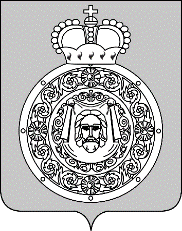 Администрациягородского округа ВоскресенскМосковской областиП О С Т А Н О В Л Е Н И Е__________________ № ________________О внесении изменений в муниципальную программу «Безопасность и обеспечение безопасности жизнедеятельности населения», утвержденную постановлением Администрации городского округа Воскресенск Московской области от 22.11.2019 № 13 (с изменениями от 16.03.2020 № 1010, от 18.05.2020 № 1680, от 16.06.2020 № 2012, от 15.07.2020 № 2295, от 07.08.2020 № 2622, от 11.09.2020 № 3291, от 23.10.2020 № 3971, от 18.11.2020 № 4341, от 29.01.2021 № 313, от 04.02.2021 № 382, от 12.03.2021 № 953, от 13.04.2021 № 1547, от 12.05.2021 № 2024, от 07.06.2021 № 2509, от 07.07.2021 № 3032, от 13.08.2021 № 3770, от 20.12.2021 № 6110, от 31.01.2022 № 395, от 05.03.2022 № 1033, от 23.03.2022 № 1345)В соответствии со статьей 179 Бюджетного кодекса РФ и Порядком разработки и реализации муниципальных программ городского округа Воскресенск Московской области, утвержденным постановлением Администрации городского округа Воскресенск Московской области от 18.11.2019 № 10, в связи с изменением объемов бюджетных ассигнований и с техническими правками (уточнением показателей реализации муниципальной программы и методик расчета показателей)ПОСТАНОВЛЯЮ:1. Внести в муниципальную программу «Безопасность и обеспечение безопасности жизнедеятельности населения», утвержденную постановлением Администрации городского округа Воскресенск Московской области от 22.11.2019 № 13 (с изменениями от 16.03.2020 № 1010, от 18.05.2020 № 1680, от 16.06.2020 № 2012, от 15.07.2020 № 2295, от 07.08.2020 № 2622, от 11.09.2020 № 3291, от 23.10.2020 № 3971, от 18.11.2020 № 4341, от 29.01.2021 № 313, от 04.02.2021 № 382, от 12.03.2021 № 953, от 13.04.2021 № 1547, от 12.05.2021 № 2024, от 07.06.2021 № 2509, от 07.07.2021 № 3032,      от 13.08.2021 № 3770, от 20.12.2021 № 6110, от 31.01.2022 № 395, 05.03.2022 № 1033, от 23.03.2022 № 1345), следующие изменения:1.1. Приложение 1 «Планируемые результаты реализации муниципальной программы «Безопасность и обеспечение безопасности жизнедеятельности населения» изложить в редакции согласно приложению 1 к настоящему постановлению;1.2. Раздел «Подпрограмма 1 «Профилактика преступлений и иных правонарушений» приложения 2 «Методика расчета значений показателей муниципальной программы «Безопасность и обеспечение безопасности жизнедеятельности населения» изложить в редакции согласно приложению 2 к настоящему постановлению;1.3. Паспорт подпрограммы 1 «Профилактика преступлений и иных правонарушений» муниципальной программы «Безопасность и обеспечение безопасности жизнедеятельности населения» изложить в редакции согласно приложению 3 к настоящему постановлению;1.4. Приложение 1 к подпрограмме 1 «Перечень мероприятий подпрограммы 1 «Профилактика преступлений и иных правонарушений» муниципальной программы «Безопасность и обеспечение безопасности жизнедеятельности населения» изложить в редакции согласно приложению 4 к настоящему постановлению;1.5. Наименование приложения 4 «Адресный перечень капитального ремонта (ремонта) объектов муниципальной собственности, финансирование которых предусмотрено мероприятиями 3.8. «Проведение капитального ремонта (ремонта) зданий (помещений), находящихся в собственности муниципальных образований Московской области, в которых располагаются городские (районные) суды», 3.51 «Проведение капитального ремонта (ремонта) зданий (помещений), находящихся в собственности муниципальных образований Московской области, в которых располагаются городские (районные) суды за счет средств местного бюджета» подпрограммы 1 «Профилактика преступлений и иных правонарушений» муниципальной программы «Безопасность и обеспечение безопасности жизнедеятельности населения» изложить в следующей редакции:«Адресный перечень капитального ремонта (ремонта) объектов муниципальной собственности, финансирование которых предусмотрено мероприятиями 03.08. «Проведение капитального ремонта (ремонта) зданий (помещений), находящихся в собственности муниципальных образований Московской области, в которых располагаются городские (районные) суды», 03.51 «Проведение капитального ремонта (ремонта) зданий (помещений), находящихся в собственности муниципальных образований Московской области, в которых располагаются городские (районные) суды за счет средств местного бюджета» подпрограммы 1 «Профилактика преступлений и иных правонарушений» муниципальной программы «Безопасность и обеспечение безопасности жизнедеятельности населения»;1.6. Наименование приложения 5 «Адресный перечень капитального ремонта (ремонта) объектов муниципальной собственности, финансирование которых предусмотрено мероприятиями 3.2. «Проведение капитального ремонта (ремонта) зданий (помещений), занимаемых территориальными подразделениями Управления Федеральной службы безопасности Российской Федерации по городу Москве и Московской области, осуществляющими деятельность по охране общественного порядка и обеспечению общественной безопасности, противодействию терроризму и экстремизму, находящихся в собственности муниципальных образований Московской области», 3.52 «Проведение капитального ремонта (ремонта) зданий (помещений), занимаемых территориальными подразделениями Управления Федеральной службы безопасности Российской Федерации по городу Москве и Московской области, осуществляющими деятельность по охране общественного порядка и обеспечению общественной безопасности, противодействию терроризму и экстремизму, находящихся в собственности муниципальных образований Московской области за счет средств местного бюджета» подпрограммы 1 «Профилактика преступлений и иных правонарушений» муниципальной программы «Безопасность и обеспечение безопасности жизнедеятельности населения» изложить в следующей редакции:«Адресный перечень капитального ремонта (ремонта) объектов муниципальной собственности, финансирование которых предусмотрено мероприятиями 03.02. «Проведение капитального ремонта (ремонта) зданий (помещений), занимаемых территориальными подразделениями Управления Федеральной службы безопасности Российской Федерации по городу Москве и Московской области, осуществляющими деятельность по охране общественного порядка и обеспечению общественной безопасности, противодействию терроризму и экстремизму, находящихся в собственности муниципальных образований Московской области», 03.52 «Проведение капитального ремонта (ремонта) зданий (помещений), занимаемых территориальными подразделениями Управления Федеральной службы безопасности Российской Федерации по городу Москве и Московской области, осуществляющими деятельность по охране общественного порядка и обеспечению общественной безопасности, противодействию терроризму и экстремизму, находящихся в собственности муниципальных образований Московской области за счет средств местного бюджета» подпрограммы 1 «Профилактика преступлений и иных правонарушений» муниципальной программы «Безопасность и обеспечение безопасности жизнедеятельности населения»;1.7. Приложение 1 к подпрограмме 2 «Перечень мероприятий подпрограммы 2 «Снижение рисков возникновения и смягчение последствий чрезвычайных ситуаций природного и техногенного характера на территории муниципального образования Московской области» муниципальной программы «Безопасность и обеспечение безопасности жизнедеятельности населения» изложить в редакции согласно приложению 5 к настоящему постановлению;1.8. Паспорт подпрограммы 3 «Развитие и совершенствование систем оповещения и информирования населения муниципального образования Московской области» муниципальной программы «Безопасность и обеспечение безопасности жизнедеятельности населения» изложить в редакции согласно приложению 6 к настоящему постановлению;1.9. Приложение 1 к подпрограмме 3 «Перечень мероприятий подпрограммы 3 «Развитие и совершенствование систем оповещения и информирования населения муниципального образования Московской области» муниципальной программы «Безопасность и обеспечение безопасности жизнедеятельности населения» изложить в редакции согласно приложению 7 к настоящему постановлению;1.10. Паспорт подпрограммы 4 «Обеспечение пожарной безопасности на территории муниципального образования Московской области» муниципальной программы «Безопасность и обеспечение безопасности жизнедеятельности населения» изложить в редакции согласно приложению 8 к настоящему постановлению;1.11. Приложение 1 к подпрограмме 4 «Перечень мероприятий подпрограммы 4 «Обеспечение пожарной безопасности на территории муниципального образования Московской области» муниципальной программы «Безопасность и обеспечение безопасности жизнедеятельности населения» изложить в редакции согласно приложению 9 к настоящему постановлению;1.12. Приложение 2 к подпрограмме 4 «Адресный перечень объектов строительства (реконструкции) муниципальной собственности городского округа Воскресенск, финансирование которых предусмотрено мероприятием 9 «Проведение работ для возведения пожарного депо из быстровозводимых модульных конструкций полной заводской готовности (проектно-изыскательские работы, возведение фундамента, техническое присоединение инженерно–техническим сетям, благоустройство территории) подпрограммы 4 «Обеспечение пожарной безопасности на территории муниципального образования Московской области» муниципальной программы «Безопасность и обеспечение безопасности жизнедеятельности населения» изложить в редакции согласно приложению 10 к настоящему постановлению;1.13. Паспорт подпрограммы 5 «Обеспечение мероприятий гражданской обороны на территории муниципального образования Московской области» муниципальной программы «Безопасность и обеспечение безопасности жизнедеятельности населения» изложить в редакции согласно приложению 11 к настоящему постановлению;1.14. Приложение 1 к подпрограмме 5 «Перечень мероприятий подпрограммы 5 «Обеспечение мероприятий гражданской обороны на территории муниципального образования Московской области» муниципальной программы «Безопасность и обеспечение безопасности жизнедеятельности населения» изложить в редакции согласно приложению 12 к настоящему постановлению;1.15. Приложение 2 «Адресный перечень капитального ремонта (ремонта) объектов муниципальной собственности, финансирование которых предусмотрено мероприятием 2 «Повышение степени готовности к использованию по предназначению защитных сооружений и других объектов гражданской обороны» основного мероприятия 2 «Обеспечение готовности защитных сооружений и других объектов гражданской обороны на территории муниципальных образований Московской области» подпрограммы 5 «Обеспечение мероприятий гражданской обороны на территории муниципального образования Московской области» муниципальной программы «Безопасность и обеспечение безопасности жизнедеятельности населения» изложить в редакции согласно приложению 13 к настоящему постановлению;1.16. Приложение 1 к подпрограмме 6 «Перечень мероприятий подпрограммы 6 «Обеспечивающая подпрограмма» муниципальной программы «Безопасность и обеспечение безопасности жизнедеятельности населения» изложить в редакции согласно приложению 14 к настоящему постановлению.2. Опубликовать настоящее постановление в газете «Наше слово» и разместить на официальном сайте городского округа Воскресенск.3. Контроль за исполнением настоящего постановления возложить на заместителя Главы Администрации городского округа Воскресенск Усова Э.А.Глава городского округа Воскресенск                                                                                                    А.В.БолотниковПриложение 1к постановлению Администрациигородского округа ВоскресенскМосковской областиот_______________№____________Приложение 1к муниципальной программе«Безопасность и обеспечение безопасностижизнедеятельности населения»Планируемые результаты реализации муниципальной программы «Безопасность и обеспечение безопасности жизнедеятельности населения»Приложение 2к постановлению Администрациигородского округа ВоскресенскМосковской областиот_______________№____________Приложение 2к муниципальной программе«Безопасность и обеспечение безопасностижизнедеятельности населения»Методика расчета значений показателей муниципальной программы«Безопасность и обеспечение безопасности жизнедеятельности населения»Подпрограмма 1 «Профилактика преступлений и иных правонарушений» Приложение 3к постановлению Администрациигородского округа ВоскресенскМосковской областиот_______________№____________Приложение 3к муниципальной программе«Безопасность и обеспечение безопасностижизнедеятельности населения»Подпрограмма 1 «Профилактика преступлений и иных правонарушений»Паспорт подпрограммы1 «Профилактика преступлений и иных правонарушений»Приложение 4к постановлению Администрациигородского округа ВоскресенскМосковской областиот_______________№____________Приложение 1к подпрограмме 1 «Профилактика преступленийи иных правонарушений»Перечень мероприятий подпрограммы 1 «Профилактика преступлений и иных правонарушений»Приложение 5к постановлению Администрациигородского округа ВоскресенскМосковской областиот_______________№____________Приложение 1к подпрограмме 2 «Снижение рисков возникновения и смягчение последствийчрезвычайных ситуаций природного и техногенного характерана территории муниципального образования Московской области»Перечень мероприятий подпрограммы 2 «Снижение рисков возникновения и смягчение последствий чрезвычайных ситуацийприродного и техногенного характера на территории муниципального образования Московской области»Приложение 6к постановлению Администрациигородского округа ВоскресенскМосковской областиот_______________№____________Приложение 3к муниципальной программе«Безопасность и обеспечение безопасностижизнедеятельности населения»Подпрограмма 3 «Развитие и совершенствование систем оповещения и информирования населения муниципального образования Московской области» Паспорт подпрограммы 3 «Развитие и совершенствование систем оповещения и информирования населениямуниципального образования Московской области»Приложение 7к постановлению Администрациигородского округа ВоскресенскМосковской областиот_______________№____________Приложение 1к подпрограмме «Развитие и совершенствование систем оповещенияи информирования населения муниципального образования Московской области»Перечень мероприятий подпрограммы 3 «Развитие и совершенствование систем оповещения и информирования населениямуниципального образования Московской области» Приложение 8к постановлению Администрациигородского округа ВоскресенскМосковской областиот_______________№____________Подпрограмма 4 «Обеспечение пожарной безопасности на территории муниципального образования Московской области»Паспорт подпрограммы 4 «Обеспечение пожарной безопасности на территории муниципального образования Московской области»Приложение 9к постановлению Администрациигородского округа ВоскресенскМосковской областиот_______________№____________Приложение 1к подпрограмме 4«Обеспечение пожарной безопасностина территории муниципального образования Московской области»Перечень мероприятий подпрограммы 4 «Обеспечение пожарной безопасности на территории муниципального образования Московской области»Приложение 10к постановлению Администрациигородского округа ВоскресенскМосковской областиот_______________№____________Приложение 2к подпрограмме 4«Обеспечение пожарной безопасностина территории муниципального образования Московской области»Адресный перечень объектов строительства (реконструкции) муниципальной собственности городского округа Воскресенск,финансирование которых предусмотрено мероприятием 01.09 «Проведение работ для возведения пожарного депо из быстровозводимых модульных конструкций полной заводской готовности (проектно-изыскательские работы, возведение фундамента, техническое присоединение инженерно–техническим сетям, благоустройство территории) подпрограммы 4 «Обеспечение пожарной безопасности на территории муниципального образования Московской области» муниципальной программы «Безопасность и обеспечение безопасности жизнедеятельности населения»Муниципальный заказчик управление территориальной безопасности и гражданской защиты Администрации городского округа Воскресенск Московской области Ответственный за выполнение мероприятия: муниципальное казенное учреждение городского округа Воскресенск «Управление капитального строительства», отдел по делам ГОЧС управления территориальной безопасности и гражданской защиты Администрации городского округа ВоскресенскПриложение 11к постановлению Администрациигородского округа ВоскресенскМосковской областиот_______________№____________Приложение 6к муниципальной программе«Безопасность и обеспечение безопасностижизнедеятельности населения»Подпрограмма 5 «Обеспечение мероприятий гражданской обороны на территории муниципального образования Московской области»Паспорт подпрограммы 5 «Обеспечение мероприятий гражданской обороны на территории муниципального образования Московской области» Приложение 12к постановлению Администрациигородского округа ВоскресенскМосковской областиот_______________№____________Приложение 1к подпрограмме 5 «Обеспечение мероприятий гражданской оборонына территории муниципального образования Московской области»Перечень мероприятий подпрограммы 5 «Обеспечение мероприятий гражданской оборонына территории муниципального образования Московской области»Приложение 13к постановлению Администрациигородского округа ВоскресенскМосковской областиот_______________№____________Приложение 2к подпрограмме 5 «Обеспечение мероприятий гражданской оборонына территории муниципального образования Московской области»Адресный перечень капитального ремонта (ремонта) объектов муниципальной собственности, финансирование которых предусмотрено мероприятием 02.02 «Повышение степени готовности к использованию по предназначению защитных сооружений и других объектов гражданской обороны» основного мероприятия 02 «Обеспечение готовности защитных сооружений и других объектов гражданской обороны на территории муниципальных образований Московской области» подпрограммы 5 «Обеспечение мероприятий гражданской оборонына территории муниципального образования Московской области» муниципальной программы «Безопасность и обеспечение безопасности жизнедеятельности населения»Муниципальный заказчик: Администрация городского округа Воскресенск Московской областиОтветственный за выполнение мероприятия: Администрация городского округа Воскресенск Московской областиПриложение 14к постановлению Администрациигородского округа ВоскресенскМосковской областиот_______________№____________Приложение 1к подпрограмме 6 «Обеспечивающая подпрограмма»Перечень мероприятий подпрограммы 6 «Обеспечивающая подпрограмма»№п/пПоказатель реализации мероприятий муниципальной подпрограммыТип показателяЕдиница измеренияБазовое значение на начало реализации программы/ подпрограммыПланируемое значение показателя по годам реализацииПланируемое значение показателя по годам реализацииПланируемое значение показателя по годам реализацииПланируемое значение показателя по годам реализацииПланируемое значение показателя по годам реализацииНомер основного мероприятия в перечне подпрограмм№п/пПоказатель реализации мероприятий муниципальной подпрограммыТип показателяЕдиница измеренияБазовое значение на начало реализации программы/ подпрограммы20202021202220232024Номер основного мероприятия в перечне подпрограмм1.Подпрограмма 1«Профилактика преступлений и иных правонарушений»Подпрограмма 1«Профилактика преступлений и иных правонарушений»Подпрограмма 1«Профилактика преступлений и иных правонарушений»Подпрограмма 1«Профилактика преступлений и иных правонарушений»Подпрограмма 1«Профилактика преступлений и иных правонарушений»Подпрограмма 1«Профилактика преступлений и иных правонарушений»Подпрограмма 1«Профилактика преступлений и иных правонарушений»Подпрограмма 1«Профилактика преступлений и иных правонарушений»Подпрограмма 1«Профилактика преступлений и иных правонарушений»Подпрограмма 1«Профилактика преступлений и иных правонарушений»1.1Макропоказатель. Снижение общего количества преступлений, совершенных на территории муниципального образования, не менее чем на 3 % ежегодноПриоритетный целевойКол-во преступлений, динамика в %1525--147914351392Макропоказатель подпрограммы1.2Показатель 1. Увеличение доли социально значимых объектов (учреждений), оборудованных в целях антитеррористической защищенности средствами безопасностиОтраслевойПроцент7580859095100Основное мероприятие 01: Повышение степени антитеррористической защищенности социально значимых объектов, находящихся в собственности муниципального образования, и мест с массовым пребыванием людей1.3Показатель 2. Увеличение доли от числа граждан, принимающих участие в деятельности народных дружинОтраслевойПроцент100105110115120125Основное мероприятие 02: Обеспечение деятельности общественных объединений правоохранительной направленности1.4Показатель 3. Снижение доли несовершеннолетних в общем числе лиц, совершивших преступленияОтраслевойПроцент10099,999,899,799,699,5Основное мероприятие 03: Реализация мероприятий по обеспечению общественного порядка и общественной безопасности, профилактике проявлений экстремизма на территории муниципального образования Московской области1.5Показатель 3. Количество снесенных объектов самовольного строительства, право на снос которых в судебном порядке предоставлено администрациям муниципальных образований Московской области, являющимися взыскателями по исполнительным производствамОтраслевойЕдиницы0-0000Основное мероприятие 03: Реализация мероприятий по обеспечению общественного порядка и общественной безопасности, профилактике проявлений экстремизма на территории муниципального образования Московской области1.6Показатель 3. Количество отремонтированных) зданий (помещений), занимаемых территориальными подразделениями ведомств, осуществляющих деятельность по обеспечению соблюдения законности, правопорядка
и безопасности на территории Московской областиОтраслевойЕдиницы---000Основное мероприятие 03: Реализация мероприятий по обеспечению общественного порядка и общественной безопасности, профилактике проявлений экстремизма на территории муниципального образования Московской области1.7Показатель 4 Увеличение общего количества видеокамер, введенных в эксплуатацию в систему технологического обеспечения региональной общественной безопасности и оперативного управления «Безопасный регион», не менее чем на 5 % ежегодноПриоритетный, целевойЕдиницы447-643675708743Основное мероприятие 04. Развертывание элементов системы технологического обеспечения региональной общественной безопасности и оперативного управления «Безопасный регион»1.8Показатель 5. Рост числа лиц, состоящих на диспансерном наблюдении с диагнозом «Употребление наркотиков с вредными последствиями»ОтраслевойПроцент102102104106108110Основное мероприятие 05. Профилактика наркомании и токсикомании, проведение ежегодных медицинских осмотров школьников и студентов, обучающихся в образовательных организациях Московской области, с целью раннего выявления незаконного потребления наркотических средств и психотропных веществ, медицинских осмотров призывников в Военном комиссариате Московской области.1.9Показатель 5Снижение уровня вовлеченности населения в незаконный оборот наркотиков на 100 тыс. населенияОтраслевойЧел. на 100 тыс.человек87,3 случаев на 100 тыс. человек населения округаПоказа-тель отсутст-вовал85,5 случаев на 100 тыс. человек населения округа83,7 случаев на 100 тыс. человек населения округа81,9 случаев на 100 тыс. человек населения округа80,1 случаев на 100 тыс. человек населения округаОсновное мероприятие 05. Профилактика наркомании и токсикомании, проведение ежегодных медицинских осмотров школьников и студентов, обучающихся в образовательных организациях Московской области, с целью раннего выявления незаконного потребления наркотических средств и психотропных веществ, медицинских осмотров призывников в Военном комиссариате Московской области.1.10Показатель 5Снижение уровня криминогенности наркомании на 100 тыс. человекОтраслевойЧел. на 100 тыс.человек59,0случаев на 100 тыс. человек населения округаПоказа-тель отсутст-вовал57,0 случаев на 100 тыс. человек населения округа55,0 случаев на 100 тыс. человек населения округа53,0 случаев на 100 тыс. человек населения округа50,0 случаев на 100 тыс. человек населения округаОсновное мероприятие 05. Профилактика наркомании и токсикомании, проведение ежегодных медицинских осмотров школьников и студентов, обучающихся в образовательных организациях Московской области, с целью раннего выявления незаконного потребления наркотических средств и психотропных веществ, медицинских осмотров призывников в Военном комиссариате Московской области.1.11Показатель 7. Доля кладбищ, соответствующих требованиям Регионального стандарта»Приоритетный, целевой, Рейтинг - 45Процент61,11--64,17--Основное мероприятие 07. «Развитие похоронного дела на территории Московской области»1.12Показатель 7. Инвентаризация мест захороненийОтраслевойПроцент78,99100100100100100Основное мероприятие 07. «Развитие похоронного дела на территории Московской области»1.13Показатель 7. Доля транспортировок умерших в морг с мест обнаружения или происшествия для производства судебно-медицинской экспертизы, произведенных в соответствии с установленными требованиямиОтраслевойПроцент-100100100100100Основное мероприятие 07. «Развитие похоронного дела на территории Московской области»1.14Показатель 7. Количество установленных мемориальных знаковПриоритетный целевойЕдиница------Основное мероприятие 07. «Развитие похоронного дела на территории Московской области»1.15Показатель 7. Количество имен погибших при защите Отечества, нанесенных на мемориальные сооружения воинских захоронений по месту захороненияПриоритетный целевойЕдиница------Основное мероприятие 07. «Развитие похоронного дела на территории Московской области»1.16Макропоказатель. Снижение общего количества преступлений, совершенных на территории муниципального образования, не менее чем на 5 % ежегодноПриоритетный целевойКол-во преступлений, динамика в %158815881509---Показатель изменен с 2022 года1.17Показатель 4. Доля коммерческих объектов, оборудованных системами видеонаблюдения и подключенных к системе технологического обеспечения региональной общественной безопасности и оперативного управления «Безопасный регион»Приоритетный, целевойПроцент1020----Показатель исключен с 2021 года1.18Показатель 4. Доля подъездов многоквартирных домов, оборудованных системами видеонаблюдения и подключенных к системе технологического обеспечения региональной общественности безопасности и оперативного управления «Безопасный регион»Приоритетный, целевойПроцент010----Показатель исключен с 2021 года1.19Показатель 4. Доля социальных объектов и мест с массовым пребыванием людей, оборудованных системами видеонаблюдения и подключенных к системе технологического обеспечения региональной общественной безопасности и оперативного управления «Безопасный регион»Приоритетный, целевойПроцент2070----Показатель исключен с 2021 года1.20Показатель 3. Количество отремонтированных зданий (помещений) территориальных органов МВДОтраслевойЕдиницы-00---Показатель исключен с 2022 года1.21Показатель 3. Количество отремонтированных зданий (помещений) территориальных органов УФСБОтраслевойЕдиницы-11---Показатель исключен с 2022 года1.22Показатель 3. Количество отремонтированных зданий (помещений), находящихся в собственности муниципальных образований Московской области, в целях размещения подразделений Главного следственного управления Следственного комитета Российской Федерации по Московской областиОтраслевойЕдиницы-00---Показатель исключен с 2022 года1.23Показатель 3. Количество отремонтированных зданий (помещений), находящихся в собственности муниципальных образований Московской области, в которых располагаются городские (районные) судыОтраслевойЕдиницы-11---Показатель исключен с 2022 года1.24Показатель 3Количество отремонтированных) зданий (помещений), находящихся в собственности муниципальных образований Московской области, в которых располагаются подразделения Военного комиссариата Московской областиОтраслевойЕдиницы0-0---Показатель исключен с 2022 года1.25Показатель 7. Благоустроим кладбища «Доля кладбищ, соответствующих Региональному стандарту»Приоритетный, целевой, Рейтинг - 45Процент80,1472,7677,22---Показатель исключен с 2022 года2.Подпрограмма 2 «Снижение рисков возникновения и смягчение последствий чрезвычайных ситуаций природного и техногенного характерана территории муниципального образования Московской области»Подпрограмма 2 «Снижение рисков возникновения и смягчение последствий чрезвычайных ситуаций природного и техногенного характерана территории муниципального образования Московской области»Подпрограмма 2 «Снижение рисков возникновения и смягчение последствий чрезвычайных ситуаций природного и техногенного характерана территории муниципального образования Московской области»Подпрограмма 2 «Снижение рисков возникновения и смягчение последствий чрезвычайных ситуаций природного и техногенного характерана территории муниципального образования Московской области»Подпрограмма 2 «Снижение рисков возникновения и смягчение последствий чрезвычайных ситуаций природного и техногенного характерана территории муниципального образования Московской области»Подпрограмма 2 «Снижение рисков возникновения и смягчение последствий чрезвычайных ситуаций природного и техногенного характерана территории муниципального образования Московской области»Подпрограмма 2 «Снижение рисков возникновения и смягчение последствий чрезвычайных ситуаций природного и техногенного характерана территории муниципального образования Московской области»Подпрограмма 2 «Снижение рисков возникновения и смягчение последствий чрезвычайных ситуаций природного и техногенного характерана территории муниципального образования Московской области»Подпрограмма 2 «Снижение рисков возникновения и смягчение последствий чрезвычайных ситуаций природного и техногенного характерана территории муниципального образования Московской области»Подпрограмма 2 «Снижение рисков возникновения и смягчение последствий чрезвычайных ситуаций природного и техногенного характерана территории муниципального образования Московской области»2.1Показатель 1. Степень готовности муниципального звена Московской областной системы предупреждения и ликвидации чрезвычайным ситуациям к действиям по предназначениюПриоритетный показатель, Указ Президента Российской Федерации от 11.01.2018 № 12 «Об утверждении Основ государственной политики Российской Федерации в области защиты населения и территорий от чрезвычайных ситуаций на период до 2030 года»; от 16.10.2019 №501 «О Стратегии в области развития гражданской обороны, защиты населения и территорий от чрезвычайных ситуаций, обеспечения пожарной безопасности и безопасности людей на водных объектах на период до 2030 года»Проценты7,3-12,5232831,5Основное мероприятие 1. Осуществление мероприятий по защите и смягчению последствий от чрезвычайных ситуаций природного и техногенного характера населения и территорий муниципального образования Московской области2.2Показатель 2. Прирост уровня безопасности людей на водных объектах, расположенных на территории Московской областиПриоритетный показатель Указ Президента Российской Федерации от 11.01.2018 № 12 «Об утверждении Основ государственной политики Российской Федерации в области защиты населения и территорий от чрезвычайных ситуаций на период до 2030 года»Проценты14-18222426Основное мероприятие 2 Выполнение мероприятий по безопасности населения на водных объектах, расположенных на территории муниципального образования Московской области2.3.Показатель 3. Среднее временя совместного реагирования нескольких экстренных оперативных служб на обращения населения по единому номеру «112»на территории муниципального образования Московской области Приоритетный показатель Указ Президента Российской Федерации от 13.11.2012 № 1522 «О создании комплексной системы экстренного оповещения населения об угрозе возникновения или о возникновении чрезвычайных ситуаций»; от 28.12.2010 № 1632 «О совершенствовании системы обеспечения вызова экстренных оперативных служб на территории Российской Федерации»Минут564945,54238,535Основное мероприятие 1. Осуществление мероприятий по защите и смягчению последствий от чрезвычайных ситуаций природного и техногенного характера населения территорий муниципального образования Московской области2.4Показатель 3. Сокращение среднего времени совместного реагирования нескольких экстренных оперативных служб на обращения населения по единому номеру «112» на территории муниципального образованияПриоритетный показатель, Указ Президента Российской Федерации от 13.11.2012 № 1522 «О создании комплексной системы экстренного оповещения населения об угрозе возникновения или о возникновении чрезвычайных ситуаций»; от 28.12.2010 № 1632 «О совершенствовании системы обеспечения вызова экстренных оперативных служб на территории Российской Федерации»Проценты8582,580---Показатель исключен с 2022 года2.5Процент готовности муниципального образования Московской области к действиям по предназначению при возникновении чрезвычайных ситуаций (происшествий) природного и техногенного характераПриоритетный показатель, Указ Президента Российской Федерации от 11.01.2018 № 12 «Об утверждении Основ государственной политики Российской Федерации в области защиты населения и территорий от чрезвычайных ситуаций на период до 2030 года»; от 13.11.2012 № 1522 «О создании комплексной системы экстренного оповещения населения об угрозе возникновения или о возникновении чрезвычайных ситуаций», показатель государственной программы Российской Федерации «Защита населения и территорий от чрезвычайных ситуаций, обеспечение пожарной безопасности и безопасности людей на водных объектах».Проценты7075----Показатель исключен с 2021 года2.6Процент исполнения органом местного самоуправления муниципального образования полномочия по обеспечению безопасности людей на водеПриоритетный показатель, Указ Президента Российской Федерации от 11.01.2018 № 12 «Об утверждении Основ государственной политики Российской Федерации в области защиты населения и территорий от чрезвычайных ситуаций на период до 2030 года»Проценты6466----Показатель исключен с 2021 года2.7Процент построения и развития систем аппаратно-программного комплекса «Безопасный город» на территории муниципального образованияПриоритетный показатель, Распоряжение Правительства Российской Федерации от 03.12.2014 № 2446-р «Об утверждении концепции построения и развития аппаратно-программного комплекса «Безопасный город»Проценты0100----Показатель исключен с 2021 года3.Подпрограмма 3 «Развитие и совершенствование систем оповещения и информирования населения муниципального образования Московской области»Подпрограмма 3 «Развитие и совершенствование систем оповещения и информирования населения муниципального образования Московской области»Подпрограмма 3 «Развитие и совершенствование систем оповещения и информирования населения муниципального образования Московской области»Подпрограмма 3 «Развитие и совершенствование систем оповещения и информирования населения муниципального образования Московской области»Подпрограмма 3 «Развитие и совершенствование систем оповещения и информирования населения муниципального образования Московской области»Подпрограмма 3 «Развитие и совершенствование систем оповещения и информирования населения муниципального образования Московской области»Подпрограмма 3 «Развитие и совершенствование систем оповещения и информирования населения муниципального образования Московской области»Подпрограмма 3 «Развитие и совершенствование систем оповещения и информирования населения муниципального образования Московской области»Подпрограмма 3 «Развитие и совершенствование систем оповещения и информирования населения муниципального образования Московской области»Подпрограмма 3 «Развитие и совершенствование систем оповещения и информирования населения муниципального образования Московской области»3.1Показатель 1. Увеличение процента покрытия системой централизованного оповещения и информирования при чрезвычайных ситуациях или угрозе их возникновения населения территории муниципального образованияПриоритетный показатель, Указ Президента Российской Федерации от 13.11.2012 № 1522 «О создании комплексной системы экстренного оповещения населения об угрозе возникновения или о возникновении чрезвычайных ситуаций»; от 20.12.2016 № 696 «Об утверждении основ государственной политики Российской Федерации в области гражданской обороны на период до 2030 года»Проценты95979899100-Основное мероприятие 1. Создание, развитие и поддержание в постоянной готовности систем оповещения населения об опасностях, возникающих при военных конфликтах или вследствие этих конфликтов, а также при чрезвычайных ситуациях природного и техногенного характера (происшествиях) на территории муниципального образования Московской области4.Подпрограмма 4 «Обеспечение пожарной безопасности на территории муниципального образования Московской области»Подпрограмма 4 «Обеспечение пожарной безопасности на территории муниципального образования Московской области»Подпрограмма 4 «Обеспечение пожарной безопасности на территории муниципального образования Московской области»Подпрограмма 4 «Обеспечение пожарной безопасности на территории муниципального образования Московской области»Подпрограмма 4 «Обеспечение пожарной безопасности на территории муниципального образования Московской области»Подпрограмма 4 «Обеспечение пожарной безопасности на территории муниципального образования Московской области»Подпрограмма 4 «Обеспечение пожарной безопасности на территории муниципального образования Московской области»Подпрограмма 4 «Обеспечение пожарной безопасности на территории муниципального образования Московской области»Подпрограмма 4 «Обеспечение пожарной безопасности на территории муниципального образования Московской области»Подпрограмма 4 «Обеспечение пожарной безопасности на территории муниципального образования Московской области»4.1Показатель 1 Повышение степени пожарной защищенности городского округа, по отношению к базовому периоду 2019 годаПриоритетный показатель Указ Президента Российской Федерации от 01.01.2018 № 2 «Об утверждении Основ государственной политики Российской Федерации в области пожарной безопасности на период до 2030 года»%15,5-1718,519,520Основное мероприятие 1.Повышение степени пожарной безопасности4.2Повышение степени пожарной защищенности муниципального образования Московской области, по отношению к базовому периодуПриоритетный показатель, Указ Президента Российской Федерации от 1.01.2018 № 2 «Об утверждении Основ государственной политики Российской Федерации в области пожарной безопасности на период до 2030 года»Проценты5759----По показателю изменены плановые значения и методика расчета с 2021г.5.Подпрограмма 5 «Обеспечение мероприятий гражданской обороны на территории муниципального образования Московской области»Подпрограмма 5 «Обеспечение мероприятий гражданской обороны на территории муниципального образования Московской области»Подпрограмма 5 «Обеспечение мероприятий гражданской обороны на территории муниципального образования Московской области»Подпрограмма 5 «Обеспечение мероприятий гражданской обороны на территории муниципального образования Московской области»Подпрограмма 5 «Обеспечение мероприятий гражданской обороны на территории муниципального образования Московской области»Подпрограмма 5 «Обеспечение мероприятий гражданской обороны на территории муниципального образования Московской области»Подпрограмма 5 «Обеспечение мероприятий гражданской обороны на территории муниципального образования Московской области»Подпрограмма 5 «Обеспечение мероприятий гражданской обороны на территории муниципального образования Московской области»Подпрограмма 5 «Обеспечение мероприятий гражданской обороны на территории муниципального образования Московской области»Подпрограмма 5 «Обеспечение мероприятий гражданской обороны на территории муниципального образования Московской области»5.1Показатель 1. Темп прироста степени обеспеченности запасами материально-технических, продовольственных, медицинских и иных средств для целей гражданской обороныПриоритетный показатель, Указ Президента Российской Федерации от 20.12.2016 № 696 «Об утверждении основ государственной политики Российской Федерации в области гражданской обороны на период до 2030 года»Проценты1-3456Основное мероприятие 1.Организация накопления, хранения, освежения и обслуживания запасов материально-технических, продовольственных, медицинских и иных средств, в целях гражданской обороны5.2Показатель 2. Увеличение степени готовности к использованию по предназначению защитных сооружений и иных объектов ГОПриоритетный показатель, Указ Президента Российской Федерации от 20.12.2016 № 696 «Об утверждении основ государственной политики Российской Федерации в области гражданской обороны на период до 2030 года»Проценты101012141618Основное мероприятие 2. Обеспечение готовности защитных сооружений и других объектов гражданской обороны на территории муниципальных образований Московской области5.3Увеличение процента запасов материально-технических, продовольственных, медицинских и иных средств в целях гражданской обороныПриоритетный показатель, Указ Президента Российской Федерации от 20.12.2016 № 696 «Об утверждении основ государственной политики Российской Федерации в области гражданской обороны на период до 2030 года»Проценты3540----Показатель исключен с 2021 года№ п/пНаименованиеЕдиница измеренияИсточник данныхНаименование показателей1Макропоказатель. Снижение общего количества преступлений, совершенных на территории муниципального образования, не менее чем на 3 % ежегодноколичество преступле-нийСтатистический сборник «Состояние преступности в Московской области» информационного центра Главного управления МВД России по Московской областиЗначение показателя рассчитывается по формуле:Кптг = Кппг x 0,97, где:Кптг  – количество преступлений текущего года, Кппг  – количество преступлений предыдущего года .21. Увеличение доли социальных объектов (учреждений), оборудованных в целях антитеррористической защищенности средствами обеспечения безопасности  процентЕжеквартальные отчёты Администрации городского округа Воскресенск Московской областиЗначение показателя рассчитывается по формуле:ДОАЗ =(КОО+КОК+КОС)/ОКСЗО *100, где:ДОАЗ – доля объектов отвечающих, требованиям антитеррористической защищенности;КОО – количество объектов образования, отвечающих требованиям антитеррористической защищенности по итогам отчетного периода;КОК -  количество объектов культуры, отвечающих требованиям антитеррористической защищенности по итогам отчетного периода;КОС - количество объектов спорта, отвечающих требованиям антитеррористической защищенности по итогам отчетного периода;ОКСЗО – общее количество социально значимых объектов32. Увеличение доли от числа граждан, принимающих участие в деятельности народных дружинпроцентИнформация, предоставляемая территориальным У (О) МВД Значение показателя рассчитывается по формуле:УЧНД  =ЧНД1  х 100 %, где:               ЧНД0УЧНД – значение показателя; ЧНД1 – число членов народных дружин в отчетном периоде;ЧНД0  – число членов народных дружин в базовом периоде (2019 г.)43. Снижение доли несовершеннолетних в общем числе лиц, совершивших преступленияпроцентИнформация, предоставляемая территориальным У (О) МВДЗначение показателя рассчитывается по формуле:                            С  Р =                      х  100%, где:                            В          Р – показатель снижения доли несовершеннолетних в общем числе лиц, совершивших преступления    С – число несовершеннолетних, совершивших преступления в отчетном периоде;                                                                           В – общее число лиц, совершивших преступления в отчетном периоде53. Количество снесенных объектов самовольного строительства, право на снос которых в судебном порядке предоставлено администрациям муниципальных образований Московской области, являющимися взыскателями по исполнительным производствамединицыЕжеквартальные отчеты администрации муниципального образования, управление ЖКХ, Отдел строительстваЗначение показателя определяется по фактическому количеству снесенных объектов самовольного строительства, право на снос которых в судебном порядке предоставлено администрациям муниципальных образований Московской области, являющимися взыскателями по исполнительным производствам63. Количество отремонтированных) зданий (помещений), занимаемых территориальными подразделениями ведомств, осуществляющих деятельность по обеспечению соблюдения законности, правопорядка и безопасности на территории Московской областиединицыЕжеквартальные отчеты администрации муниципального образования, управление ЖКХЗначение показателя определяется по фактическому количеству отремонтированных) зданий (помещений), занимаемых территориальными подразделениями ведомств, осуществляющих деятельность по обеспечению соблюдения законности, правопорядка и безопасности на территории Московской области74. Увеличение общего количества видеокамер, введенных в эксплуатацию в систему технологического обеспечения региональной общественной безопасности и оперативного управления «Безопасный регион», не менее чем на 5 % ежегодноКол-во камер, динамика в %Ежеквартальные отчеты администрации муниципального образованияЗначение показателя рассчитывается по формуле:Вбртг = Вбрпг х 1,05, где:Вбртг – кол-во видеокамер, подключенных к системе БР в текущем году,Вбрпг – кол-во видеокамер, подключенных к системе БР в предыдущем году.85. Рост числа лиц, состоящих на диспансерном наблюдении с диагнозом «Употребление наркотиков с вредными последствиями»процентИнформация территориального Управления здравоохраненияРасчет показателя:РЧЛ = КЛТГ/КЛПГх 100, где:РЧЛ – рост числа лиц, состоящих на диспансерном наблюдении с диагнозом «Употребление наркотиков с вредными последствиями» %;КЛТГ – количество лиц, состоящих на диспансерном наблюдении с диагнозом «Употребление наркотиков с вредными последствиями» на конец текущего года;КЛПГ - количество лиц, состоящих на диспансерном наблюдении с диагнозом «Употребление наркотиков с вредными последствиями» на конец 2019 года.95. Снижение уровня вовлеченности населения в незаконный оборот наркотиков на 100 тыс. человекЧел. на 100 тыс.человекЕжеквартально. Формы межведомственной статистической отчетности 1-МВ-НОН и 4-МВ-НОН к Приказу ФСКН Росси, Генеральной прокуратуры Российской Федерации, Следственного комитета Российской Федерации, МВД России, Министра обороны Российской Федерации, Минздрава России, Минобрнауки России, ФСБ России, ФСИН России, ФТС России от 2 ноября 2015 года, № 389/536/ 98/1041/668/779БН/1280/663/990/2206, данные из статистического сборника «Численность и состав населения населения Московской области»Значение показателя рассчитывается по формуле:Внон  =     х 100 000, где:Внон   – вовлеченность населения, в незаконный оборот наркотиков (случаев);ЧЛсп  – число лиц, совершивших преступления, связанные с незаконным оборотом наркотических средств, психотропных веществ и их прекурсоров или аналогов, сильнодействующих веществ, растений (либо их частей), содержащих наркотические средства или психотропные вещества либо их прекурсоры, новых потенциально опасных психоактивных веществ (строка 1, раздел 2, 1-МВ-НОН);ЧЛадм  – число лиц, в отношении которых составлены протоколы об административных правонарушениях (строка 1, раздел 4, 4-МВ-НОН); Кжго  – количество жителей городского округа105. Снижение уровня криминогенности наркомании на 100 тыс. человекЧел. на 100 тыс.человекЕжеквартально. Формы межведомственной статистической отчетности 1-МВ-НОН и 4-МВ-НОН к Приказу ФСКН Росси, Генеральной прокуратуры Российской Федерации, Следственного комитета Российской Федерации, МВД России, Министра обороны Российской Федерации, Минздрава России, Минобрнауки России, ФСБ России, ФСИН России, ФТС России от 2 ноября 2015 года, № 389/536/ 98/1041/668/779БН/1280/663/990/2206, данные из статистического сборника «Численность и состав населения населения Московской области»Значение показателя рассчитывается по формуле:Кн  =           х  100 000, где:Кн – криминогенность наркомании (случаев);ЧПсп – число потребителей наркотических средств и психотропных веществ из общего числа лиц, совершивших преступления(строка 43, раздел 2, 1-МВ-НОН);ЧПадм – число лиц, совершивших административные правонарушения, связанные с потреблением наркотических средств, психотропных веществ, новых потенциально опасных психоактивных веществ, или в состоянии наркотического опьянения (строка 24, раздел 4, 4-МВ-НОН);Кжго   – количество жителей городского округа117. Доля кладбищ, соответствующих требованиям Регионального стандартапроцентДанные муниципальных образований Московской области          КЛрсДрс = ---------- х Kс х 100 %, где:          КЛобщДрс – доля кладбищ, соответствующих требованиям Регионального стандарта, %;КЛрс – количество кладбищ, соответствующих требованиям Регионального стандарта по итогам рассмотрения вопроса на заседании МВК, ед.;КЛобщ – общее количество кладбищ на территории городского округа, ед.;Kс – повышающий (стимулирующий) коэффициент, равный 1,1. Данный коэффициент применяется при наличии на территории городского округа от 30 и более кладбищ, из которых не менее 50% соответствуют требованиям Регионального стандарта.При применении повышающего (стимулирующего) коэффициента Кс итоговое значение показателя Дрс не может быть больше 100 %.*для городских округов, не имеющих кладбищ на своей территории, учитывается количество кладбищ, на которых в соответствии с заключенными соглашениями осуществляются захоронения умерших жителей данных городских округов.127. Инвентаризация мест захороненийпроцентДанные муниципальных образований Московской областиIs / D х 100% = I, где:I - доля зоны захоронения кладбищ, на которых проведена инвентаризация захоронений в соответствии с требованиями законодательства, %;Is - площадь зоны захоронения, на которых проведена инвентаризация в электронном виде, га;D - общая площадь зоны захоронения на кладбищах муниципального образования.137. Доля транспортировок умерших в морг с мест обнаружения или происшествия для производства судебно-медицинской экспертизы, произведенных в соответствии с установленными требованиямипроцентЕжемесячные отчеты администрации муниципального образованияЗначение показателя рассчитывается по формуле:ДТ - доля транспортировок умерших в морг с мест обнаружения или происшествия для производства судебно-медицинской экспертизы, произведенных в соответствии с установленными требованиями;Тн – количество транспортировок умерших в морг, по которым поступили обоснованные жалобы о  нарушениях порядка осуществления транспортировки умерших в морг, Стандарта качества транспортировки умерших в морг либо выявлены нарушения контрольно-надзорными органами, органами местного самоуправления; Тобщ – общее фактическое количество осуществленных транспортировок умерших в морг.14Показатель 7. Количество установленных мемориальных знаковЕдиницаЕжемесячные отчеты администрации муниципального образованияЗначения показателя определяется по фактическому количеству установленных мемориальных знаков15Показатель 7. Количество имен погибших при защите Отечества, нанесенных на мемориальные сооружения воинских захоронений по месту захороненияЕдиницаЕжемесячные отчеты администрации муниципального образованияЗначения показателя определяется по фактическому количеству имен погибших при защите Отечества, нанесенных на мемориальные сооружения воинских захоронений по месту захороненияМуниципальный заказчик подпрограммыУправление территориальной безопасности и гражданской защиты Администрации городского округа Воскресенск Московской области, МКУ городского округа Воскресенск «Ритуал»Управление территориальной безопасности и гражданской защиты Администрации городского округа Воскресенск Московской области, МКУ городского округа Воскресенск «Ритуал»Управление территориальной безопасности и гражданской защиты Администрации городского округа Воскресенск Московской области, МКУ городского округа Воскресенск «Ритуал»Управление территориальной безопасности и гражданской защиты Администрации городского округа Воскресенск Московской области, МКУ городского округа Воскресенск «Ритуал»Управление территориальной безопасности и гражданской защиты Администрации городского округа Воскресенск Московской области, МКУ городского округа Воскресенск «Ритуал»Управление территориальной безопасности и гражданской защиты Администрации городского округа Воскресенск Московской области, МКУ городского округа Воскресенск «Ритуал»Управление территориальной безопасности и гражданской защиты Администрации городского округа Воскресенск Московской области, МКУ городского округа Воскресенск «Ритуал»Управление территориальной безопасности и гражданской защиты Администрации городского округа Воскресенск Московской области, МКУ городского округа Воскресенск «Ритуал»Источники финансирования подпрограммы по годам реализации и главным распорядителям бюджетных средств, в том числе по годам:Главный распорядитель бюджетных средствИсточники финансированияРасходы (тыс. рублей)Расходы (тыс. рублей)Расходы (тыс. рублей)Расходы (тыс. рублей)Расходы (тыс. рублей)Расходы (тыс. рублей)Источники финансирования подпрограммы по годам реализации и главным распорядителям бюджетных средств, в том числе по годам:Главный распорядитель бюджетных средствИсточники финансирования20202021202220232024ИтогоИсточники финансирования подпрограммы по годам реализации и главным распорядителям бюджетных средств, в том числе по годам:Всего в том числе:89 689,1575 333,4358 471,5551 480,2147 578,00322 552,34Источники финансирования подпрограммы по годам реализации и главным распорядителям бюджетных средств, в том числе по годам:Администрация городского округа Воскресенск Московской области, руководители коммерческих объектов, управление образования, управление культуры, управление по физической культуре, спорту и работе с молодёжьюСредства федерального бюджета0,000,000,000,000,000,00Источники финансирования подпрограммы по годам реализации и главным распорядителям бюджетных средств, в том числе по годам:Администрация городского округа Воскресенск Московской области, руководители коммерческих объектов, управление образования, управление культуры, управление по физической культуре, спорту и работе с молодёжьюСредства бюджета Московской области16 729,2010 695,242 544,002 544,002 544,0035 056,44Источники финансирования подпрограммы по годам реализации и главным распорядителям бюджетных средств, в том числе по годам:Администрация городского округа Воскресенск Московской области, руководители коммерческих объектов, управление образования, управление культуры, управление по физической культуре, спорту и работе с молодёжьюСредства бюджета городского округа Воскресенск72 959,9564 638,1955 927,5548 936,2145 034,00287 495,90Источники финансирования подпрограммы по годам реализации и главным распорядителям бюджетных средств, в том числе по годам:Администрация городского округа Воскресенск Московской области, руководители коммерческих объектов, управление образования, управление культуры, управление по физической культуре, спорту и работе с молодёжьюВнебюджетные источники0,000,000,000,000,000,00№п/пМероприятия подпрограммыСроки исполнения мероприятияИсточники финансированияВсего (тыс. руб.)Объем финансирования по годам (тыс. руб.)Объем финансирования по годам (тыс. руб.)Объем финансирования по годам (тыс. руб.)Объем финансирования по годам (тыс. руб.)Объем финансирования по годам (тыс. руб.)Ответственный за выполнение мероприятия подпрограммыРезультаты выполнения мероприятия подпрограммы№п/пМероприятия подпрограммыСроки исполнения мероприятияИсточники финансированияВсего (тыс. руб.)20202021202220232024Ответственный за выполнение мероприятия подпрограммыРезультаты выполнения мероприятия подпрограммы1234567891012131.Основное мероприятие 01.Повышение степени антитеррористической защищенности социально значимых объектов, находящихся в собственности муниципального образования и мест с массовым пребыванием людейИтого4 583,173 799,70559,1781,7073,5069,10Увеличение доли социально значимых объектов (учреждений), оборудованных в целях антитеррористической защищенности средствами безопасности1.Основное мероприятие 01.Повышение степени антитеррористической защищенности социально значимых объектов, находящихся в собственности муниципального образования и мест с массовым пребыванием людейСредства федерального бюджета0,000,000,000,000,000,00Увеличение доли социально значимых объектов (учреждений), оборудованных в целях антитеррористической защищенности средствами безопасности1.Основное мероприятие 01.Повышение степени антитеррористической защищенности социально значимых объектов, находящихся в собственности муниципального образования и мест с массовым пребыванием людейСредства бюджета Московской области0,000,000,000,000,000,00Увеличение доли социально значимых объектов (учреждений), оборудованных в целях антитеррористической защищенности средствами безопасности1.Основное мероприятие 01.Повышение степени антитеррористической защищенности социально значимых объектов, находящихся в собственности муниципального образования и мест с массовым пребыванием людейСредства бюджета городского округа Воскресенск4 583,173 799,70559,1781,7073,5069,10Увеличение доли социально значимых объектов (учреждений), оборудованных в целях антитеррористической защищенности средствами безопасности1.Основное мероприятие 01.Повышение степени антитеррористической защищенности социально значимых объектов, находящихся в собственности муниципального образования и мест с массовым пребыванием людейВнебюджетные источники0,000,000,000,000,000,00Увеличение доли социально значимых объектов (учреждений), оборудованных в целях антитеррористической защищенности средствами безопасности2.Мероприятие 01.01Проведение мероприятий по профилактике терроризма2020-2024Итого116,4528,1533,4020,0018,0016,90Отдел безопасности, УМВД России по городскому округу ВоскресенскКоличество мероприятий по профилактике терроризма2.Мероприятие 01.01Проведение мероприятий по профилактике терроризма2020-2024Средства федерального бюджета0,000,000,000,000,000,00Отдел безопасности, УМВД России по городскому округу ВоскресенскКоличество мероприятий по профилактике терроризма2.Мероприятие 01.01Проведение мероприятий по профилактике терроризма2020-2024Средства бюджета Московской области0,000,000,000,000,000,00Отдел безопасности, УМВД России по городскому округу ВоскресенскКоличество мероприятий по профилактике терроризма2.Мероприятие 01.01Проведение мероприятий по профилактике терроризма2020-2024Средства бюджета городского округа Воскресенск116,4528,1533,4020,0018,0016,90Отдел безопасности, УМВД России по городскому округу ВоскресенскКоличество мероприятий по профилактике терроризма2.Мероприятие 01.01Проведение мероприятий по профилактике терроризма2020-2024Внебюджетные источники0,000,000,000,000,000,00Отдел безопасности, УМВД России по городскому округу ВоскресенскКоличество мероприятий по профилактике терроризма3.Мероприятие 01.02.Приобретение оборудования (материалов), наглядных пособий и оснащения для использования при проведении тренировок на объектах с массовым пребыванием людей2020-2024Итого237,4547,5520,5061,7055,5052,20Отдел безопасностиПриобретение оборудования, наглядных пособий для использования при проведении антитеррористических тренировок на объектах с массовым пребыванием людей3.Мероприятие 01.02.Приобретение оборудования (материалов), наглядных пособий и оснащения для использования при проведении тренировок на объектах с массовым пребыванием людей2020-2024Средства федерального бюджета0,000,000,000,000,000,00Отдел безопасностиПриобретение оборудования, наглядных пособий для использования при проведении антитеррористических тренировок на объектах с массовым пребыванием людей3.Мероприятие 01.02.Приобретение оборудования (материалов), наглядных пособий и оснащения для использования при проведении тренировок на объектах с массовым пребыванием людей2020-2024Средства бюджета Московской области0,000,000,000,000,000,00Отдел безопасностиПриобретение оборудования, наглядных пособий для использования при проведении антитеррористических тренировок на объектах с массовым пребыванием людей3.Мероприятие 01.02.Приобретение оборудования (материалов), наглядных пособий и оснащения для использования при проведении тренировок на объектах с массовым пребыванием людей2020-2024Средства бюджета городского округа Воскресенск237,4547,5520,5061,7055,5052,20Отдел безопасностиПриобретение оборудования, наглядных пособий для использования при проведении антитеррористических тренировок на объектах с массовым пребыванием людей3.Мероприятие 01.02.Приобретение оборудования (материалов), наглядных пособий и оснащения для использования при проведении тренировок на объектах с массовым пребыванием людей2020-2024Внебюджетные источники0,000,000,000,000,000,00Отдел безопасностиПриобретение оборудования, наглядных пособий для использования при проведении антитеррористических тренировок на объектах с массовым пребыванием людей4.Мероприятие 01.03.Оборудование социально значимых объектов инженерно-техническими сооружениями, обеспечивающими контроль доступа или блокирование несанкционированного доступа, контроль и оповещение о возникновении угроз2020-2024Итого4 229,273 724,00505,270,000,000,00Управление образования, управление культуры, управление физической культуры, спорта и работы с молодежью, отдел безопасности Оборудование объектов (учреждений) пропускными пунктами, шлагбаумами, турникетами, средствами для принудительной остановки автотранспорта, металлическими дверями с врезным глазком и домофоном, установка и поддержание в исправном состоянии охранной сигнализации, в том числе систем внутреннего видеонаблюдения4.Мероприятие 01.03.Оборудование социально значимых объектов инженерно-техническими сооружениями, обеспечивающими контроль доступа или блокирование несанкционированного доступа, контроль и оповещение о возникновении угроз2020-2024Средства федерального бюджета0,000,000,000,000,000,00Управление образования, управление культуры, управление физической культуры, спорта и работы с молодежью, отдел безопасности Оборудование объектов (учреждений) пропускными пунктами, шлагбаумами, турникетами, средствами для принудительной остановки автотранспорта, металлическими дверями с врезным глазком и домофоном, установка и поддержание в исправном состоянии охранной сигнализации, в том числе систем внутреннего видеонаблюдения4.Мероприятие 01.03.Оборудование социально значимых объектов инженерно-техническими сооружениями, обеспечивающими контроль доступа или блокирование несанкционированного доступа, контроль и оповещение о возникновении угроз2020-2024Средства бюджета Московской области0,000,000,000,000,000,00Управление образования, управление культуры, управление физической культуры, спорта и работы с молодежью, отдел безопасности Оборудование объектов (учреждений) пропускными пунктами, шлагбаумами, турникетами, средствами для принудительной остановки автотранспорта, металлическими дверями с врезным глазком и домофоном, установка и поддержание в исправном состоянии охранной сигнализации, в том числе систем внутреннего видеонаблюдения4.Мероприятие 01.03.Оборудование социально значимых объектов инженерно-техническими сооружениями, обеспечивающими контроль доступа или блокирование несанкционированного доступа, контроль и оповещение о возникновении угроз2020-2024Средства бюджета городского округа Воскресенск4 229,273 724,00505,270,000,000,00Управление образования, управление культуры, управление физической культуры, спорта и работы с молодежью, отдел безопасности Оборудование объектов (учреждений) пропускными пунктами, шлагбаумами, турникетами, средствами для принудительной остановки автотранспорта, металлическими дверями с врезным глазком и домофоном, установка и поддержание в исправном состоянии охранной сигнализации, в том числе систем внутреннего видеонаблюдения4.Мероприятие 01.03.Оборудование социально значимых объектов инженерно-техническими сооружениями, обеспечивающими контроль доступа или блокирование несанкционированного доступа, контроль и оповещение о возникновении угроз2020-2024Внебюджетные источники0,000,000,000,000,000,00Управление образования, управление культуры, управление физической культуры, спорта и работы с молодежью, отдел безопасности Оборудование объектов (учреждений) пропускными пунктами, шлагбаумами, турникетами, средствами для принудительной остановки автотранспорта, металлическими дверями с врезным глазком и домофоном, установка и поддержание в исправном состоянии охранной сигнализации, в том числе систем внутреннего видеонаблюдения5.Основное мероприятие 02.Обеспечение деятельности общественных объединений правоохранительной направленностиИтого2 731,76258,46817,10556,10555,60544,50Увеличение доли числа граждан, принимающих участие в деятельности народных дружин5.Основное мероприятие 02.Обеспечение деятельности общественных объединений правоохранительной направленностиСредства федерального бюджета0,000,000,000,000,000,00Увеличение доли числа граждан, принимающих участие в деятельности народных дружин5.Основное мероприятие 02.Обеспечение деятельности общественных объединений правоохранительной направленностиСредства бюджета Московской области0,000,000,000,000,000,00Увеличение доли числа граждан, принимающих участие в деятельности народных дружин5.Основное мероприятие 02.Обеспечение деятельности общественных объединений правоохранительной направленностиСредства бюджета городского округа Воскресенск2 731,76258,46817,10556,10555,60544,50Увеличение доли числа граждан, принимающих участие в деятельности народных дружин5.Основное мероприятие 02.Обеспечение деятельности общественных объединений правоохранительной направленностиВнебюджетные источники0,000,000,000,000,000,00Увеличение доли числа граждан, принимающих участие в деятельности народных дружин6.Мероприятие 02.01.Проведение мероприятий по привлечению граждан, принимающих участие в деятельности народных дружин2020-2024Итого318,40156,40162,000,000,000,00Отдел безопасности, УМВД России по городскому округу ВоскресенскРост числа граждан, участвующих в деятельности народных дружин6.Мероприятие 02.01.Проведение мероприятий по привлечению граждан, принимающих участие в деятельности народных дружин2020-2024Средства федерального бюджета0,000,000,000,000,000,00Отдел безопасности, УМВД России по городскому округу ВоскресенскРост числа граждан, участвующих в деятельности народных дружин6.Мероприятие 02.01.Проведение мероприятий по привлечению граждан, принимающих участие в деятельности народных дружин2020-2024Средства бюджета Московской области0,000,000,000,000,000,00Отдел безопасности, УМВД России по городскому округу ВоскресенскРост числа граждан, участвующих в деятельности народных дружин6.Мероприятие 02.01.Проведение мероприятий по привлечению граждан, принимающих участие в деятельности народных дружин2020-2024Средства бюджета городского округа Воскресенск318,40156,40162,000,000,000,00Отдел безопасности, УМВД России по городскому округу ВоскресенскРост числа граждан, участвующих в деятельности народных дружин6.Мероприятие 02.01.Проведение мероприятий по привлечению граждан, принимающих участие в деятельности народных дружин2020-2024Внебюджетные источники0,000,000,000,000,000,00Отдел безопасности, УМВД России по городскому округу ВоскресенскРост числа граждан, участвующих в деятельности народных дружин7.Мероприятие 02.02.Материальное стимулирование народных дружинников2020-2024Итого2 130,600,00532,20532,80532,80532,80Отдел безопасностиВыполнение требований при расчете нормативов расходов бюджета7.Мероприятие 02.02.Материальное стимулирование народных дружинников2020-2024Средства федерального бюджета0,000,000,000,000,000,00Отдел безопасностиВыполнение требований при расчете нормативов расходов бюджета7.Мероприятие 02.02.Материальное стимулирование народных дружинников2020-2024Средства бюджета Московской области0,000,000,000,000,000,00Отдел безопасностиВыполнение требований при расчете нормативов расходов бюджета7.Мероприятие 02.02.Материальное стимулирование народных дружинников2020-2024Средства бюджета городского округа Воскресенск2 130,600,00532,20532,80532,80532,80Отдел безопасностиВыполнение требований при расчете нормативов расходов бюджета7.Мероприятие 02.02.Материальное стимулирование народных дружинников2020-2024Внебюджетные источники0,000,000,000,000,000,00Отдел безопасностиВыполнение требований при расчете нормативов расходов бюджета8.Мероприятие 02.03.Материально-техническое обеспечение деятельности народных дружин2020-2024Итого246,16102,06106,2013,8012,4011,70Отдел безопасностиОбеспечение народных дружин необходимой материально-технической базой8.Мероприятие 02.03.Материально-техническое обеспечение деятельности народных дружин2020-2024Средства федерального бюджета0,000,000,000,000,000,00Отдел безопасностиОбеспечение народных дружин необходимой материально-технической базой8.Мероприятие 02.03.Материально-техническое обеспечение деятельности народных дружин2020-2024Средства бюджета Московской области0,000,000,000,000,000,00Отдел безопасностиОбеспечение народных дружин необходимой материально-технической базой8.Мероприятие 02.03.Материально-техническое обеспечение деятельности народных дружин2020-2024Средства бюджета городского округа Воскресенск246,16102,06106,2013,8012,4011,70Отдел безопасностиОбеспечение народных дружин необходимой материально-технической базой8.Мероприятие 02.03.Материально-техническое обеспечение деятельности народных дружин2020-2024Внебюджетные источники0,000,000,000,000,000,00Отдел безопасностиОбеспечение народных дружин необходимой материально-технической базой9.Мероприятие 02.04.Проведение мероприятий по обеспечению правопорядка и безопасности граждан2020-2024Итого36,600,0016,709,5010,400,00Отдел безопасности, УМВД России по городскому округу ВоскресенскКоличество дополнительных мероприятий по обеспечению правопорядка и безопасности граждан9.Мероприятие 02.04.Проведение мероприятий по обеспечению правопорядка и безопасности граждан2020-2024Средства федерального бюджета0,000,000,000,000,000,00Отдел безопасности, УМВД России по городскому округу ВоскресенскКоличество дополнительных мероприятий по обеспечению правопорядка и безопасности граждан9.Мероприятие 02.04.Проведение мероприятий по обеспечению правопорядка и безопасности граждан2020-2024Средства бюджета Московской области0,000,000,000,000,000,00Отдел безопасности, УМВД России по городскому округу ВоскресенскКоличество дополнительных мероприятий по обеспечению правопорядка и безопасности граждан9.Мероприятие 02.04.Проведение мероприятий по обеспечению правопорядка и безопасности граждан2020-2024Средства бюджета городского округа Воскресенск36,600,0016,709,5010,400,00Отдел безопасности, УМВД России по городскому округу ВоскресенскКоличество дополнительных мероприятий по обеспечению правопорядка и безопасности граждан9.Мероприятие 02.04.Проведение мероприятий по обеспечению правопорядка и безопасности граждан2020-2024Внебюджетные источники0,000,000,000,000,000,00Отдел безопасности, УМВД России по городскому округу ВоскресенскКоличество дополнительных мероприятий по обеспечению правопорядка и безопасности граждан10.Мероприятие 02.05.Осуществление мероприятий по обучению народных дружинников2020-2024Итого0,000,000,000,000,000,00Отдел безопасностиКоличество обученных народных дружинников10.Мероприятие 02.05.Осуществление мероприятий по обучению народных дружинников2020-2024Средства федерального бюджета0,000,000,000,000,000,00Отдел безопасностиКоличество обученных народных дружинников10.Мероприятие 02.05.Осуществление мероприятий по обучению народных дружинников2020-2024Средства бюджета Московской области0,000,000,000,000,000,00Отдел безопасностиКоличество обученных народных дружинников10.Мероприятие 02.05.Осуществление мероприятий по обучению народных дружинников2020-2024Средства бюджета городского округа Воскресенск0,000,000,000,000,000,00Отдел безопасностиКоличество обученных народных дружинников10.Мероприятие 02.05.Осуществление мероприятий по обучению народных дружинников2020-2024Внебюджетные источники0,000,000,000,000,000,00Отдел безопасностиКоличество обученных народных дружинников11.Основное мероприятие 03.Реализация мероприятий по обеспечению общественного порядка и общественной безопасности, профилактике проявлений экстремизма на территории муниципального образования Московской областиИтого32 160,3517 466,8713 522,28426,60383,80360,801. Снижение доли несовершеннолетних в общем числе лиц, совершивших преступления2. Недопущение (снижение) преступлений экстремистской направленности11.Основное мероприятие 03.Реализация мероприятий по обеспечению общественного порядка и общественной безопасности, профилактике проявлений экстремизма на территории муниципального образования Московской областиСредства федерального бюджета0,000,000,000,000,000,001. Снижение доли несовершеннолетних в общем числе лиц, совершивших преступления2. Недопущение (снижение) преступлений экстремистской направленности11.Основное мероприятие 03.Реализация мероприятий по обеспечению общественного порядка и общественной безопасности, профилактике проявлений экстремизма на территории муниципального образования Московской областиСредства бюджета Московской области27 105,2016 429,2010 676,000,000,000,001. Снижение доли несовершеннолетних в общем числе лиц, совершивших преступления2. Недопущение (снижение) преступлений экстремистской направленности11.Основное мероприятие 03.Реализация мероприятий по обеспечению общественного порядка и общественной безопасности, профилактике проявлений экстремизма на территории муниципального образования Московской областиСредства бюджета городского округа Воскресенск5 055,151 037,672 846,28426,60383,80360,801. Снижение доли несовершеннолетних в общем числе лиц, совершивших преступления2. Недопущение (снижение) преступлений экстремистской направленности11.Основное мероприятие 03.Реализация мероприятий по обеспечению общественного порядка и общественной безопасности, профилактике проявлений экстремизма на территории муниципального образования Московской областиВнебюджетные источники0,000,000,000,000,000,001. Снижение доли несовершеннолетних в общем числе лиц, совершивших преступления2. Недопущение (снижение) преступлений экстремистской направленности12.Мероприятие 03.01.Проведение капитального ремонта (ремонта) зданий (помещений), подчиненных Главному управлению Министерства внутренних дел Российской Федерации по Московской области, территориальных органов Министерства внутренних дел Российской Федерации на районном уровне и их подразделений, осуществляющих деятельность по охране общественного порядка и обеспечению общественной безопасности, противодействию терроризму и экстремизму, находящихся в собственности муниципальных образований Московской областиИтого0,000,000,000,000,000,00Отдел безопасности, УМВД России по городскому округу Воскресенск12.Мероприятие 03.01.Проведение капитального ремонта (ремонта) зданий (помещений), подчиненных Главному управлению Министерства внутренних дел Российской Федерации по Московской области, территориальных органов Министерства внутренних дел Российской Федерации на районном уровне и их подразделений, осуществляющих деятельность по охране общественного порядка и обеспечению общественной безопасности, противодействию терроризму и экстремизму, находящихся в собственности муниципальных образований Московской областиСредства федерального бюджета0,000,000,000,000,000,00Отдел безопасности, УМВД России по городскому округу Воскресенск12.Мероприятие 03.01.Проведение капитального ремонта (ремонта) зданий (помещений), подчиненных Главному управлению Министерства внутренних дел Российской Федерации по Московской области, территориальных органов Министерства внутренних дел Российской Федерации на районном уровне и их подразделений, осуществляющих деятельность по охране общественного порядка и обеспечению общественной безопасности, противодействию терроризму и экстремизму, находящихся в собственности муниципальных образований Московской областиСредства бюджета Московской области0,000,000,000,000,000,00Отдел безопасности, УМВД России по городскому округу Воскресенск12.Мероприятие 03.01.Проведение капитального ремонта (ремонта) зданий (помещений), подчиненных Главному управлению Министерства внутренних дел Российской Федерации по Московской области, территориальных органов Министерства внутренних дел Российской Федерации на районном уровне и их подразделений, осуществляющих деятельность по охране общественного порядка и обеспечению общественной безопасности, противодействию терроризму и экстремизму, находящихся в собственности муниципальных образований Московской областиСредства бюджета городского округа Воскресенск0,000,000,000,000,000,00Отдел безопасности, УМВД России по городскому округу Воскресенск12.Мероприятие 03.01.Проведение капитального ремонта (ремонта) зданий (помещений), подчиненных Главному управлению Министерства внутренних дел Российской Федерации по Московской области, территориальных органов Министерства внутренних дел Российской Федерации на районном уровне и их подразделений, осуществляющих деятельность по охране общественного порядка и обеспечению общественной безопасности, противодействию терроризму и экстремизму, находящихся в собственности муниципальных образований Московской областиВнебюджетные источники0,000,000,000,000,000,00Отдел безопасности, УМВД России по городскому округу Воскресенск13.Мероприятие 03.02. Проведение капитального ремонта (ремонта) зданий (помещений), занимаемых территориальными подразделениями Управления Федеральной службы безопасности Российской Федерации по городу Москве и Московской области, осуществляющими деятельность по охране общественного порядка и обеспечению общественной безопасности, противодействию терроризму и экстремизму, находящихся в собственности муниципальных образований Московской области2020-2021Итого17 336,0013 017,004 319,000,000,000,00Администрация городского округа Воскресенск Московской области13.Мероприятие 03.02. Проведение капитального ремонта (ремонта) зданий (помещений), занимаемых территориальными подразделениями Управления Федеральной службы безопасности Российской Федерации по городу Москве и Московской области, осуществляющими деятельность по охране общественного порядка и обеспечению общественной безопасности, противодействию терроризму и экстремизму, находящихся в собственности муниципальных образований Московской области2020-2021Средства федерального бюджета0,000,000,000,000,000,00Администрация городского округа Воскресенск Московской области13.Мероприятие 03.02. Проведение капитального ремонта (ремонта) зданий (помещений), занимаемых территориальными подразделениями Управления Федеральной службы безопасности Российской Федерации по городу Москве и Московской области, осуществляющими деятельность по охране общественного порядка и обеспечению общественной безопасности, противодействию терроризму и экстремизму, находящихся в собственности муниципальных образований Московской области2020-2021Средства бюджета Московской области16 468,0012 366,004 102,000,000,000,00Администрация городского округа Воскресенск Московской области13.Мероприятие 03.02. Проведение капитального ремонта (ремонта) зданий (помещений), занимаемых территориальными подразделениями Управления Федеральной службы безопасности Российской Федерации по городу Москве и Московской области, осуществляющими деятельность по охране общественного порядка и обеспечению общественной безопасности, противодействию терроризму и экстремизму, находящихся в собственности муниципальных образований Московской области2020-2021Средства бюджета городского округа Воскресенск868,00651,00217,000,000,000,00Администрация городского округа Воскресенск Московской области13.Мероприятие 03.02. Проведение капитального ремонта (ремонта) зданий (помещений), занимаемых территориальными подразделениями Управления Федеральной службы безопасности Российской Федерации по городу Москве и Московской области, осуществляющими деятельность по охране общественного порядка и обеспечению общественной безопасности, противодействию терроризму и экстремизму, находящихся в собственности муниципальных образований Московской области2020-2021Внебюджетные источники0,000,000,000,000,000,00Администрация городского округа Воскресенск Московской области14.Мероприятие 03.03.Участие в мероприятиях по профилактике терроризма и рейдах в местах массового отдыха и скопления молодежи с целью выявления экстремистки настроенных лиц2020-2024Итого99,450,0025,8526,8024,1022,70Отдел безопасности, УМВД России по городскому округу Воскресенск, управление по физической культуре, спорту и работе с молодёжьюКоличество мероприятий по профилактике терроризма в местах массового отдыха и скопления молодежи с целью выявления экстремистки настроенных лиц14.Мероприятие 03.03.Участие в мероприятиях по профилактике терроризма и рейдах в местах массового отдыха и скопления молодежи с целью выявления экстремистки настроенных лиц2020-2024Средства федерального бюджета0,000,000,000,000,000,00Отдел безопасности, УМВД России по городскому округу Воскресенск, управление по физической культуре, спорту и работе с молодёжьюКоличество мероприятий по профилактике терроризма в местах массового отдыха и скопления молодежи с целью выявления экстремистки настроенных лиц14.Мероприятие 03.03.Участие в мероприятиях по профилактике терроризма и рейдах в местах массового отдыха и скопления молодежи с целью выявления экстремистки настроенных лиц2020-2024Средства бюджета Московской области0,000,000,000,000,000,00Отдел безопасности, УМВД России по городскому округу Воскресенск, управление по физической культуре, спорту и работе с молодёжьюКоличество мероприятий по профилактике терроризма в местах массового отдыха и скопления молодежи с целью выявления экстремистки настроенных лиц14.Мероприятие 03.03.Участие в мероприятиях по профилактике терроризма и рейдах в местах массового отдыха и скопления молодежи с целью выявления экстремистки настроенных лиц2020-2024Средства бюджета городского округа Воскресенск99,450,0025,8526,8024,1022,70Отдел безопасности, УМВД России по городскому округу Воскресенск, управление по физической культуре, спорту и работе с молодёжьюКоличество мероприятий по профилактике терроризма в местах массового отдыха и скопления молодежи с целью выявления экстремистки настроенных лиц14.Мероприятие 03.03.Участие в мероприятиях по профилактике терроризма и рейдах в местах массового отдыха и скопления молодежи с целью выявления экстремистки настроенных лиц2020-2024Внебюджетные источники0,000,000,000,000,000,00Отдел безопасности, УМВД России по городскому округу Воскресенск, управление по физической культуре, спорту и работе с молодёжьюКоличество мероприятий по профилактике терроризма в местах массового отдыха и скопления молодежи с целью выявления экстремистки настроенных лиц15.Мероприятие 03.04.Проведение мероприятий по профилактике экстремизма2020-2024Итого780,250,00202,65210,40189,30177,90Отдел безопасности, управление по физической культуре, спорту и работе с молодёжьюПроведение мероприятий по профилактике экстремизма.Информационно-пропагандистские-ежедневно;Беседы, лекции и др. – ежемесячно;Выставки –раз в полугодие15.Мероприятие 03.04.Проведение мероприятий по профилактике экстремизма2020-2024Средства федерального бюджета0,000,000,000,000,000,00Отдел безопасности, управление по физической культуре, спорту и работе с молодёжьюПроведение мероприятий по профилактике экстремизма.Информационно-пропагандистские-ежедневно;Беседы, лекции и др. – ежемесячно;Выставки –раз в полугодие15.Мероприятие 03.04.Проведение мероприятий по профилактике экстремизма2020-2024Средства бюджета Московской области0,000,000,000,000,000,00Отдел безопасности, управление по физической культуре, спорту и работе с молодёжьюПроведение мероприятий по профилактике экстремизма.Информационно-пропагандистские-ежедневно;Беседы, лекции и др. – ежемесячно;Выставки –раз в полугодие15.Мероприятие 03.04.Проведение мероприятий по профилактике экстремизма2020-2024Средства бюджета городского округа Воскресенск780,250,00202,65210,40189,30177,90Отдел безопасности, управление по физической культуре, спорту и работе с молодёжьюПроведение мероприятий по профилактике экстремизма.Информационно-пропагандистские-ежедневно;Беседы, лекции и др. – ежемесячно;Выставки –раз в полугодие15.Мероприятие 03.04.Проведение мероприятий по профилактике экстремизма2020-2024Внебюджетные источники0,000,000,000,000,000,00Отдел безопасности, управление по физической культуре, спорту и работе с молодёжьюПроведение мероприятий по профилактике экстремизма.Информационно-пропагандистские-ежедневно;Беседы, лекции и др. – ежемесячно;Выставки –раз в полугодие16.Мероприятие 03.05.Организация и проведение «круглых столов» с лидерами местных национально-культурных объединений и религиозных организаций по вопросам социальной и культурной адаптации мигрантов, предупреждения конфликтных ситуаций среди молодежи, воспитания межнациональной и межконфессиональной толерантности2020-2024Итого105,8516,4723,1824,1021,7020,40Отдел безопасностиПроведение «круглых столов» с лидерами национального – культурных объединений и религиозных организаций по вопросам социальной и культурной адаптации межнациональной и межконфессиональной толерантности:в 2020 – 2;в 2021 – 2;в 2022 – 2;в 2023 – 2;в 2024 – 2.16.Мероприятие 03.05.Организация и проведение «круглых столов» с лидерами местных национально-культурных объединений и религиозных организаций по вопросам социальной и культурной адаптации мигрантов, предупреждения конфликтных ситуаций среди молодежи, воспитания межнациональной и межконфессиональной толерантности2020-2024Средства федерального бюджета0,000,000,000,000,000,00Отдел безопасностиПроведение «круглых столов» с лидерами национального – культурных объединений и религиозных организаций по вопросам социальной и культурной адаптации межнациональной и межконфессиональной толерантности:в 2020 – 2;в 2021 – 2;в 2022 – 2;в 2023 – 2;в 2024 – 2.16.Мероприятие 03.05.Организация и проведение «круглых столов» с лидерами местных национально-культурных объединений и религиозных организаций по вопросам социальной и культурной адаптации мигрантов, предупреждения конфликтных ситуаций среди молодежи, воспитания межнациональной и межконфессиональной толерантности2020-2024Средства бюджета Московской области0,000,000,000,000,000,00Отдел безопасностиПроведение «круглых столов» с лидерами национального – культурных объединений и религиозных организаций по вопросам социальной и культурной адаптации межнациональной и межконфессиональной толерантности:в 2020 – 2;в 2021 – 2;в 2022 – 2;в 2023 – 2;в 2024 – 2.16.Мероприятие 03.05.Организация и проведение «круглых столов» с лидерами местных национально-культурных объединений и религиозных организаций по вопросам социальной и культурной адаптации мигрантов, предупреждения конфликтных ситуаций среди молодежи, воспитания межнациональной и межконфессиональной толерантности2020-2024Средства бюджета городского округа Воскресенск105,8516,4723,1824,1021,7020,40Отдел безопасностиПроведение «круглых столов» с лидерами национального – культурных объединений и религиозных организаций по вопросам социальной и культурной адаптации межнациональной и межконфессиональной толерантности:в 2020 – 2;в 2021 – 2;в 2022 – 2;в 2023 – 2;в 2024 – 2.16.Мероприятие 03.05.Организация и проведение «круглых столов» с лидерами местных национально-культурных объединений и религиозных организаций по вопросам социальной и культурной адаптации мигрантов, предупреждения конфликтных ситуаций среди молодежи, воспитания межнациональной и межконфессиональной толерантности2020-2024Внебюджетные источники0,000,000,000,000,000,00Отдел безопасностиПроведение «круглых столов» с лидерами национального – культурных объединений и религиозных организаций по вопросам социальной и культурной адаптации межнациональной и межконфессиональной толерантности:в 2020 – 2;в 2021 – 2;в 2022 – 2;в 2023 – 2;в 2024 – 2.17.Мероприятие 03.06.Организация и проведение информационно – пропагандистских мероприятий по разъяснению сущности терроризма и его общественной опасности, а также формирование у граждан неприятия идеологии терроризма2020-2024Итого769,43156,40159,23165,30148,70139,80Отдел безопасностиПроведение информационно – пропагандистских мероприятий (далее –ИПМ) по разъяснению сущности терроризма и его общественной опасности: – ИПМ еженедельно;- трансляция видеоролика на светодиодном табло ежедневно.17.Мероприятие 03.06.Организация и проведение информационно – пропагандистских мероприятий по разъяснению сущности терроризма и его общественной опасности, а также формирование у граждан неприятия идеологии терроризма2020-2024Средства федерального бюджета0,000,000,000,000,000,00Отдел безопасностиПроведение информационно – пропагандистских мероприятий (далее –ИПМ) по разъяснению сущности терроризма и его общественной опасности: – ИПМ еженедельно;- трансляция видеоролика на светодиодном табло ежедневно.17.Мероприятие 03.06.Организация и проведение информационно – пропагандистских мероприятий по разъяснению сущности терроризма и его общественной опасности, а также формирование у граждан неприятия идеологии терроризма2020-2024Средства бюджета Московской области0,000,000,000,000,000,00Отдел безопасностиПроведение информационно – пропагандистских мероприятий (далее –ИПМ) по разъяснению сущности терроризма и его общественной опасности: – ИПМ еженедельно;- трансляция видеоролика на светодиодном табло ежедневно.17.Мероприятие 03.06.Организация и проведение информационно – пропагандистских мероприятий по разъяснению сущности терроризма и его общественной опасности, а также формирование у граждан неприятия идеологии терроризма2020-2024Средства бюджета городского округа Воскресенск769,43156,40159,23165,30148,70139,80Отдел безопасностиПроведение информационно – пропагандистских мероприятий (далее –ИПМ) по разъяснению сущности терроризма и его общественной опасности: – ИПМ еженедельно;- трансляция видеоролика на светодиодном табло ежедневно.17.Мероприятие 03.06.Организация и проведение информационно – пропагандистских мероприятий по разъяснению сущности терроризма и его общественной опасности, а также формирование у граждан неприятия идеологии терроризма2020-2024Внебюджетные источники0,000,000,000,000,000,00Отдел безопасностиПроведение информационно – пропагандистских мероприятий (далее –ИПМ) по разъяснению сущности терроризма и его общественной опасности: – ИПМ еженедельно;- трансляция видеоролика на светодиодном табло ежедневно.18.Мероприятие 03.07.Проведение капитального ремонта (ремонта) зданий (помещений), находящихся в собственности муниципальных образований Московской области, в целях размещения подразделений Главного следственного управления Следственного комитета Российской Федерации по Московской областиИтого0,000,000,000,000,000,00Отдел безопасности18.Мероприятие 03.07.Проведение капитального ремонта (ремонта) зданий (помещений), находящихся в собственности муниципальных образований Московской области, в целях размещения подразделений Главного следственного управления Следственного комитета Российской Федерации по Московской областиСредства федерального бюджета0,000,000,000,000,000,00Отдел безопасности18.Мероприятие 03.07.Проведение капитального ремонта (ремонта) зданий (помещений), находящихся в собственности муниципальных образований Московской области, в целях размещения подразделений Главного следственного управления Следственного комитета Российской Федерации по Московской областиСредства бюджета Московской области0,000,000,000,000,000,00Отдел безопасности18.Мероприятие 03.07.Проведение капитального ремонта (ремонта) зданий (помещений), находящихся в собственности муниципальных образований Московской области, в целях размещения подразделений Главного следственного управления Следственного комитета Российской Федерации по Московской областиСредства бюджета городского округа Воскресенск0,000,000,000,000,000,00Отдел безопасности18.Мероприятие 03.07.Проведение капитального ремонта (ремонта) зданий (помещений), находящихся в собственности муниципальных образований Московской области, в целях размещения подразделений Главного следственного управления Следственного комитета Российской Федерации по Московской областиВнебюджетные источники0,000,000,000,000,000,00Отдел безопасности19.Мероприятие 03.08. Проведение капитального ремонта (ремонта) зданий (помещений), находящихся в собственности муниципальных образований Московской области, в которых располагаются городские (районные) суды2020-2021Итого11 197,004 277,006 920,000,000,000,00Администрация городского округа Воскресенск Московской областиПроведение ремонта помещений, находящихся в собственности Администрации городского округа Воскресенск Московской обл., в которых располагается Воскресенский городской суд:- текущий ремонт (г. Воскресенск, пл. Ленина, 3) в 2020 году;- капитальный ремонт (г. Воскресенск, ул. Советская, 3А) в 2021 году.19.Мероприятие 03.08. Проведение капитального ремонта (ремонта) зданий (помещений), находящихся в собственности муниципальных образований Московской области, в которых располагаются городские (районные) суды2020-2021Средства федерального бюджета0,000,000,000,000,000,00Администрация городского округа Воскресенск Московской областиПроведение ремонта помещений, находящихся в собственности Администрации городского округа Воскресенск Московской обл., в которых располагается Воскресенский городской суд:- текущий ремонт (г. Воскресенск, пл. Ленина, 3) в 2020 году;- капитальный ремонт (г. Воскресенск, ул. Советская, 3А) в 2021 году.19.Мероприятие 03.08. Проведение капитального ремонта (ремонта) зданий (помещений), находящихся в собственности муниципальных образований Московской области, в которых располагаются городские (районные) суды2020-2021Средства бюджета Московской области10 637,204 063,206 574,000,000,000,00Администрация городского округа Воскресенск Московской областиПроведение ремонта помещений, находящихся в собственности Администрации городского округа Воскресенск Московской обл., в которых располагается Воскресенский городской суд:- текущий ремонт (г. Воскресенск, пл. Ленина, 3) в 2020 году;- капитальный ремонт (г. Воскресенск, ул. Советская, 3А) в 2021 году.19.Мероприятие 03.08. Проведение капитального ремонта (ремонта) зданий (помещений), находящихся в собственности муниципальных образований Московской области, в которых располагаются городские (районные) суды2020-2021Средства бюджета городского округа Воскресенск559,80213,80346,000,000,000,00Администрация городского округа Воскресенск Московской областиПроведение ремонта помещений, находящихся в собственности Администрации городского округа Воскресенск Московской обл., в которых располагается Воскресенский городской суд:- текущий ремонт (г. Воскресенск, пл. Ленина, 3) в 2020 году;- капитальный ремонт (г. Воскресенск, ул. Советская, 3А) в 2021 году.19.Мероприятие 03.08. Проведение капитального ремонта (ремонта) зданий (помещений), находящихся в собственности муниципальных образований Московской области, в которых располагаются городские (районные) суды2020-2021Внебюджетные источники0,000,000,000,000,000,00Администрация городского округа Воскресенск Московской областиПроведение ремонта помещений, находящихся в собственности Администрации городского округа Воскресенск Московской обл., в которых располагается Воскресенский городской суд:- текущий ремонт (г. Воскресенск, пл. Ленина, 3) в 2020 году;- капитальный ремонт (г. Воскресенск, ул. Советская, 3А) в 2021 году.20.Мероприятие 03.20Проведение работ по сносу объектов самовольного строительства, право на снос которых в судебном порядке предоставлено администрациям муниципальных образований Московской области, являющимися взыскателями по исполнительным производствам2021-2024Итого0,000,000,000,000,000,00Администрация городского округа Воскресенск Московской областиКоличество снесенных объектов - 020.Мероприятие 03.20Проведение работ по сносу объектов самовольного строительства, право на снос которых в судебном порядке предоставлено администрациям муниципальных образований Московской области, являющимися взыскателями по исполнительным производствам2021-2024Средства федерального бюджета0,000,000,000,000,000,00Администрация городского округа Воскресенск Московской областиКоличество снесенных объектов - 020.Мероприятие 03.20Проведение работ по сносу объектов самовольного строительства, право на снос которых в судебном порядке предоставлено администрациям муниципальных образований Московской области, являющимися взыскателями по исполнительным производствам2021-2024Средства бюджета Московской области0,000,000,000,000,000,00Администрация городского округа Воскресенск Московской областиКоличество снесенных объектов - 020.Мероприятие 03.20Проведение работ по сносу объектов самовольного строительства, право на снос которых в судебном порядке предоставлено администрациям муниципальных образований Московской области, являющимися взыскателями по исполнительным производствам2021-2024Средства бюджета городского округа Воскресенск0,000,000,000,000,000,00Администрация городского округа Воскресенск Московской областиКоличество снесенных объектов - 020.Мероприятие 03.20Проведение работ по сносу объектов самовольного строительства, право на снос которых в судебном порядке предоставлено администрациям муниципальных образований Московской области, являющимися взыскателями по исполнительным производствам2021-2024Внебюджетные источники0,000,000,000,000,000,00Администрация городского округа Воскресенск Московской областиКоличество снесенных объектов - 021.Мероприятие 03.21Проведение капитального ремонта (ремонта) зданий (помещений), находящихся в собственности муниципальных образований Московской области, в которых располагаются подразделения Военного комиссариата Московской области2021-2024Итого0,000,000,000,000,000,00Администрация городского округа Воскресенск Московской областиКоличество отремонтированных зданий - 021.Мероприятие 03.21Проведение капитального ремонта (ремонта) зданий (помещений), находящихся в собственности муниципальных образований Московской области, в которых располагаются подразделения Военного комиссариата Московской области2021-2024Средства федерального бюджета0,000,000,000,000,000,00Администрация городского округа Воскресенск Московской областиКоличество отремонтированных зданий - 021.Мероприятие 03.21Проведение капитального ремонта (ремонта) зданий (помещений), находящихся в собственности муниципальных образований Московской области, в которых располагаются подразделения Военного комиссариата Московской области2021-2024Средства бюджета Московской области0,000,000,000,000,000,00Администрация городского округа Воскресенск Московской областиКоличество отремонтированных зданий - 021.Мероприятие 03.21Проведение капитального ремонта (ремонта) зданий (помещений), находящихся в собственности муниципальных образований Московской области, в которых располагаются подразделения Военного комиссариата Московской области2021-2024Средства бюджета городского округа Воскресенск0,000,000,000,000,000,00Администрация городского округа Воскресенск Московской областиКоличество отремонтированных зданий - 021.Мероприятие 03.21Проведение капитального ремонта (ремонта) зданий (помещений), находящихся в собственности муниципальных образований Московской области, в которых располагаются подразделения Военного комиссариата Московской области2021-2024Внебюджетные источники0,000,000,000,000,000,00Администрация городского округа Воскресенск Московской областиКоличество отремонтированных зданий - 022.Мероприятие 03.51. Проведение капитального ремонта (ремонта) зданий (помещений), находящихся в собственности муниципальных образований Московской области, в которых располагаются городские (районные) суды за счет средств местного бюджета2021Итого1 820,770,001 820,770,000,000,00Администрация городского округа Воскресенск Московской области22.Мероприятие 03.51. Проведение капитального ремонта (ремонта) зданий (помещений), находящихся в собственности муниципальных образований Московской области, в которых располагаются городские (районные) суды за счет средств местного бюджета2021Средства федерального бюджета0,000,000,000,000,000,00Администрация городского округа Воскресенск Московской области22.Мероприятие 03.51. Проведение капитального ремонта (ремонта) зданий (помещений), находящихся в собственности муниципальных образований Московской области, в которых располагаются городские (районные) суды за счет средств местного бюджета2021Средства бюджета Московской области0,000,000,000,000,000,00Администрация городского округа Воскресенск Московской области22.Мероприятие 03.51. Проведение капитального ремонта (ремонта) зданий (помещений), находящихся в собственности муниципальных образований Московской области, в которых располагаются городские (районные) суды за счет средств местного бюджета2021Средства бюджета городского округа Воскресенск1 820,770,001 820,770,000,000,00Администрация городского округа Воскресенск Московской области22.Мероприятие 03.51. Проведение капитального ремонта (ремонта) зданий (помещений), находящихся в собственности муниципальных образований Московской области, в которых располагаются городские (районные) суды за счет средств местного бюджета2021Внебюджетные источники0,000,000,000,000,000,00Администрация городского округа Воскресенск Московской области23.Мероприятие 03.52. Проведение капитального ремонта (ремонта) зданий (помещений), занимаемых территориальными подразделениями Управления Федеральной службы безопасности Российской Федерации по городу Москве и Московской области, осуществляющими деятельность по охране общественного порядка и обеспечению общественной безопасности, противодействию терроризму и экстремизму, находящихся в собственности муниципальных образований Московской области за счет средств местного бюджета2022Итого51,600,0051,600,000,000,00Администрация городского округа Воскресенск Московской области23.Мероприятие 03.52. Проведение капитального ремонта (ремонта) зданий (помещений), занимаемых территориальными подразделениями Управления Федеральной службы безопасности Российской Федерации по городу Москве и Московской области, осуществляющими деятельность по охране общественного порядка и обеспечению общественной безопасности, противодействию терроризму и экстремизму, находящихся в собственности муниципальных образований Московской области за счет средств местного бюджета2022Средства федерального бюджета0,000,000,000,000,000,00Администрация городского округа Воскресенск Московской области23.Мероприятие 03.52. Проведение капитального ремонта (ремонта) зданий (помещений), занимаемых территориальными подразделениями Управления Федеральной службы безопасности Российской Федерации по городу Москве и Московской области, осуществляющими деятельность по охране общественного порядка и обеспечению общественной безопасности, противодействию терроризму и экстремизму, находящихся в собственности муниципальных образований Московской области за счет средств местного бюджета2022Средства бюджета Московской области0,000,000,000,000,000,00Администрация городского округа Воскресенск Московской области23.Мероприятие 03.52. Проведение капитального ремонта (ремонта) зданий (помещений), занимаемых территориальными подразделениями Управления Федеральной службы безопасности Российской Федерации по городу Москве и Московской области, осуществляющими деятельность по охране общественного порядка и обеспечению общественной безопасности, противодействию терроризму и экстремизму, находящихся в собственности муниципальных образований Московской области за счет средств местного бюджета2022Средства бюджета городского округа Воскресенск51,600,0051,600,000,000,00Администрация городского округа Воскресенск Московской области23.Мероприятие 03.52. Проведение капитального ремонта (ремонта) зданий (помещений), занимаемых территориальными подразделениями Управления Федеральной службы безопасности Российской Федерации по городу Москве и Московской области, осуществляющими деятельность по охране общественного порядка и обеспечению общественной безопасности, противодействию терроризму и экстремизму, находящихся в собственности муниципальных образований Московской области за счет средств местного бюджета2022Внебюджетные источники0,000,000,000,000,000,00Администрация городского округа Воскресенск Московской областиОсновное мероприятие 04.Развертывание элементов системы технологического обеспечения региональной общественной безопасности и оперативного управления «Безопасный регион»Итого23 735,045 600,967 171,525 378,953 387,612 196,00Увеличение доли коммерческих объектов, подъездов многоквартирных домов, социальных объектов и мест с массовым пребыванием людей, оборудованных системами видеонаблюдения и подключенных к системе технологического обеспечения региональной общественной безопасности и оперативного управления «Безопасный регион»Основное мероприятие 04.Развертывание элементов системы технологического обеспечения региональной общественной безопасности и оперативного управления «Безопасный регион»Средства федерального бюджета0,000,000,000,000,000,00Увеличение доли коммерческих объектов, подъездов многоквартирных домов, социальных объектов и мест с массовым пребыванием людей, оборудованных системами видеонаблюдения и подключенных к системе технологического обеспечения региональной общественной безопасности и оперативного управления «Безопасный регион»Основное мероприятие 04.Развертывание элементов системы технологического обеспечения региональной общественной безопасности и оперативного управления «Безопасный регион»Средства бюджета Московской области0,000,000,000,000,000,00Увеличение доли коммерческих объектов, подъездов многоквартирных домов, социальных объектов и мест с массовым пребыванием людей, оборудованных системами видеонаблюдения и подключенных к системе технологического обеспечения региональной общественной безопасности и оперативного управления «Безопасный регион»Основное мероприятие 04.Развертывание элементов системы технологического обеспечения региональной общественной безопасности и оперативного управления «Безопасный регион»Средства бюджета городского округа Воскресенск23 735,045 600,967 171,525 378,953 387,612 196,00Увеличение доли коммерческих объектов, подъездов многоквартирных домов, социальных объектов и мест с массовым пребыванием людей, оборудованных системами видеонаблюдения и подключенных к системе технологического обеспечения региональной общественной безопасности и оперативного управления «Безопасный регион»Основное мероприятие 04.Развертывание элементов системы технологического обеспечения региональной общественной безопасности и оперативного управления «Безопасный регион»Внебюджетные источники0,000,000,000,000,000,00Увеличение доли коммерческих объектов, подъездов многоквартирных домов, социальных объектов и мест с массовым пребыванием людей, оборудованных системами видеонаблюдения и подключенных к системе технологического обеспечения региональной общественной безопасности и оперативного управления «Безопасный регион»24.Мероприятие 04.01.Оказание услуг по предоставлению видеоизображения для системы технологического обеспечения региональной общественной безопасности и оперативного управления «Безопасный регион»2020-2023Итого3 202,31168,001 048,01723,30651,00612,00Отдел безопасностиПредоставление видеоинформации для системы технологического обеспечения региональной общественной безопасности и оперативного управления «Безопасный регион»24.Мероприятие 04.01.Оказание услуг по предоставлению видеоизображения для системы технологического обеспечения региональной общественной безопасности и оперативного управления «Безопасный регион»2020-2023Средства федерального бюджета0,000,000,000,000,000,00Отдел безопасностиПредоставление видеоинформации для системы технологического обеспечения региональной общественной безопасности и оперативного управления «Безопасный регион»24.Мероприятие 04.01.Оказание услуг по предоставлению видеоизображения для системы технологического обеспечения региональной общественной безопасности и оперативного управления «Безопасный регион»2020-2023Средства бюджета Московской области0,000,000,000,000,000,00Отдел безопасностиПредоставление видеоинформации для системы технологического обеспечения региональной общественной безопасности и оперативного управления «Безопасный регион»24.Мероприятие 04.01.Оказание услуг по предоставлению видеоизображения для системы технологического обеспечения региональной общественной безопасности и оперативного управления «Безопасный регион»2020-2023Средства бюджета городского округа Воскресенск3 202,31168,001 048,01723,30651,00612,00Отдел безопасностиПредоставление видеоинформации для системы технологического обеспечения региональной общественной безопасности и оперативного управления «Безопасный регион»24.Мероприятие 04.01.Оказание услуг по предоставлению видеоизображения для системы технологического обеспечения региональной общественной безопасности и оперативного управления «Безопасный регион»2020-2023Внебюджетные источники0,000,000,000,000,000,00Отдел безопасностиПредоставление видеоинформации для системы технологического обеспечения региональной общественной безопасности и оперативного управления «Безопасный регион»25.Мероприятие 04.02.Проведение работ по установке видеокамер с подключением к системе «Безопасный регион» на подъездах многоквартирных домов2020-2024Итого0,000,000,000,000,000,00Отдел безопасности, управление ЖККУстановка видеокамер с подключением к системе «Безопасный регион» на подъездах многоквартирных домов25.Мероприятие 04.02.Проведение работ по установке видеокамер с подключением к системе «Безопасный регион» на подъездах многоквартирных домов2020-2024Средства федерального бюджета0,000,000,000,000,000,00Отдел безопасности, управление ЖККУстановка видеокамер с подключением к системе «Безопасный регион» на подъездах многоквартирных домов25.Мероприятие 04.02.Проведение работ по установке видеокамер с подключением к системе «Безопасный регион» на подъездах многоквартирных домов2020-2024Средства бюджета Московской области0,000,000,000,000,000,00Отдел безопасности, управление ЖККУстановка видеокамер с подключением к системе «Безопасный регион» на подъездах многоквартирных домов25.Мероприятие 04.02.Проведение работ по установке видеокамер с подключением к системе «Безопасный регион» на подъездах многоквартирных домов2020-2024Средства бюджета городского округа Воскресенск0,000,000,000,000,000,00Отдел безопасности, управление ЖККУстановка видеокамер с подключением к системе «Безопасный регион» на подъездах многоквартирных домов25.Мероприятие 04.02.Проведение работ по установке видеокамер с подключением к системе «Безопасный регион» на подъездах многоквартирных домов2020-2024Внебюджетные источники0,000,000,000,000,000,00Отдел безопасности, управление ЖККУстановка видеокамер с подключением к системе «Безопасный регион» на подъездах многоквартирных домов26.Мероприятие 04.03.Обслуживание, модернизация и развитие системы «Безопасный регион»2020-2024Итого20 532,735 432,966 123,514 655,652 736,611 584,00Отдел безопасности, управление образования, управление культуры, управление физической культуры, спорта и работы с молодежью, УМВД России по городскому округу ВоскресенскПоддержание в исправном состоянии, модернизация, оборудование и развитие системы «Безопасный регион»26.Мероприятие 04.03.Обслуживание, модернизация и развитие системы «Безопасный регион»2020-2024Средства федерального бюджета0,000,000,000,000,000,00Отдел безопасности, управление образования, управление культуры, управление физической культуры, спорта и работы с молодежью, УМВД России по городскому округу ВоскресенскПоддержание в исправном состоянии, модернизация, оборудование и развитие системы «Безопасный регион»26.Мероприятие 04.03.Обслуживание, модернизация и развитие системы «Безопасный регион»2020-2024Средства бюджета Московской области0,000,000,000,000,000,00Отдел безопасности, управление образования, управление культуры, управление физической культуры, спорта и работы с молодежью, УМВД России по городскому округу ВоскресенскПоддержание в исправном состоянии, модернизация, оборудование и развитие системы «Безопасный регион»26.Мероприятие 04.03.Обслуживание, модернизация и развитие системы «Безопасный регион»2020-2024Средства бюджета городского округа Воскресенск20 532,735 432,966 123,514 655,652 736,611 584,00Отдел безопасности, управление образования, управление культуры, управление физической культуры, спорта и работы с молодежью, УМВД России по городскому округу ВоскресенскПоддержание в исправном состоянии, модернизация, оборудование и развитие системы «Безопасный регион»26.Мероприятие 04.03.Обслуживание, модернизация и развитие системы «Безопасный регион»2020-2024Внебюджетные источники0,000,000,000,000,000,00Отдел безопасности, управление образования, управление культуры, управление физической культуры, спорта и работы с молодежью, УМВД России по городскому округу ВоскресенскПоддержание в исправном состоянии, модернизация, оборудование и развитие системы «Безопасный регион»27.Мероприятие 04.04.Обеспечение установки на коммерческих объектах видеокамер с подключением к системе «Безопасный регион», а также интеграция имеющихся средств видеонаблюдения коммерческих объектов в систему «Безопасный регион»2020-2024Итого0,000,000,000,000,000,00Коммерческие организации и предприятияУстановка на коммерческих объектах видеокамер с подключением к системе «Безопасный регион», а также интеграция имеющихся средств видеонаблюдения коммерческих объектов в систему «Безопасный регион»27.Мероприятие 04.04.Обеспечение установки на коммерческих объектах видеокамер с подключением к системе «Безопасный регион», а также интеграция имеющихся средств видеонаблюдения коммерческих объектов в систему «Безопасный регион»2020-2024Средства федерального бюджета0,000,000,000,000,000,00Коммерческие организации и предприятияУстановка на коммерческих объектах видеокамер с подключением к системе «Безопасный регион», а также интеграция имеющихся средств видеонаблюдения коммерческих объектов в систему «Безопасный регион»27.Мероприятие 04.04.Обеспечение установки на коммерческих объектах видеокамер с подключением к системе «Безопасный регион», а также интеграция имеющихся средств видеонаблюдения коммерческих объектов в систему «Безопасный регион»2020-2024Средства бюджета Московской области0,000,000,000,000,000,00Коммерческие организации и предприятияУстановка на коммерческих объектах видеокамер с подключением к системе «Безопасный регион», а также интеграция имеющихся средств видеонаблюдения коммерческих объектов в систему «Безопасный регион»27.Мероприятие 04.04.Обеспечение установки на коммерческих объектах видеокамер с подключением к системе «Безопасный регион», а также интеграция имеющихся средств видеонаблюдения коммерческих объектов в систему «Безопасный регион»2020-2024Средства бюджета городского округа Воскресенск0,000,000,000,000,000,00Коммерческие организации и предприятияУстановка на коммерческих объектах видеокамер с подключением к системе «Безопасный регион», а также интеграция имеющихся средств видеонаблюдения коммерческих объектов в систему «Безопасный регион»27.Мероприятие 04.04.Обеспечение установки на коммерческих объектах видеокамер с подключением к системе «Безопасный регион», а также интеграция имеющихся средств видеонаблюдения коммерческих объектов в систему «Безопасный регион»2020-2024Внебюджетные источники0,000,000,000,000,000,00Коммерческие организации и предприятияУстановка на коммерческих объектах видеокамер с подключением к системе «Безопасный регион», а также интеграция имеющихся средств видеонаблюдения коммерческих объектов в систему «Безопасный регион»28.Основное мероприятие 05.Профилактика наркомании и токсикомании, проведение ежегодных медицинских осмотров школьников и студентов, обучающихся в образовательных организациях Московской области, с целью раннего выявления незаконного потребления наркотических средств и психотропных веществ, медицинских осмотров призывников в Военном комиссариате Московской областиИтого361,89171,40190,490,000,000,00Увеличение числа лиц, состоящих на диспансерном наблюдении с диагнозом «Употребление наркотиков с вредными последствиями»28.Основное мероприятие 05.Профилактика наркомании и токсикомании, проведение ежегодных медицинских осмотров школьников и студентов, обучающихся в образовательных организациях Московской области, с целью раннего выявления незаконного потребления наркотических средств и психотропных веществ, медицинских осмотров призывников в Военном комиссариате Московской областиСредства федерального бюджета0,000,000,000,000,000,00Увеличение числа лиц, состоящих на диспансерном наблюдении с диагнозом «Употребление наркотиков с вредными последствиями»28.Основное мероприятие 05.Профилактика наркомании и токсикомании, проведение ежегодных медицинских осмотров школьников и студентов, обучающихся в образовательных организациях Московской области, с целью раннего выявления незаконного потребления наркотических средств и психотропных веществ, медицинских осмотров призывников в Военном комиссариате Московской областиСредства бюджета Московской области0,000,000,000,000,000,00Увеличение числа лиц, состоящих на диспансерном наблюдении с диагнозом «Употребление наркотиков с вредными последствиями»28.Основное мероприятие 05.Профилактика наркомании и токсикомании, проведение ежегодных медицинских осмотров школьников и студентов, обучающихся в образовательных организациях Московской области, с целью раннего выявления незаконного потребления наркотических средств и психотропных веществ, медицинских осмотров призывников в Военном комиссариате Московской областиСредства бюджета городского округа Воскресенск361,89171,40190,490,000,000,00Увеличение числа лиц, состоящих на диспансерном наблюдении с диагнозом «Употребление наркотиков с вредными последствиями»28.Основное мероприятие 05.Профилактика наркомании и токсикомании, проведение ежегодных медицинских осмотров школьников и студентов, обучающихся в образовательных организациях Московской области, с целью раннего выявления незаконного потребления наркотических средств и психотропных веществ, медицинских осмотров призывников в Военном комиссариате Московской областиВнебюджетные источники0,000,000,000,000,000,00Увеличение числа лиц, состоящих на диспансерном наблюдении с диагнозом «Употребление наркотиков с вредными последствиями»29.Мероприятие 05.01.Профилактика наркомании и токсикомании, проведение ежегодных медицинских осмотров школьников и студентов, обучающихся в образовательных организациях Московской области, с целью раннего выявления незаконного потребления наркотических средств и психотропных веществИтого0,000,000,000,000,000,00Управление образованияУвеличение числа лиц, состоящих на диспансерном наблюдении с диагнозом «Употребление наркотиков с вредными последствиями»29.Мероприятие 05.01.Профилактика наркомании и токсикомании, проведение ежегодных медицинских осмотров школьников и студентов, обучающихся в образовательных организациях Московской области, с целью раннего выявления незаконного потребления наркотических средств и психотропных веществСредства федерального бюджета0,000,000,000,000,000,00Управление образованияУвеличение числа лиц, состоящих на диспансерном наблюдении с диагнозом «Употребление наркотиков с вредными последствиями»29.Мероприятие 05.01.Профилактика наркомании и токсикомании, проведение ежегодных медицинских осмотров школьников и студентов, обучающихся в образовательных организациях Московской области, с целью раннего выявления незаконного потребления наркотических средств и психотропных веществСредства бюджета Московской области0,000,000,000,000,000,00Управление образованияУвеличение числа лиц, состоящих на диспансерном наблюдении с диагнозом «Употребление наркотиков с вредными последствиями»29.Мероприятие 05.01.Профилактика наркомании и токсикомании, проведение ежегодных медицинских осмотров школьников и студентов, обучающихся в образовательных организациях Московской области, с целью раннего выявления незаконного потребления наркотических средств и психотропных веществСредства бюджета городского округа Воскресенск0,000,000,000,000,000,00Управление образованияУвеличение числа лиц, состоящих на диспансерном наблюдении с диагнозом «Употребление наркотиков с вредными последствиями»29.Мероприятие 05.01.Профилактика наркомании и токсикомании, проведение ежегодных медицинских осмотров школьников и студентов, обучающихся в образовательных организациях Московской области, с целью раннего выявления незаконного потребления наркотических средств и психотропных веществВнебюджетные источники0,000,000,000,000,000,00Управление образованияУвеличение числа лиц, состоящих на диспансерном наблюдении с диагнозом «Употребление наркотиков с вредными последствиями»30.Мероприятие 05.02.Проведение антинаркотических мероприятий с использованием профилактических программ, одобренных Министерством образования Московской области2020-2024Итого0,000,000,000,000,000,00Управление образования, УМВД России по городскому округу ВоскресенскВнедрение в образовательных организациях профилактических программ антинаркотической направленности30.Мероприятие 05.02.Проведение антинаркотических мероприятий с использованием профилактических программ, одобренных Министерством образования Московской области2020-2024Средства федерального бюджета0,000,000,000,000,000,00Управление образования, УМВД России по городскому округу ВоскресенскВнедрение в образовательных организациях профилактических программ антинаркотической направленности30.Мероприятие 05.02.Проведение антинаркотических мероприятий с использованием профилактических программ, одобренных Министерством образования Московской области2020-2024Средства бюджета Московской области0,000,000,000,000,000,00Управление образования, УМВД России по городскому округу ВоскресенскВнедрение в образовательных организациях профилактических программ антинаркотической направленности30.Мероприятие 05.02.Проведение антинаркотических мероприятий с использованием профилактических программ, одобренных Министерством образования Московской области2020-2024Средства бюджета городского округа Воскресенск0,000,000,000,000,000,00Управление образования, УМВД России по городскому округу ВоскресенскВнедрение в образовательных организациях профилактических программ антинаркотической направленности30.Мероприятие 05.02.Проведение антинаркотических мероприятий с использованием профилактических программ, одобренных Министерством образования Московской области2020-2024Внебюджетные источники0,000,000,000,000,000,00Управление образования, УМВД России по городскому округу ВоскресенскВнедрение в образовательных организациях профилактических программ антинаркотической направленности31.Мероприятие 05.03.Обучение педагогов и волонтеров методикам проведения профилактических занятий с использованием программ, одобренных Министерством образования Московской области2020-2024Итого0,000,000,000,000,000,00Управление образованияОбучение педагогов и волонтеров методикам проведения профилактических занятий31.Мероприятие 05.03.Обучение педагогов и волонтеров методикам проведения профилактических занятий с использованием программ, одобренных Министерством образования Московской области2020-2024Средства федерального бюджета0,000,000,000,000,000,00Управление образованияОбучение педагогов и волонтеров методикам проведения профилактических занятий31.Мероприятие 05.03.Обучение педагогов и волонтеров методикам проведения профилактических занятий с использованием программ, одобренных Министерством образования Московской области2020-2024Средства бюджета Московской области0,000,000,000,000,000,00Управление образованияОбучение педагогов и волонтеров методикам проведения профилактических занятий31.Мероприятие 05.03.Обучение педагогов и волонтеров методикам проведения профилактических занятий с использованием программ, одобренных Министерством образования Московской области2020-2024Средства бюджета городского округа Воскресенск0,000,000,000,000,000,00Управление образованияОбучение педагогов и волонтеров методикам проведения профилактических занятий31.Мероприятие 05.03.Обучение педагогов и волонтеров методикам проведения профилактических занятий с использованием программ, одобренных Министерством образования Московской области2020-2024Внебюджетные источники0,000,000,000,000,000,00Управление образованияОбучение педагогов и волонтеров методикам проведения профилактических занятий32.Мероприятие 05.04.Изготовление и размещение рекламы, агитационных материалов направленных на: информирование общественности и целевых групп профилактики о государственной стратегии, а также реализуемой профилактической деятельности в отношении наркомании; - формирования общественного мнения, направленного на изменение норм, связанных с поведением «риска», и пропаганду ценностей здорового образа жизни; - информирование о рисках, связанных с наркотиками; - стимулирование подростков и молодежи и их родителей к обращению за психологической и иной профессиональной помощью2020-2024Итого361,89171,40190,490,000,000,00Отдел безопасностиРазмещение рекламы, агитационных материалов антинаркотической направленности32.Мероприятие 05.04.Изготовление и размещение рекламы, агитационных материалов направленных на: информирование общественности и целевых групп профилактики о государственной стратегии, а также реализуемой профилактической деятельности в отношении наркомании; - формирования общественного мнения, направленного на изменение норм, связанных с поведением «риска», и пропаганду ценностей здорового образа жизни; - информирование о рисках, связанных с наркотиками; - стимулирование подростков и молодежи и их родителей к обращению за психологической и иной профессиональной помощью2020-2024Средства федерального бюджета0,000,000,000,000,000,00Отдел безопасностиРазмещение рекламы, агитационных материалов антинаркотической направленности32.Мероприятие 05.04.Изготовление и размещение рекламы, агитационных материалов направленных на: информирование общественности и целевых групп профилактики о государственной стратегии, а также реализуемой профилактической деятельности в отношении наркомании; - формирования общественного мнения, направленного на изменение норм, связанных с поведением «риска», и пропаганду ценностей здорового образа жизни; - информирование о рисках, связанных с наркотиками; - стимулирование подростков и молодежи и их родителей к обращению за психологической и иной профессиональной помощью2020-2024Средства бюджета Московской области0,000,000,000,000,000,00Отдел безопасностиРазмещение рекламы, агитационных материалов антинаркотической направленности32.Мероприятие 05.04.Изготовление и размещение рекламы, агитационных материалов направленных на: информирование общественности и целевых групп профилактики о государственной стратегии, а также реализуемой профилактической деятельности в отношении наркомании; - формирования общественного мнения, направленного на изменение норм, связанных с поведением «риска», и пропаганду ценностей здорового образа жизни; - информирование о рисках, связанных с наркотиками; - стимулирование подростков и молодежи и их родителей к обращению за психологической и иной профессиональной помощью2020-2024Средства бюджета городского округа Воскресенск361,89171,40190,490,000,000,00Отдел безопасностиРазмещение рекламы, агитационных материалов антинаркотической направленности32.Мероприятие 05.04.Изготовление и размещение рекламы, агитационных материалов направленных на: информирование общественности и целевых групп профилактики о государственной стратегии, а также реализуемой профилактической деятельности в отношении наркомании; - формирования общественного мнения, направленного на изменение норм, связанных с поведением «риска», и пропаганду ценностей здорового образа жизни; - информирование о рисках, связанных с наркотиками; - стимулирование подростков и молодежи и их родителей к обращению за психологической и иной профессиональной помощью2020-2024Внебюджетные источники0,000,000,000,000,000,00Отдел безопасностиРазмещение рекламы, агитационных материалов антинаркотической направленности33.Основное мероприятие 07.Развитие похоронного дела на территории Московской области2020-2024Итого258 980,1362 391,7653 072,8752 028,2047 079,7044 407,60Содержание территории кладбищ в соответствии с требованиями действующего законодательства, санитарными нормами и правилами33.Основное мероприятие 07.Развитие похоронного дела на территории Московской области2020-2024Средства федерального бюджета0,000,000,000,000,000,00Содержание территории кладбищ в соответствии с требованиями действующего законодательства, санитарными нормами и правилами33.Основное мероприятие 07.Развитие похоронного дела на территории Московской области2020-2024Средства бюджета Московской области7 951,24300,0019,242 544,002 544,002 544,00Содержание территории кладбищ в соответствии с требованиями действующего законодательства, санитарными нормами и правилами33.Основное мероприятие 07.Развитие похоронного дела на территории Московской области2020-2024Средства бюджета городского округа Воскресенск251 028,8962 091,7653 053,6349 484,2044 535,7041 863,60Содержание территории кладбищ в соответствии с требованиями действующего законодательства, санитарными нормами и правилами33.Основное мероприятие 07.Развитие похоронного дела на территории Московской области2020-2024Внебюджетные источники0,000,000,000,000,000,00Содержание территории кладбищ в соответствии с требованиями действующего законодательства, санитарными нормами и правилами34.Мероприятие 07.01.Возмещение специализированной службе по вопросам похоронного дела стоимости услуг по погребению умерших в части, превышающей размер возмещения, установленный законодательством РФ и МО2020-2024Итого0,000,000,000,000,000,00МКУ городского округа Воскресенск «Ритуал»Содержание территории кладбищ в соответствии с требованиями действующего законодательства, санитарными нормами и правилами34.Мероприятие 07.01.Возмещение специализированной службе по вопросам похоронного дела стоимости услуг по погребению умерших в части, превышающей размер возмещения, установленный законодательством РФ и МО2020-2024Средства федерального бюджета0,000,000,000,000,000,00МКУ городского округа Воскресенск «Ритуал»Содержание территории кладбищ в соответствии с требованиями действующего законодательства, санитарными нормами и правилами34.Мероприятие 07.01.Возмещение специализированной службе по вопросам похоронного дела стоимости услуг по погребению умерших в части, превышающей размер возмещения, установленный законодательством РФ и МО2020-2024Средства бюджета Московской области0,000,000,000,000,000,00МКУ городского округа Воскресенск «Ритуал»Содержание территории кладбищ в соответствии с требованиями действующего законодательства, санитарными нормами и правилами34.Мероприятие 07.01.Возмещение специализированной службе по вопросам похоронного дела стоимости услуг по погребению умерших в части, превышающей размер возмещения, установленный законодательством РФ и МО2020-2024Средства бюджета городского округа Воскресенск0,000,000,000,000,000,00МКУ городского округа Воскресенск «Ритуал»Содержание территории кладбищ в соответствии с требованиями действующего законодательства, санитарными нормами и правилами34.Мероприятие 07.01.Возмещение специализированной службе по вопросам похоронного дела стоимости услуг по погребению умерших в части, превышающей размер возмещения, установленный законодательством РФ и МО2020-2024Внебюджетные источники0,000,000,000,000,000,00МКУ городского округа Воскресенск «Ритуал»Содержание территории кладбищ в соответствии с требованиями действующего законодательства, санитарными нормами и правилами35.Мероприятие 07.02.Расходы на обеспечение деятельности (оказание услуг) в сфере похоронного дела2020-2024Итого181 838,4338 828,4037 118,7338 562,0034 705,8032 623,50МКУ городского округа Воскресенск «Ритуал»Содержание территории кладбищ в соответствии с требованиями действующего законодательства, санитарными нормами и правилами35.Мероприятие 07.02.Расходы на обеспечение деятельности (оказание услуг) в сфере похоронного дела2020-2024Средства федерального бюджета0,000,000,000,000,000,00МКУ городского округа Воскресенск «Ритуал»Содержание территории кладбищ в соответствии с требованиями действующего законодательства, санитарными нормами и правилами35.Мероприятие 07.02.Расходы на обеспечение деятельности (оказание услуг) в сфере похоронного дела2020-2024Средства бюджета Московской области0,000,000,000,000,000,00МКУ городского округа Воскресенск «Ритуал»Содержание территории кладбищ в соответствии с требованиями действующего законодательства, санитарными нормами и правилами35.Мероприятие 07.02.Расходы на обеспечение деятельности (оказание услуг) в сфере похоронного дела2020-2024Средства бюджета городского округа Воскресенск181 838,4338 828,4037 118,7338 562,0034 705,8032 623,50МКУ городского округа Воскресенск «Ритуал»Содержание территории кладбищ в соответствии с требованиями действующего законодательства, санитарными нормами и правилами35.Мероприятие 07.02.Расходы на обеспечение деятельности (оказание услуг) в сфере похоронного дела2020-2024Внебюджетные источники0,000,000,000,000,000,00МКУ городского округа Воскресенск «Ритуал»Содержание территории кладбищ в соответствии с требованиями действующего законодательства, санитарными нормами и правилами36.Мероприятие 07.03.Оформление земельных участков под кладбищами в муниципальную собственность, включая создание новых кладбищ2020-2024Итого0,000,000,000,000,000,00МКУ городского округа Воскресенск «Ритуал»Содержание территории кладбищ в соответствии с требованиями действующего законодательства, санитарными нормами и правилами36.Мероприятие 07.03.Оформление земельных участков под кладбищами в муниципальную собственность, включая создание новых кладбищ2020-2024Средства федерального бюджета0,000,000,000,000,000,00МКУ городского округа Воскресенск «Ритуал»Содержание территории кладбищ в соответствии с требованиями действующего законодательства, санитарными нормами и правилами36.Мероприятие 07.03.Оформление земельных участков под кладбищами в муниципальную собственность, включая создание новых кладбищ2020-2024Средства бюджета Московской области0,000,000,000,000,000,00МКУ городского округа Воскресенск «Ритуал»Содержание территории кладбищ в соответствии с требованиями действующего законодательства, санитарными нормами и правилами36.Мероприятие 07.03.Оформление земельных участков под кладбищами в муниципальную собственность, включая создание новых кладбищ2020-2024Средства бюджета городского округа Воскресенск0,000,000,000,000,000,00МКУ городского округа Воскресенск «Ритуал»Содержание территории кладбищ в соответствии с требованиями действующего законодательства, санитарными нормами и правилами36.Мероприятие 07.03.Оформление земельных участков под кладбищами в муниципальную собственность, включая создание новых кладбищ2020-2024Внебюджетные источники0,000,000,000,000,000,00МКУ городского округа Воскресенск «Ритуал»Содержание территории кладбищ в соответствии с требованиями действующего законодательства, санитарными нормами и правилами37.Мероприятие 07.04.Зимние и летние работы по содержанию мест захоронений, текущий и капитальный ремонт основных фондов2020-2024Итого63 439,5620 636,3612 811,0010 922,209 829,909 240,10МКУ городского округа Воскресенск «Ритуал»Содержание территории кладбищ в соответствии с требованиями действующего законодательства, санитарными нормами и правилами37.Мероприятие 07.04.Зимние и летние работы по содержанию мест захоронений, текущий и капитальный ремонт основных фондов2020-2024Средства федерального бюджета0,000,000,000,000,000,00МКУ городского округа Воскресенск «Ритуал»Содержание территории кладбищ в соответствии с требованиями действующего законодательства, санитарными нормами и правилами37.Мероприятие 07.04.Зимние и летние работы по содержанию мест захоронений, текущий и капитальный ремонт основных фондов2020-2024Средства бюджета Московской области0,000,000,000,000,000,00МКУ городского округа Воскресенск «Ритуал»Содержание территории кладбищ в соответствии с требованиями действующего законодательства, санитарными нормами и правилами37.Мероприятие 07.04.Зимние и летние работы по содержанию мест захоронений, текущий и капитальный ремонт основных фондов2020-2024Средства бюджета городского округа Воскресенск63 439,5620 636,3612 811,0010 922,209 829,909 240,10МКУ городского округа Воскресенск «Ритуал»Содержание территории кладбищ в соответствии с требованиями действующего законодательства, санитарными нормами и правилами37.Мероприятие 07.04.Зимние и летние работы по содержанию мест захоронений, текущий и капитальный ремонт основных фондов2020-2024Внебюджетные источники0,000,000,000,000,000,00МКУ городского округа Воскресенск «Ритуал»Содержание территории кладбищ в соответствии с требованиями действующего законодательства, санитарными нормами и правилами38.Мероприятие 07.07.Проведение инвентаризации мест захоронений2020-2024Итого5 723,902 600,003 123,900,000,000,00МКУ городского округа Воскресенск «Ритуал»Содержание территории кладбищ в соответствии с требованиями действующего законодательства, санитарными нормами и правилами38.Мероприятие 07.07.Проведение инвентаризации мест захоронений2020-2024Средства федерального бюджета0,000,000,000,000,000,00МКУ городского округа Воскресенск «Ритуал»Содержание территории кладбищ в соответствии с требованиями действующего законодательства, санитарными нормами и правилами38.Мероприятие 07.07.Проведение инвентаризации мест захоронений2020-2024Средства бюджета Московской области0,000,000,000,000,000,00МКУ городского округа Воскресенск «Ритуал»Содержание территории кладбищ в соответствии с требованиями действующего законодательства, санитарными нормами и правилами38.Мероприятие 07.07.Проведение инвентаризации мест захоронений2020-2024Средства бюджета городского округа Воскресенск5 723,902 600,003 123,900,000,000,00МКУ городского округа Воскресенск «Ритуал»Содержание территории кладбищ в соответствии с требованиями действующего законодательства, санитарными нормами и правилами38.Мероприятие 07.07.Проведение инвентаризации мест захоронений2020-2024Внебюджетные источники0,000,000,000,000,000,00МКУ городского округа Воскресенск «Ритуал»Содержание территории кладбищ в соответствии с требованиями действующего законодательства, санитарными нормами и правилами39.Мероприятие 07.09. Осуществление переданных полномочий Московской области по транспортировке умерших в морг, включая погрузо-разгрузочные работы, с мест обнаружения или происшествия для проведения судебно-медицинской экспертизы2020-2024Итого7 978,24327,0019,242 544,002 544,002 544,00МКУ городского округа Воскресенск «Ритуал»Осуществлена транспортировка умерших в морг, включая погрузо-разгрузочные работы, с мест обнаружения и происшествия для производства судебно-медицинской экспертизы39.Мероприятие 07.09. Осуществление переданных полномочий Московской области по транспортировке умерших в морг, включая погрузо-разгрузочные работы, с мест обнаружения или происшествия для проведения судебно-медицинской экспертизы2020-2024Средства федерального бюджета0,000,000,000,000,000,00МКУ городского округа Воскресенск «Ритуал»Осуществлена транспортировка умерших в морг, включая погрузо-разгрузочные работы, с мест обнаружения и происшествия для производства судебно-медицинской экспертизы39.Мероприятие 07.09. Осуществление переданных полномочий Московской области по транспортировке умерших в морг, включая погрузо-разгрузочные работы, с мест обнаружения или происшествия для проведения судебно-медицинской экспертизы2020-2024Средства бюджета Московской области7 951,24300,0019,242 544,002 544,002 544,00МКУ городского округа Воскресенск «Ритуал»Осуществлена транспортировка умерших в морг, включая погрузо-разгрузочные работы, с мест обнаружения и происшествия для производства судебно-медицинской экспертизы39.Мероприятие 07.09. Осуществление переданных полномочий Московской области по транспортировке умерших в морг, включая погрузо-разгрузочные работы, с мест обнаружения или происшествия для проведения судебно-медицинской экспертизы2020-2024Средства бюджета городского округа Воскресенск27,0027,000,000,000,000,00МКУ городского округа Воскресенск «Ритуал»Осуществлена транспортировка умерших в морг, включая погрузо-разгрузочные работы, с мест обнаружения и происшествия для производства судебно-медицинской экспертизы39.Мероприятие 07.09. Осуществление переданных полномочий Московской области по транспортировке умерших в морг, включая погрузо-разгрузочные работы, с мест обнаружения или происшествия для проведения судебно-медицинской экспертизы2020-2024Внебюджетные источники0,000,000,000,000,000,00МКУ городского округа Воскресенск «Ритуал»Осуществлена транспортировка умерших в морг, включая погрузо-разгрузочные работы, с мест обнаружения и происшествия для производства судебно-медицинской экспертизы№ п/пМероприятия подпрограммыСроки исполнения мероприятияИсточники финансированияВсего(тыс. руб.)Объем финансирования по годам (тыс. руб.)Объем финансирования по годам (тыс. руб.)Объем финансирования по годам (тыс. руб.)Объем финансирования по годам (тыс. руб.)Объем финансирования по годам (тыс. руб.)Ответственный за выполнение мероприятия подпрограммыРезультаты выполнения мероприятия подпрограммы№ п/пМероприятия подпрограммыСроки исполнения мероприятияИсточники финансированияВсего(тыс. руб.)20202021202220232024Ответственный за выполнение мероприятия подпрограммыРезультаты выполнения мероприятия подпрограммы1234567891011121.Основное мероприятие 01.Осуществление мероприятий по защите и смягчению последствий от чрезвычайных ситуаций природного и техногенного характера населения и территорий муниципального образования Московской областиИтого49 555,6241 636,352 223,872 074,001 866,601 754,801.Основное мероприятие 01.Осуществление мероприятий по защите и смягчению последствий от чрезвычайных ситуаций природного и техногенного характера населения и территорий муниципального образования Московской областиСредства федерального бюджета0,000,000,000,000,000,001.Основное мероприятие 01.Осуществление мероприятий по защите и смягчению последствий от чрезвычайных ситуаций природного и техногенного характера населения и территорий муниципального образования Московской областиСредства бюджета Московской области0,000,000,000,000,000,001.Основное мероприятие 01.Осуществление мероприятий по защите и смягчению последствий от чрезвычайных ситуаций природного и техногенного характера населения и территорий муниципального образования Московской областиСредства бюджета городского округа Воскресенск49 555,6241 636,352 223,872 074,001 866,601 754,801.Основное мероприятие 01.Осуществление мероприятий по защите и смягчению последствий от чрезвычайных ситуаций природного и техногенного характера населения и территорий муниципального образования Московской областиВнебюджетные источники0,000,000,000,000,000,001.1.Мероприятие 01.01.Подготовка должностных лиц по вопросам гражданской обороны, предупреждения и ликвидации чрезвычайных ситуаций.  (УМЦ ГКУ «Специальный центр «Звенигород», др. специализированные учебные учреждения, оплата проживания во время прохождения обучения)2020-2024Итого332,600,000,00121,10109,00102,50Отдел по делам ГОЧСПодготовка должностных лиц по вопросам гражданской обороны, предупреждения и ликвидации чрезвычайных ситуаций1.1.Мероприятие 01.01.Подготовка должностных лиц по вопросам гражданской обороны, предупреждения и ликвидации чрезвычайных ситуаций.  (УМЦ ГКУ «Специальный центр «Звенигород», др. специализированные учебные учреждения, оплата проживания во время прохождения обучения)2020-2024Средства федерального бюджета0,000,000,000,000,000,00Отдел по делам ГОЧСПодготовка должностных лиц по вопросам гражданской обороны, предупреждения и ликвидации чрезвычайных ситуаций1.1.Мероприятие 01.01.Подготовка должностных лиц по вопросам гражданской обороны, предупреждения и ликвидации чрезвычайных ситуаций.  (УМЦ ГКУ «Специальный центр «Звенигород», др. специализированные учебные учреждения, оплата проживания во время прохождения обучения)2020-2024Средства бюджета Московской области0,000,000,000,000,000,00Отдел по делам ГОЧСПодготовка должностных лиц по вопросам гражданской обороны, предупреждения и ликвидации чрезвычайных ситуаций1.1.Мероприятие 01.01.Подготовка должностных лиц по вопросам гражданской обороны, предупреждения и ликвидации чрезвычайных ситуаций.  (УМЦ ГКУ «Специальный центр «Звенигород», др. специализированные учебные учреждения, оплата проживания во время прохождения обучения)2020-2024Средства бюджета городского округа Воскресенск332,600,000,00121,10109,00102,50Отдел по делам ГОЧСПодготовка должностных лиц по вопросам гражданской обороны, предупреждения и ликвидации чрезвычайных ситуаций1.1.Мероприятие 01.01.Подготовка должностных лиц по вопросам гражданской обороны, предупреждения и ликвидации чрезвычайных ситуаций.  (УМЦ ГКУ «Специальный центр «Звенигород», др. специализированные учебные учреждения, оплата проживания во время прохождения обучения)2020-2024Внебюджетные источники0,000,000,000,000,000,00Отдел по делам ГОЧСПодготовка должностных лиц по вопросам гражданской обороны, предупреждения и ликвидации чрезвычайных ситуаций1.2.Мероприятие 01.02.Создание и содержание курсов гражданской обороны2020-2024Итого24,1824,180,000,000,000,00Отдел по делам ГОЧССоздание и содержание курсов гражданской обороны1.2.Мероприятие 01.02.Создание и содержание курсов гражданской обороны2020-2024Средства федерального бюджета0,000,000,000,000,000,00Отдел по делам ГОЧССоздание и содержание курсов гражданской обороны1.2.Мероприятие 01.02.Создание и содержание курсов гражданской обороны2020-2024Средства бюджета Московской области0,000,000,000,000,000,00Отдел по делам ГОЧССоздание и содержание курсов гражданской обороны1.2.Мероприятие 01.02.Создание и содержание курсов гражданской обороны2020-2024Средства бюджета городского округа Воскресенск24,1824,180,000,000,000,00Отдел по делам ГОЧССоздание и содержание курсов гражданской обороны1.2.Мероприятие 01.02.Создание и содержание курсов гражданской обороны2020-2024Внебюджетные источники0,000,000,000,000,000,00Отдел по делам ГОЧССоздание и содержание курсов гражданской обороны1.3.Мероприятие 01.03. Оборудование учебно-консультационных пунктов для подготовки неработающего населения информационными стендами, оснащение УКП учебной литературой и видеотехникой2020-2024Итого0,000,000,000,000,000,00Отдел по делам ГОЧС1.3.Мероприятие 01.03. Оборудование учебно-консультационных пунктов для подготовки неработающего населения информационными стендами, оснащение УКП учебной литературой и видеотехникой2020-2024Средства федерального бюджета0,000,000,000,000,000,00Отдел по делам ГОЧС1.3.Мероприятие 01.03. Оборудование учебно-консультационных пунктов для подготовки неработающего населения информационными стендами, оснащение УКП учебной литературой и видеотехникой2020-2024Средства бюджета Московской области0,000,000,000,000,000,00Отдел по делам ГОЧС1.3.Мероприятие 01.03. Оборудование учебно-консультационных пунктов для подготовки неработающего населения информационными стендами, оснащение УКП учебной литературой и видеотехникой2020-2024Средства бюджета городского округа Воскресенск0,000,000,000,000,000,00Отдел по делам ГОЧС1.3.Мероприятие 01.03. Оборудование учебно-консультационных пунктов для подготовки неработающего населения информационными стендами, оснащение УКП учебной литературой и видеотехникой2020-2024Внебюджетные источники0,000,000,000,000,000,00Отдел по делам ГОЧС1.4.Мероприятие 01.04.Подготовка населения в области гражданской обороны и действиям в чрезвычайных ситуациях. Пропаганда знаний в области ЧС и ГО (изготовление и распространение памяток, листовок, аншлагов, баннеров и т.д.)2020-2024Итого20,0010,0010,000,000,000,00Отдел по делам ГОЧСПодготовка населения в области гражданской обороны и действиям в чрезвычайных ситуациях1.4.Мероприятие 01.04.Подготовка населения в области гражданской обороны и действиям в чрезвычайных ситуациях. Пропаганда знаний в области ЧС и ГО (изготовление и распространение памяток, листовок, аншлагов, баннеров и т.д.)2020-2024Средства федерального бюджета0,000,000,000,000,000,00Отдел по делам ГОЧСПодготовка населения в области гражданской обороны и действиям в чрезвычайных ситуациях1.4.Мероприятие 01.04.Подготовка населения в области гражданской обороны и действиям в чрезвычайных ситуациях. Пропаганда знаний в области ЧС и ГО (изготовление и распространение памяток, листовок, аншлагов, баннеров и т.д.)2020-2024Средства бюджета Московской области0,000,000,000,000,000,00Отдел по делам ГОЧСПодготовка населения в области гражданской обороны и действиям в чрезвычайных ситуациях1.4.Мероприятие 01.04.Подготовка населения в области гражданской обороны и действиям в чрезвычайных ситуациях. Пропаганда знаний в области ЧС и ГО (изготовление и распространение памяток, листовок, аншлагов, баннеров и т.д.)2020-2024Средства бюджета городского округа Воскресенск20,0010,0010,000,000,000,00Отдел по делам ГОЧСПодготовка населения в области гражданской обороны и действиям в чрезвычайных ситуациях1.4.Мероприятие 01.04.Подготовка населения в области гражданской обороны и действиям в чрезвычайных ситуациях. Пропаганда знаний в области ЧС и ГО (изготовление и распространение памяток, листовок, аншлагов, баннеров и т.д.)2020-2024Внебюджетные источники0,000,000,000,000,000,00Отдел по делам ГОЧСПодготовка населения в области гражданской обороны и действиям в чрезвычайных ситуациях1.5.Мероприятие 01.05.Проведение и участие в учениях, соревнованиях, тренировках, смотрах-конкурсах, семинарах (в том числе учащихся общеобразовательных учреждений)2020-2024Итого0,000,000,000,000,000,00Отдел по делам ГОЧСПроведение учений, соревнований, тренировок, смотров-конкурсов1.5.Мероприятие 01.05.Проведение и участие в учениях, соревнованиях, тренировках, смотрах-конкурсах, семинарах (в том числе учащихся общеобразовательных учреждений)2020-2024Средства федерального бюджета0,000,000,000,000,000,00Отдел по делам ГОЧСПроведение учений, соревнований, тренировок, смотров-конкурсов1.5.Мероприятие 01.05.Проведение и участие в учениях, соревнованиях, тренировках, смотрах-конкурсах, семинарах (в том числе учащихся общеобразовательных учреждений)2020-2024Средства бюджета Московской области0,000,000,000,000,000,00Отдел по делам ГОЧСПроведение учений, соревнований, тренировок, смотров-конкурсов1.5.Мероприятие 01.05.Проведение и участие в учениях, соревнованиях, тренировках, смотрах-конкурсах, семинарах (в том числе учащихся общеобразовательных учреждений)2020-2024Средства бюджета городского округа Воскресенск0,000,000,000,000,000,00Отдел по делам ГОЧСПроведение учений, соревнований, тренировок, смотров-конкурсов1.5.Мероприятие 01.05.Проведение и участие в учениях, соревнованиях, тренировках, смотрах-конкурсах, семинарах (в том числе учащихся общеобразовательных учреждений)2020-2024Внебюджетные источники0,000,000,000,000,000,00Отдел по делам ГОЧСПроведение учений, соревнований, тренировок, смотров-конкурсов1.6.Мероприятие 01.06.Создание резервов материальных ресурсов для ликвидации ЧС на территории муниципального образования Московской области2020-2024Итого0,000,000,000,000,000,00Отдел по делам ГОЧССоздание резервов материальных ресурсов для ликвидации чрезвычайных ситуаций на территории муниципального образования1.6.Мероприятие 01.06.Создание резервов материальных ресурсов для ликвидации ЧС на территории муниципального образования Московской области2020-2024Средства федерального бюджета0,000,000,000,000,000,00Отдел по делам ГОЧССоздание резервов материальных ресурсов для ликвидации чрезвычайных ситуаций на территории муниципального образования1.6.Мероприятие 01.06.Создание резервов материальных ресурсов для ликвидации ЧС на территории муниципального образования Московской области2020-2024Средства бюджета Московской области0,000,000,000,000,000,00Отдел по делам ГОЧССоздание резервов материальных ресурсов для ликвидации чрезвычайных ситуаций на территории муниципального образования1.6.Мероприятие 01.06.Создание резервов материальных ресурсов для ликвидации ЧС на территории муниципального образования Московской области2020-2024Средства бюджета городского округа Воскресенск0,000,000,000,000,000,00Отдел по делам ГОЧССоздание резервов материальных ресурсов для ликвидации чрезвычайных ситуаций на территории муниципального образования1.6.Мероприятие 01.06.Создание резервов материальных ресурсов для ликвидации ЧС на территории муниципального образования Московской области2020-2024Внебюджетные источники0,000,000,000,000,000,00Отдел по делам ГОЧССоздание резервов материальных ресурсов для ликвидации чрезвычайных ситуаций на территории муниципального образования1.7.Мероприятие 01.07.Реализация мероприятий, предусмотренных Планом действий и предупреждения чрезвычайных ситуаций природного и техногенного характера муниципального образования (разработка, корректировка, всех Планов и т.д.)2020-2024Итого744,49110,02400,9785,0076,5072,00Отдел по делам ГОЧСРазработка, корректировка Планов действий и предупреждения чрезвычайных ситуаций природного и техногенного характера муниципального образования Московской области1.7.Мероприятие 01.07.Реализация мероприятий, предусмотренных Планом действий и предупреждения чрезвычайных ситуаций природного и техногенного характера муниципального образования (разработка, корректировка, всех Планов и т.д.)2020-2024Средства федерального бюджета0,000,000,000,000,000,00Отдел по делам ГОЧСРазработка, корректировка Планов действий и предупреждения чрезвычайных ситуаций природного и техногенного характера муниципального образования Московской области1.7.Мероприятие 01.07.Реализация мероприятий, предусмотренных Планом действий и предупреждения чрезвычайных ситуаций природного и техногенного характера муниципального образования (разработка, корректировка, всех Планов и т.д.)2020-2024Средства бюджета Московской области0,000,000,000,000,000,00Отдел по делам ГОЧСРазработка, корректировка Планов действий и предупреждения чрезвычайных ситуаций природного и техногенного характера муниципального образования Московской области1.7.Мероприятие 01.07.Реализация мероприятий, предусмотренных Планом действий и предупреждения чрезвычайных ситуаций природного и техногенного характера муниципального образования (разработка, корректировка, всех Планов и т.д.)2020-2024Средства бюджета городского округа Воскресенск744,49110,02400,9785,0076,5072,00Отдел по делам ГОЧСРазработка, корректировка Планов действий и предупреждения чрезвычайных ситуаций природного и техногенного характера муниципального образования Московской области1.7.Мероприятие 01.07.Реализация мероприятий, предусмотренных Планом действий и предупреждения чрезвычайных ситуаций природного и техногенного характера муниципального образования (разработка, корректировка, всех Планов и т.д.)2020-2024Внебюджетные источники0,000,000,000,000,000,00Отдел по делам ГОЧСРазработка, корректировка Планов действий и предупреждения чрезвычайных ситуаций природного и техногенного характера муниципального образования Московской области1.8.Мероприятие 01.08.Создание, содержание и организация деятельности аварийно-спасательных формирований на территории муниципального образования (кроме заработной платы)2020-2024Итого25 621,0419 751,341 444,901 611,401 450,201 363,20МКУ «ЕДД и ПСС»Создание, содержание и организация деятельности аварийно-спасательных формирований1.8.Мероприятие 01.08.Создание, содержание и организация деятельности аварийно-спасательных формирований на территории муниципального образования (кроме заработной платы)2020-2024Средства федерального бюджета0,000,000,000,000,000,00МКУ «ЕДД и ПСС»Создание, содержание и организация деятельности аварийно-спасательных формирований1.8.Мероприятие 01.08.Создание, содержание и организация деятельности аварийно-спасательных формирований на территории муниципального образования (кроме заработной платы)2020-2024Средства бюджета Московской области0,000,000,000,000,000,00МКУ «ЕДД и ПСС»Создание, содержание и организация деятельности аварийно-спасательных формирований1.8.Мероприятие 01.08.Создание, содержание и организация деятельности аварийно-спасательных формирований на территории муниципального образования (кроме заработной платы)2020-2024Средства бюджета городского округа Воскресенск25 621,0419 751,341 444,901 611,401 450,201 363,20МКУ «ЕДД и ПСС»Создание, содержание и организация деятельности аварийно-спасательных формирований1.8.Мероприятие 01.08.Создание, содержание и организация деятельности аварийно-спасательных формирований на территории муниципального образования (кроме заработной платы)2020-2024Внебюджетные источники0,000,000,000,000,000,00МКУ «ЕДД и ПСС»Создание, содержание и организация деятельности аварийно-спасательных формирований1.9.Мероприятие 01.09.Содержание оперативного персонала системы обеспечения вызова муниципальных экстренных оперативных служб по единому номеру 112, ЕДДС (кроме заработной платы, налогов)2020-2024Итого22 813,3121 740,81368,00256,50230,90217,10МКУ «ЕДД и ПСС»Содержание оперативного персонала ЕДДС1.9.Мероприятие 01.09.Содержание оперативного персонала системы обеспечения вызова муниципальных экстренных оперативных служб по единому номеру 112, ЕДДС (кроме заработной платы, налогов)2020-2024Средства федерального бюджета0,000,000,000,000,000,00МКУ «ЕДД и ПСС»Содержание оперативного персонала ЕДДС1.9.Мероприятие 01.09.Содержание оперативного персонала системы обеспечения вызова муниципальных экстренных оперативных служб по единому номеру 112, ЕДДС (кроме заработной платы, налогов)2020-2024Средства бюджета Московской области0,000,000,000,000,000,00МКУ «ЕДД и ПСС»Содержание оперативного персонала ЕДДС1.9.Мероприятие 01.09.Содержание оперативного персонала системы обеспечения вызова муниципальных экстренных оперативных служб по единому номеру 112, ЕДДС (кроме заработной платы, налогов)2020-2024Средства бюджета городского округа Воскресенск22 813,3121 740,81368,00256,50230,90217,10МКУ «ЕДД и ПСС»Содержание оперативного персонала ЕДДС1.9.Мероприятие 01.09.Содержание оперативного персонала системы обеспечения вызова муниципальных экстренных оперативных служб по единому номеру 112, ЕДДС (кроме заработной платы, налогов)2020-2024Внебюджетные источники0,000,000,000,000,000,00МКУ «ЕДД и ПСС»Содержание оперативного персонала ЕДДС1.10.Мероприятие 01.10.Совершенствование и развитие системы обеспечения вызова муниципальных экстренных оперативных служб по единому номеру 112, ЕДДС 2020-2024Итого0,000,000,000,000,000,00МКУ «ЕДД и ПСС»1.10.Мероприятие 01.10.Совершенствование и развитие системы обеспечения вызова муниципальных экстренных оперативных служб по единому номеру 112, ЕДДС 2020-2024Средства федерального бюджета0,000,000,000,000,000,00МКУ «ЕДД и ПСС»1.10.Мероприятие 01.10.Совершенствование и развитие системы обеспечения вызова муниципальных экстренных оперативных служб по единому номеру 112, ЕДДС 2020-2024Средства бюджета Московской области0,000,000,000,000,000,00МКУ «ЕДД и ПСС»1.10.Мероприятие 01.10.Совершенствование и развитие системы обеспечения вызова муниципальных экстренных оперативных служб по единому номеру 112, ЕДДС 2020-2024Средства бюджета городского округа Воскресенск0,000,000,000,000,000,00МКУ «ЕДД и ПСС»1.10.Мероприятие 01.10.Совершенствование и развитие системы обеспечения вызова муниципальных экстренных оперативных служб по единому номеру 112, ЕДДС 2020-2024Внебюджетные источники0,000,000,000,000,000,00МКУ «ЕДД и ПСС»2Основное мероприятие 02.Выполнение мероприятий по безопасности населения на водных объектах, расположенных на территории муниципального образования Московской областиИтого7 224,94932,641 334,701 806,501 625,601 525,502Основное мероприятие 02.Выполнение мероприятий по безопасности населения на водных объектах, расположенных на территории муниципального образования Московской областиСредства федерального бюджета0,000,000,000,000,000,002Основное мероприятие 02.Выполнение мероприятий по безопасности населения на водных объектах, расположенных на территории муниципального образования Московской областиСредства бюджета Московской области0,000,000,000,000,000,002Основное мероприятие 02.Выполнение мероприятий по безопасности населения на водных объектах, расположенных на территории муниципального образования Московской областиСредства бюджета городского округа Воскресенск7 224,94932,641 334,701 806,501 625,601 525,502Основное мероприятие 02.Выполнение мероприятий по безопасности населения на водных объектах, расположенных на территории муниципального образования Московской областиВнебюджетные источники0,000,000,000,000,000,002.1.Мероприятие 02.01.Осуществление мероприятий по обеспечению безопасности людей на водных объектах, охране их жизни и здоровья (оплата работы спасательного поста, в том числе в межкупальный период)2020-2024Итого3 851,20438,10886,70920,40828,00778,00Отдел по делам ГОЧСОсуществление мероприятий по обеспечению безопасности людей на водных объектах, охране их жизни и здоровья2.1.Мероприятие 02.01.Осуществление мероприятий по обеспечению безопасности людей на водных объектах, охране их жизни и здоровья (оплата работы спасательного поста, в том числе в межкупальный период)2020-2024Средства федерального бюджета0,000,000,000,000,000,00Отдел по делам ГОЧСОсуществление мероприятий по обеспечению безопасности людей на водных объектах, охране их жизни и здоровья2.1.Мероприятие 02.01.Осуществление мероприятий по обеспечению безопасности людей на водных объектах, охране их жизни и здоровья (оплата работы спасательного поста, в том числе в межкупальный период)2020-2024Средства бюджета Московской области0,000,000,000,000,000,00Отдел по делам ГОЧСОсуществление мероприятий по обеспечению безопасности людей на водных объектах, охране их жизни и здоровья2.1.Мероприятие 02.01.Осуществление мероприятий по обеспечению безопасности людей на водных объектах, охране их жизни и здоровья (оплата работы спасательного поста, в том числе в межкупальный период)2020-2024Средства бюджета городского округа Воскресенск3 851,20438,10886,70920,40828,00778,00Отдел по делам ГОЧСОсуществление мероприятий по обеспечению безопасности людей на водных объектах, охране их жизни и здоровья2.1.Мероприятие 02.01.Осуществление мероприятий по обеспечению безопасности людей на водных объектах, охране их жизни и здоровья (оплата работы спасательного поста, в том числе в межкупальный период)2020-2024Внебюджетные источники0,000,000,000,000,000,00Отдел по делам ГОЧСОсуществление мероприятий по обеспечению безопасности людей на водных объектах, охране их жизни и здоровья2.2.Мероприятие 02.02.Создание, поддержание мест отдыха у воды (благоустройство места отдыха у воды в части касающейся безопасности населения, закупка оборудования для спасательного поста на воде, установление аншлагов, оплата договоров с АСФ (АСС) для организации безопасности на муниципальных пляжах)2020-2024Итого3 373,74494,54448,00886,10797,60747,50Отдел по делам ГОЧССоздание, поддержание мест массового отдыха у воды (пляж, спасательный пост на воде, установление аншлагов)2.2.Мероприятие 02.02.Создание, поддержание мест отдыха у воды (благоустройство места отдыха у воды в части касающейся безопасности населения, закупка оборудования для спасательного поста на воде, установление аншлагов, оплата договоров с АСФ (АСС) для организации безопасности на муниципальных пляжах)2020-2024Средства федерального бюджета0,000,000,000,000,000,00Отдел по делам ГОЧССоздание, поддержание мест массового отдыха у воды (пляж, спасательный пост на воде, установление аншлагов)2.2.Мероприятие 02.02.Создание, поддержание мест отдыха у воды (благоустройство места отдыха у воды в части касающейся безопасности населения, закупка оборудования для спасательного поста на воде, установление аншлагов, оплата договоров с АСФ (АСС) для организации безопасности на муниципальных пляжах)2020-2024Средства бюджета Московской области0,000,000,000,000,000,00Отдел по делам ГОЧССоздание, поддержание мест массового отдыха у воды (пляж, спасательный пост на воде, установление аншлагов)2.2.Мероприятие 02.02.Создание, поддержание мест отдыха у воды (благоустройство места отдыха у воды в части касающейся безопасности населения, закупка оборудования для спасательного поста на воде, установление аншлагов, оплата договоров с АСФ (АСС) для организации безопасности на муниципальных пляжах)2020-2024Средства бюджета городского округа Воскресенск3 373,74494,54448,00886,10797,60747,50Отдел по делам ГОЧССоздание, поддержание мест массового отдыха у воды (пляж, спасательный пост на воде, установление аншлагов)2.2.Мероприятие 02.02.Создание, поддержание мест отдыха у воды (благоустройство места отдыха у воды в части касающейся безопасности населения, закупка оборудования для спасательного поста на воде, установление аншлагов, оплата договоров с АСФ (АСС) для организации безопасности на муниципальных пляжах)2020-2024Внебюджетные источники0,000,000,000,000,000,00Отдел по делам ГОЧССоздание, поддержание мест массового отдыха у воды (пляж, спасательный пост на воде, установление аншлагов)3Основное мероприятие 03.Создание, содержание системно-аппаратного комплекса «Безопасный город» на территории Московской областиИтого0,000,000,000,000,000,003Основное мероприятие 03.Создание, содержание системно-аппаратного комплекса «Безопасный город» на территории Московской областиСредства федерального бюджета0,000,000,000,000,000,003Основное мероприятие 03.Создание, содержание системно-аппаратного комплекса «Безопасный город» на территории Московской областиСредства бюджета Московской области0,000,000,000,000,000,003Основное мероприятие 03.Создание, содержание системно-аппаратного комплекса «Безопасный город» на территории Московской областиСредства бюджета городского округа Воскресенск0,000,000,000,000,000,003Основное мероприятие 03.Создание, содержание системно-аппаратного комплекса «Безопасный город» на территории Московской областиВнебюджетные источники0,000,000,000,000,000,003.1.Мероприятие 03.01.Создание, содержание системно-аппаратного комплекса «Безопасный город»2020-2024Итого0,000,000,000,000,000,00Отдел по делам ГОЧС3.1.Мероприятие 03.01.Создание, содержание системно-аппаратного комплекса «Безопасный город»2020-2024Средства федерального бюджета0,000,000,000,000,000,00Отдел по делам ГОЧС3.1.Мероприятие 03.01.Создание, содержание системно-аппаратного комплекса «Безопасный город»2020-2024Средства бюджета Московской области0,000,000,000,000,000,00Отдел по делам ГОЧС3.1.Мероприятие 03.01.Создание, содержание системно-аппаратного комплекса «Безопасный город»2020-2024Средства бюджета городского округа Воскресенск0,000,000,000,000,000,00Отдел по делам ГОЧС3.1.Мероприятие 03.01.Создание, содержание системно-аппаратного комплекса «Безопасный город»2020-2024Внебюджетные источники0,000,000,000,000,000,00Отдел по делам ГОЧСМуниципальный заказчик подпрограммыУправление территориальной безопасности и гражданской защиты Администрации городского округа Воскресенск Московской областиУправление территориальной безопасности и гражданской защиты Администрации городского округа Воскресенск Московской областиУправление территориальной безопасности и гражданской защиты Администрации городского округа Воскресенск Московской областиУправление территориальной безопасности и гражданской защиты Администрации городского округа Воскресенск Московской областиУправление территориальной безопасности и гражданской защиты Администрации городского округа Воскресенск Московской областиУправление территориальной безопасности и гражданской защиты Администрации городского округа Воскресенск Московской областиУправление территориальной безопасности и гражданской защиты Администрации городского округа Воскресенск Московской областиУправление территориальной безопасности и гражданской защиты Администрации городского округа Воскресенск Московской областиИсточники финансирования подпрограммы по годам реализации и главным распорядителям бюджетных средств, в том числе по годам:Главный распорядитель бюджетных средствИсточник финансированияРасходы (тыс. рублей)Расходы (тыс. рублей)Расходы (тыс. рублей)Расходы (тыс. рублей)Расходы (тыс. рублей)Расходы (тыс. рублей)Источники финансирования подпрограммы по годам реализации и главным распорядителям бюджетных средств, в том числе по годам:Главный распорядитель бюджетных средствИсточник финансирования20202021202220232024ИтогоИсточники финансирования подпрограммы по годам реализации и главным распорядителям бюджетных средств, в том числе по годам:Администрация городского округа Воскресенск Московской областиВсего: в том числе:1 385,182 677,821 536,461 000,00940,007 539,46Источники финансирования подпрограммы по годам реализации и главным распорядителям бюджетных средств, в том числе по годам:Администрация городского округа Воскресенск Московской областиСредства федерального бюджета0,000,000,000,000,000,00Источники финансирования подпрограммы по годам реализации и главным распорядителям бюджетных средств, в том числе по годам:Администрация городского округа Воскресенск Московской областиСредства бюджета Московской области0,000,000,000,000,000,00Источники финансирования подпрограммы по годам реализации и главным распорядителям бюджетных средств, в том числе по годам:Администрация городского округа Воскресенск Московской областиСредства бюджета городского округа Воскресенск1 385,182 677,821 536,461 000,00940,007 539,46Источники финансирования подпрограммы по годам реализации и главным распорядителям бюджетных средств, в том числе по годам:Администрация городского округа Воскресенск Московской областиВнебюджетные источники0,000,000,000,000,000,00№ п/пМероприятия подпрограммыСроки исполнения мероприятияИсточники финансированияВсего(тыс. руб.)Объем финансирования по годам (тыс. руб.)Объем финансирования по годам (тыс. руб.)Объем финансирования по годам (тыс. руб.)Объем финансирования по годам (тыс. руб.)Объем финансирования по годам (тыс. руб.)Ответственный за выполнение мероприятия подпрограммыРезультаты выполнения мероприятия подпрограммы№ п/пМероприятия подпрограммыСроки исполнения мероприятияИсточники финансированияВсего(тыс. руб.)20202021202220232024Ответственный за выполнение мероприятия подпрограммыРезультаты выполнения мероприятия подпрограммы1234567891011121.Основное мероприятие 01. Создание, развитие и поддержание в постоянной готовности систем оповещения населения об опасностях, возникающих при военных конфликтах или вследствие этих конфликтов, а также при чрезвычайных ситуациях природного и техногенного характера (происшествиях) на территории муниципального образования Московской областиИтого7 539,461 385,182 677,821 536,461 000,00940,001.Основное мероприятие 01. Создание, развитие и поддержание в постоянной готовности систем оповещения населения об опасностях, возникающих при военных конфликтах или вследствие этих конфликтов, а также при чрезвычайных ситуациях природного и техногенного характера (происшествиях) на территории муниципального образования Московской областиСредства федерального бюджета0,000,000,000,000,000,001.Основное мероприятие 01. Создание, развитие и поддержание в постоянной готовности систем оповещения населения об опасностях, возникающих при военных конфликтах или вследствие этих конфликтов, а также при чрезвычайных ситуациях природного и техногенного характера (происшествиях) на территории муниципального образования Московской областиСредства бюджета Московской области0,000,000,000,000,000,001.Основное мероприятие 01. Создание, развитие и поддержание в постоянной готовности систем оповещения населения об опасностях, возникающих при военных конфликтах или вследствие этих конфликтов, а также при чрезвычайных ситуациях природного и техногенного характера (происшествиях) на территории муниципального образования Московской областиСредства бюджета городского округа Воскресенск7 539,461 385,182 677,821 536,461 000,00940,001.Основное мероприятие 01. Создание, развитие и поддержание в постоянной готовности систем оповещения населения об опасностях, возникающих при военных конфликтах или вследствие этих конфликтов, а также при чрезвычайных ситуациях природного и техногенного характера (происшествиях) на территории муниципального образования Московской областиВнебюджетные источники0,000,000,000,000,000,001.1.Мероприятие 01.01.Содержание, поддержание в постоянной готовности к применению, систем оповещения и информирования населения при чрезвычайных ситуациях или об угрозе возникновения чрезвычайной ситуации (аварии, проишествиях, эпидемии) или  военных конфликтах2020-2024Итого7 539,461 385,182 677,821 536,461 000,00940,001.1.Мероприятие 01.01.Содержание, поддержание в постоянной готовности к применению, систем оповещения и информирования населения при чрезвычайных ситуациях или об угрозе возникновения чрезвычайной ситуации (аварии, проишествиях, эпидемии) или  военных конфликтах2020-2024Средства федерального бюджета0,000,000,000,000,000,001.1.Мероприятие 01.01.Содержание, поддержание в постоянной готовности к применению, систем оповещения и информирования населения при чрезвычайных ситуациях или об угрозе возникновения чрезвычайной ситуации (аварии, проишествиях, эпидемии) или  военных конфликтах2020-2024Средства бюджета Московской области0,000,000,000,000,000,001.1.Мероприятие 01.01.Содержание, поддержание в постоянной готовности к применению, систем оповещения и информирования населения при чрезвычайных ситуациях или об угрозе возникновения чрезвычайной ситуации (аварии, проишествиях, эпидемии) или  военных конфликтах2020-2024Средства бюджета городского округа Воскресенск7 539,461 385,182 677,821 536,461 000,00940,001.1.Мероприятие 01.01.Содержание, поддержание в постоянной готовности к применению, систем оповещения и информирования населения при чрезвычайных ситуациях или об угрозе возникновения чрезвычайной ситуации (аварии, проишествиях, эпидемии) или  военных конфликтах2020-2024Внебюджетные источники0,000,000,000,000,000,00Муниципальный заказчик подпрограммыУправление территориальной безопасности и гражданской защиты Администрации городского округа Воскресенск Московской областиУправление территориальной безопасности и гражданской защиты Администрации городского округа Воскресенск Московской областиУправление территориальной безопасности и гражданской защиты Администрации городского округа Воскресенск Московской областиУправление территориальной безопасности и гражданской защиты Администрации городского округа Воскресенск Московской областиУправление территориальной безопасности и гражданской защиты Администрации городского округа Воскресенск Московской областиУправление территориальной безопасности и гражданской защиты Администрации городского округа Воскресенск Московской областиУправление территориальной безопасности и гражданской защиты Администрации городского округа Воскресенск Московской областиУправление территориальной безопасности и гражданской защиты Администрации городского округа Воскресенск Московской областиИсточники финансирования подпрограммы по годам реализации и главным распорядителям бюджетных средств, в том числе по годам:Главный распорядитель бюджетных средствИсточники финансированияРасходы (тыс. рублей)Расходы (тыс. рублей)Расходы (тыс. рублей)Расходы (тыс. рублей)Расходы (тыс. рублей)Расходы (тыс. рублей)Источники финансирования подпрограммы по годам реализации и главным распорядителям бюджетных средств, в том числе по годам:Главный распорядитель бюджетных средствИсточники финансирования20202021202220232024ИтогоИсточники финансирования подпрограммы по годам реализации и главным распорядителям бюджетных средств, в том числе по годам:Администрация городского округа Воскресенск Московской области, управление образования, управление культуры, управление по физической культуре, спорту и молодёжной политики, руководители коммерческих объектовВсего в том числе:12 107,0720 036,778 722,635 955,005 597,3052 418,77Источники финансирования подпрограммы по годам реализации и главным распорядителям бюджетных средств, в том числе по годам:Администрация городского округа Воскресенск Московской области, управление образования, управление культуры, управление по физической культуре, спорту и молодёжной политики, руководители коммерческих объектовСредства федерального бюджета0,000,000,000,000,000,00Источники финансирования подпрограммы по годам реализации и главным распорядителям бюджетных средств, в том числе по годам:Администрация городского округа Воскресенск Московской области, управление образования, управление культуры, управление по физической культуре, спорту и молодёжной политики, руководители коммерческих объектовСредства бюджета Московской области0,000,000,000,000,000,00Источники финансирования подпрограммы по годам реализации и главным распорядителям бюджетных средств, в том числе по годам:Администрация городского округа Воскресенск Московской области, управление образования, управление культуры, управление по физической культуре, спорту и молодёжной политики, руководители коммерческих объектовСредства бюджета городского округа Воскресенск12 107,0720 036,778 722,635 955,005 597,3052 418,77Источники финансирования подпрограммы по годам реализации и главным распорядителям бюджетных средств, в том числе по годам:Администрация городского округа Воскресенск Московской области, управление образования, управление культуры, управление по физической культуре, спорту и молодёжной политики, руководители коммерческих объектовВнебюджетные источники0,000,000,000,000,000,00№ п/пМероприятия подпрограммыИсточники финансированияВсего(тыс. руб.)Объем финансирования по годам (тыс. руб.)Объем финансирования по годам (тыс. руб.)Объем финансирования по годам (тыс. руб.)Объем финансирования по годам (тыс. руб.)Объем финансирования по годам (тыс. руб.)Ответственный за выполнение мероприятия подпрограммы№ п/пМероприятия подпрограммыИсточники финансированияВсего(тыс. руб.)20202021202220232024Ответственный за выполнение мероприятия подпрограммы1234567891011121.Основное мероприятие 01.Повышение степени пожарной безопасностиИтого52 418,7712 107,0720 036,778 722,635 955,005 597,301.Основное мероприятие 01.Повышение степени пожарной безопасностиСредства федерального бюджета0,000,000,000,000,000,001.Основное мероприятие 01.Повышение степени пожарной безопасностиСредства бюджета Московской области0,000,000,000,000,000,001.Основное мероприятие 01.Повышение степени пожарной безопасностиСредства бюджета городского округа Воскресенск52 418,7712 107,0720 036,778 722,635 955,005 597,301.Основное мероприятие 01.Повышение степени пожарной безопасностиВнебюджетные источники0,000,000,000,000,000,001.1.Мероприятие 01.01.Оказание поддержки общественным объединениям пожарной охраны, социальное и экономическое стимулирование участия граждан и организаций в добровольной пожарной охране2020-2024Итого1 141,000,000,000,00588,00553,00Отдел по делам ГОЧС1.1.Мероприятие 01.01.Оказание поддержки общественным объединениям пожарной охраны, социальное и экономическое стимулирование участия граждан и организаций в добровольной пожарной охране2020-2024Средства федерального бюджета0,000,000,000,000,000,00Отдел по делам ГОЧС1.1.Мероприятие 01.01.Оказание поддержки общественным объединениям пожарной охраны, социальное и экономическое стимулирование участия граждан и организаций в добровольной пожарной охране2020-2024Средства бюджета Московской области0,000,000,000,000,000,00Отдел по делам ГОЧС1.1.Мероприятие 01.01.Оказание поддержки общественным объединениям пожарной охраны, социальное и экономическое стимулирование участия граждан и организаций в добровольной пожарной охране2020-2024Средства бюджета городского округа Воскресенск1 141,000,000,000,00588,00553,00Отдел по делам ГОЧС1.1.Мероприятие 01.01.Оказание поддержки общественным объединениям пожарной охраны, социальное и экономическое стимулирование участия граждан и организаций в добровольной пожарной охране2020-2024Внебюджетные источники0,000,000,000,000,000,00Отдел по делам ГОЧС1.2.Мероприятие 01.02.Содержание пожарных гидрантов, обеспечение их исправного состояния и готовности к забору воды в любое время года2020-2024Итого1 201,400,000,00437,60393,80370,00Отдел по делам ГОЧСОбеспечение исправного состояния пожарных гидрантов1.2.Мероприятие 01.02.Содержание пожарных гидрантов, обеспечение их исправного состояния и готовности к забору воды в любое время года2020-2024Средства федерального бюджета0,000,000,000,000,000,00Отдел по делам ГОЧСОбеспечение исправного состояния пожарных гидрантов1.2.Мероприятие 01.02.Содержание пожарных гидрантов, обеспечение их исправного состояния и готовности к забору воды в любое время года2020-2024Средства бюджета Московской области0,000,000,000,000,000,00Отдел по делам ГОЧСОбеспечение исправного состояния пожарных гидрантов1.2.Мероприятие 01.02.Содержание пожарных гидрантов, обеспечение их исправного состояния и готовности к забору воды в любое время года2020-2024Средства бюджета городского округа Воскресенск1 201,400,000,00437,60393,80370,00Отдел по делам ГОЧСОбеспечение исправного состояния пожарных гидрантов1.2.Мероприятие 01.02.Содержание пожарных гидрантов, обеспечение их исправного состояния и готовности к забору воды в любое время года2020-2024Внебюджетные источники0,000,000,000,000,000,00Отдел по делам ГОЧСОбеспечение исправного состояния пожарных гидрантов1.3.Мероприятие 01.03. Содержание (в том числе очистка) противопожарных водоемов2020-2024Итого18 580,191 255,564 423,304 763,334 195,003 943,00Отдел по делам ГОЧСОбустройство подъездов с площадками с твердым покрытием для установки пожарных автомобилей1.3.Мероприятие 01.03. Содержание (в том числе очистка) противопожарных водоемов2020-2024Средства федерального бюджета0,000,000,000,000,000,00Отдел по делам ГОЧСОбустройство подъездов с площадками с твердым покрытием для установки пожарных автомобилей1.3.Мероприятие 01.03. Содержание (в том числе очистка) противопожарных водоемов2020-2024Средства бюджета Московской области0,000,000,000,000,000,00Отдел по делам ГОЧСОбустройство подъездов с площадками с твердым покрытием для установки пожарных автомобилей1.3.Мероприятие 01.03. Содержание (в том числе очистка) противопожарных водоемов2020-2024Средства бюджета городского округа Воскресенск18 580,191 255,564 423,304 763,334 195,003 943,00Отдел по делам ГОЧСОбустройство подъездов с площадками с твердым покрытием для установки пожарных автомобилей1.3.Мероприятие 01.03. Содержание (в том числе очистка) противопожарных водоемов2020-2024Внебюджетные источники0,000,000,000,000,000,00Отдел по делам ГОЧСОбустройство подъездов с площадками с твердым покрытием для установки пожарных автомобилей1.4.Мероприятие 01.04.Установка и содержание автономных дымовых пожарных извещателей в местах проживания многодетных семей и семей, находящихся в трудной жизненной ситуации2020-2024Итого0,000,000,000,000,000,00Отдел по делам ГОЧС1.4.Мероприятие 01.04.Установка и содержание автономных дымовых пожарных извещателей в местах проживания многодетных семей и семей, находящихся в трудной жизненной ситуации2020-2024Средства федерального бюджета0,000,000,000,000,000,00Отдел по делам ГОЧС1.4.Мероприятие 01.04.Установка и содержание автономных дымовых пожарных извещателей в местах проживания многодетных семей и семей, находящихся в трудной жизненной ситуации2020-2024Средства бюджета Московской области0,000,000,000,000,000,00Отдел по делам ГОЧС1.4.Мероприятие 01.04.Установка и содержание автономных дымовых пожарных извещателей в местах проживания многодетных семей и семей, находящихся в трудной жизненной ситуации2020-2024Средства бюджета городского округа Воскресенск0,000,000,000,000,000,00Отдел по делам ГОЧС1.4.Мероприятие 01.04.Установка и содержание автономных дымовых пожарных извещателей в местах проживания многодетных семей и семей, находящихся в трудной жизненной ситуации2020-2024Внебюджетные источники0,000,000,000,000,000,00Отдел по делам ГОЧС1.5.Мероприятие 01.05.Установка и содержание в исправном состоянии средств обеспечения пожарной безопасности жилых и общественных зданий, находящихся в муниципальной собственности2020-2024Итого20 836,8810 358,8010 478,080,000,000,00Отдел по делам ГОЧС, Управление образованияСодержание в исправном состоянии средств обеспечения пожарной безопасности (выполнение работ (оказание услуг), закупка основных средств и материальных запасов для обеспечения пожарной безопасности)1.5.Мероприятие 01.05.Установка и содержание в исправном состоянии средств обеспечения пожарной безопасности жилых и общественных зданий, находящихся в муниципальной собственности2020-2024Средства федерального бюджета0,000,000,000,000,000,00Отдел по делам ГОЧС, Управление образованияСодержание в исправном состоянии средств обеспечения пожарной безопасности (выполнение работ (оказание услуг), закупка основных средств и материальных запасов для обеспечения пожарной безопасности)1.5.Мероприятие 01.05.Установка и содержание в исправном состоянии средств обеспечения пожарной безопасности жилых и общественных зданий, находящихся в муниципальной собственности2020-2024Средства бюджета Московской области0,000,000,000,000,000,00Отдел по делам ГОЧС, Управление образованияСодержание в исправном состоянии средств обеспечения пожарной безопасности (выполнение работ (оказание услуг), закупка основных средств и материальных запасов для обеспечения пожарной безопасности)1.5.Мероприятие 01.05.Установка и содержание в исправном состоянии средств обеспечения пожарной безопасности жилых и общественных зданий, находящихся в муниципальной собственности2020-2024Средства бюджета городского округа Воскресенск20 836,8810 358,8010 478,080,000,000,00Отдел по делам ГОЧС, Управление образованияСодержание в исправном состоянии средств обеспечения пожарной безопасности (выполнение работ (оказание услуг), закупка основных средств и материальных запасов для обеспечения пожарной безопасности)1.5.Мероприятие 01.05.Установка и содержание в исправном состоянии средств обеспечения пожарной безопасности жилых и общественных зданий, находящихся в муниципальной собственности2020-2024Внебюджетные источники0,000,000,000,000,000,00Отдел по делам ГОЧС, Управление образованияСодержание в исправном состоянии средств обеспечения пожарной безопасности (выполнение работ (оказание услуг), закупка основных средств и материальных запасов для обеспечения пожарной безопасности)1.6.Мероприятие 01.06.Организация обучения населения мерам пожарной безопасности и пропаганда в области пожарной безопасности, содействие распространению пожарно-технических знаний2020-2024Итого587,30119,00138,80120,00108,0101,50Отдел по делам ГОЧСОрганизация обучения населения мерам пожарной безопасности1.6.Мероприятие 01.06.Организация обучения населения мерам пожарной безопасности и пропаганда в области пожарной безопасности, содействие распространению пожарно-технических знаний2020-2024Средства федерального бюджета0,000,000,000,000,000,00Отдел по делам ГОЧСОрганизация обучения населения мерам пожарной безопасности1.6.Мероприятие 01.06.Организация обучения населения мерам пожарной безопасности и пропаганда в области пожарной безопасности, содействие распространению пожарно-технических знаний2020-2024Средства бюджета Московской области0,000,000,000,000,000,00Отдел по делам ГОЧСОрганизация обучения населения мерам пожарной безопасности1.6.Мероприятие 01.06.Организация обучения населения мерам пожарной безопасности и пропаганда в области пожарной безопасности, содействие распространению пожарно-технических знаний2020-2024Средства бюджета городского округа Воскресенск587,30119,00138,80120,00108,0101,50Отдел по делам ГОЧСОрганизация обучения населения мерам пожарной безопасности1.6.Мероприятие 01.06.Организация обучения населения мерам пожарной безопасности и пропаганда в области пожарной безопасности, содействие распространению пожарно-технических знаний2020-2024Внебюджетные источники0,000,000,000,000,000,00Отдел по делам ГОЧСОрганизация обучения населения мерам пожарной безопасности1.7.Мероприятие 01.07.Дополнительные мероприятия в условиях особого противопожарного режима (в том числе установка видеокамер для мониторинга обстановки в местах граничащих с лесным массивом сельскохозяйственными землями)2020-2024Итого3 390,81340,72623,191 299,90581,00546,00Отдел по делам ГОЧС1.7.Мероприятие 01.07.Дополнительные мероприятия в условиях особого противопожарного режима (в том числе установка видеокамер для мониторинга обстановки в местах граничащих с лесным массивом сельскохозяйственными землями)2020-2024Средства федерального бюджета0,000,000,000,000,000,00Отдел по делам ГОЧС1.7.Мероприятие 01.07.Дополнительные мероприятия в условиях особого противопожарного режима (в том числе установка видеокамер для мониторинга обстановки в местах граничащих с лесным массивом сельскохозяйственными землями)2020-2024Средства бюджета Московской области0,000,000,000,000,000,00Отдел по делам ГОЧС1.7.Мероприятие 01.07.Дополнительные мероприятия в условиях особого противопожарного режима (в том числе установка видеокамер для мониторинга обстановки в местах граничащих с лесным массивом сельскохозяйственными землями)2020-2024Средства бюджета городского округа Воскресенск3 390,81340,72623,191 299,90581,00546,00Отдел по делам ГОЧС1.7.Мероприятие 01.07.Дополнительные мероприятия в условиях особого противопожарного режима (в том числе установка видеокамер для мониторинга обстановки в местах граничащих с лесным массивом сельскохозяйственными землями)2020-2024Внебюджетные источники0,000,000,000,000,000,00Отдел по делам ГОЧС1.8.Мероприятие 01.08.Обеспечение связи и оповещения населения о пожаре2020-2024Итого521,9932,99216,9099,1089,2083,80Отдел по делам ГОЧСОбеспечение связи и оповещения населения о пожаре1.8.Мероприятие 01.08.Обеспечение связи и оповещения населения о пожаре2020-2024Средства федерального бюджета0,000,000,000,000,000,00Отдел по делам ГОЧСОбеспечение связи и оповещения населения о пожаре1.8.Мероприятие 01.08.Обеспечение связи и оповещения населения о пожаре2020-2024Средства бюджета Московской области0,000,000,000,000,000,00Отдел по делам ГОЧСОбеспечение связи и оповещения населения о пожаре1.8.Мероприятие 01.08.Обеспечение связи и оповещения населения о пожаре2020-2024Средства бюджета городского округа Воскресенск521,9932,99216,9099,1089,2083,80Отдел по делам ГОЧСОбеспечение связи и оповещения населения о пожаре1.8.Мероприятие 01.08.Обеспечение связи и оповещения населения о пожаре2020-2024Внебюджетные источники0,000,000,000,000,000,00Отдел по делам ГОЧСОбеспечение связи и оповещения населения о пожаре1.9.Мероприятие 01.09. Проведение работ для возведения пожарного депо из быстровозводимых модульных конструкций полной заводской готовности (проектно-изыскательские работы, возведение фундамента, техническое присоединение инженерно–техническим сетям, благоустройство территории)2020-2024Итого4 184,700,004 156,5028,200,000,00Отдел по делам ГОЧС, муниципальное казенное учреждение городского округа Воскресенск «Управление капитального строительства»1.9.Мероприятие 01.09. Проведение работ для возведения пожарного депо из быстровозводимых модульных конструкций полной заводской готовности (проектно-изыскательские работы, возведение фундамента, техническое присоединение инженерно–техническим сетям, благоустройство территории)2020-2024Средства федерального бюджета0,000,000,000,000,000,00Отдел по делам ГОЧС, муниципальное казенное учреждение городского округа Воскресенск «Управление капитального строительства»1.9.Мероприятие 01.09. Проведение работ для возведения пожарного депо из быстровозводимых модульных конструкций полной заводской готовности (проектно-изыскательские работы, возведение фундамента, техническое присоединение инженерно–техническим сетям, благоустройство территории)2020-2024Средства бюджета Московской области0,000,000,000,000,000,00Отдел по делам ГОЧС, муниципальное казенное учреждение городского округа Воскресенск «Управление капитального строительства»1.9.Мероприятие 01.09. Проведение работ для возведения пожарного депо из быстровозводимых модульных конструкций полной заводской готовности (проектно-изыскательские работы, возведение фундамента, техническое присоединение инженерно–техническим сетям, благоустройство территории)2020-2024Средства бюджета городского округа Воскресенск4 184,700,004 156,5028,200,000,00Отдел по делам ГОЧС, муниципальное казенное учреждение городского округа Воскресенск «Управление капитального строительства»1.9.Мероприятие 01.09. Проведение работ для возведения пожарного депо из быстровозводимых модульных конструкций полной заводской готовности (проектно-изыскательские работы, возведение фундамента, техническое присоединение инженерно–техническим сетям, благоустройство территории)2020-2024Внебюджетные источники0,000,000,000,000,000,00Отдел по делам ГОЧС, муниципальное казенное учреждение городского округа Воскресенск «Управление капитального строительства»1.10Мероприятие 01.10. Проведение работ по созданию условий для забора воды из водоемов в любое время года (обустройство подъездов, с площадками с твердым покрытием, для установки пожарных автомобилей)2021-2024Итого1 974,500,000,001 974,500,000,00Отдел по делам ГОЧС1.10Мероприятие 01.10. Проведение работ по созданию условий для забора воды из водоемов в любое время года (обустройство подъездов, с площадками с твердым покрытием, для установки пожарных автомобилей)2021-2024Средства федерального бюджета0,000,000,000,000,000,00Отдел по делам ГОЧС1.10Мероприятие 01.10. Проведение работ по созданию условий для забора воды из водоемов в любое время года (обустройство подъездов, с площадками с твердым покрытием, для установки пожарных автомобилей)2021-2024Средства бюджета Московской области0,000,000,000,000,000,00Отдел по делам ГОЧС1.10Мероприятие 01.10. Проведение работ по созданию условий для забора воды из водоемов в любое время года (обустройство подъездов, с площадками с твердым покрытием, для установки пожарных автомобилей)2021-2024Средства бюджета городского округа Воскресенск1 974,500,000,001 974,500,000,00Отдел по делам ГОЧС1.10Мероприятие 01.10. Проведение работ по созданию условий для забора воды из водоемов в любое время года (обустройство подъездов, с площадками с твердым покрытием, для установки пожарных автомобилей)2021-2024Внебюджетные источники0,000,000,000,000,000,00Отдел по делам ГОЧС№ п/пНаправление инвестирования, наименование объекта, адрес объекта, сведения о государственной регистрации права собственностиГоды строительства/реконструкции муниципальной собственностиМощность/ прирост мощности объекта (кв. метр, погонных метров, место, койко-мест и т.д.)Предельная стоимость объекта, тыс. руб.Профинансировано на 01.01.2020 (тыс. руб.)Источники финансированияФинансирование, тыс. рублейФинансирование, тыс. рублейФинансирование, тыс. рублейФинансирование, тыс. рублейФинансирование, тыс. рублейОстаток сметной стоимости до ввода в эксплуатацию, тыс. руб.№ п/пНаправление инвестирования, наименование объекта, адрес объекта, сведения о государственной регистрации права собственностиГоды строительства/реконструкции муниципальной собственностиМощность/ прирост мощности объекта (кв. метр, погонных метров, место, койко-мест и т.д.)Предельная стоимость объекта, тыс. руб.Профинансировано на 01.01.2020 (тыс. руб.)Источники финансированияВсего2020202120222023-2024Остаток сметной стоимости до ввода в эксплуатацию, тыс. руб.123456789101112131.Возведение пожарного депо из быстровозводимых модульных конструкций полной заводской готовности по адресу: Российская Федерация, Московская область, г. Воскресенск, Промплощадка, 12020-2022421,4 кв.м4 184,700,00Итого4 184,700,004 156,5028,200,000,001.Возведение пожарного депо из быстровозводимых модульных конструкций полной заводской готовности по адресу: Российская Федерация, Московская область, г. Воскресенск, Промплощадка, 12020-2022421,4 кв.м4 184,700,00Средства федерального бюджета0,000,000,000,000,0001.Возведение пожарного депо из быстровозводимых модульных конструкций полной заводской готовности по адресу: Российская Федерация, Московская область, г. Воскресенск, Промплощадка, 12020-2022421,4 кв.м4 184,700,00Средства бюджета Московской области0,000,000,000,000,000,001.Возведение пожарного депо из быстровозводимых модульных конструкций полной заводской готовности по адресу: Российская Федерация, Московская область, г. Воскресенск, Промплощадка, 12020-2022421,4 кв.м4 184,700,00Средства бюджета городского округа Воскресенск4 184,700,004 156,5028,200,000,001.Возведение пожарного депо из быстровозводимых модульных конструкций полной заводской готовности по адресу: Российская Федерация, Московская область, г. Воскресенск, Промплощадка, 12020-2022421,4 кв.м4 184,700,00Внебюджетные источники0,000,000,000,000,000,00Муниципальный заказчик подпрограммыУправление территориальной безопасности и гражданской защиты Администрации городского округа Воскресенск Московской областиУправление территориальной безопасности и гражданской защиты Администрации городского округа Воскресенск Московской областиУправление территориальной безопасности и гражданской защиты Администрации городского округа Воскресенск Московской областиУправление территориальной безопасности и гражданской защиты Администрации городского округа Воскресенск Московской областиУправление территориальной безопасности и гражданской защиты Администрации городского округа Воскресенск Московской областиУправление территориальной безопасности и гражданской защиты Администрации городского округа Воскресенск Московской областиУправление территориальной безопасности и гражданской защиты Администрации городского округа Воскресенск Московской областиУправление территориальной безопасности и гражданской защиты Администрации городского округа Воскресенск Московской областиИсточники финансирования подпрограммы по годам реализации и главным распорядителям бюджетных средств, в том числе по годам:Главный распорядитель бюджетных средствИсточник финансированияРасходы (тыс. рублей)Расходы (тыс. рублей)Расходы (тыс. рублей)Расходы (тыс. рублей)Расходы (тыс. рублей)Расходы (тыс. рублей)Источники финансирования подпрограммы по годам реализации и главным распорядителям бюджетных средств, в том числе по годам:Главный распорядитель бюджетных средствИсточник финансирования20202021202220232024ИтогоИсточники финансирования подпрограммы по годам реализации и главным распорядителям бюджетных средств, в том числе по годам:Администрация городского округа Воскресенск Московской областиВсего: в том числе:201,440,004 111,293 227,703 034,0010 574,43Источники финансирования подпрограммы по годам реализации и главным распорядителям бюджетных средств, в том числе по годам:Администрация городского округа Воскресенск Московской областиСредства федерального бюджета0,000,000,000,000,000,00Источники финансирования подпрограммы по годам реализации и главным распорядителям бюджетных средств, в том числе по годам:Администрация городского округа Воскресенск Московской областиСредства бюджета Московской области0,000,000,000,000,000,00Источники финансирования подпрограммы по годам реализации и главным распорядителям бюджетных средств, в том числе по годам:Администрация городского округа Воскресенск Московской областиСредства бюджета городского округа Воскресенск201,440,004 111,293 227,703 034,0010 574,43Источники финансирования подпрограммы по годам реализации и главным распорядителям бюджетных средств, в том числе по годам:Администрация городского округа Воскресенск Московской областиВнебюджетные источники0,000,000,000,000,000,00№ п/пМероприятия подпрограммыСроки исполнения мероприятияИсточники финансированияВсего(тыс. руб.)Объем финансирования по годам (тыс. руб.)Объем финансирования по годам (тыс. руб.)Объем финансирования по годам (тыс. руб.)Объем финансирования по годам (тыс. руб.)Объем финансирования по годам (тыс. руб.)Ответственный за выполнение мероприятия подпрограммыРезультаты выполнения мероприятия подпрограммы№ п/пМероприятия подпрограммыСроки исполнения мероприятияИсточники финансированияВсего(тыс. руб.)20202021202220232024Ответственный за выполнение мероприятия подпрограммыРезультаты выполнения мероприятия подпрограммы1234567891011121.Основное мероприятие 01.Организация накопления, хранения, освежения и обслуживания запасов материально-технических, продовольственных, медицинских и иных средств в целях гражданской обороны2020-2024Итого201,44201,440,000,000,000,001.Основное мероприятие 01.Организация накопления, хранения, освежения и обслуживания запасов материально-технических, продовольственных, медицинских и иных средств в целях гражданской обороны2020-2024Средства федерального бюджета0,000,000,000,000,000,001.Основное мероприятие 01.Организация накопления, хранения, освежения и обслуживания запасов материально-технических, продовольственных, медицинских и иных средств в целях гражданской обороны2020-2024Средства бюджета Московской области0,000,000,000,000,000,001.Основное мероприятие 01.Организация накопления, хранения, освежения и обслуживания запасов материально-технических, продовольственных, медицинских и иных средств в целях гражданской обороны2020-2024Средства бюджета городского округа Воскресенск201,44201,440,000,000,000,001.Основное мероприятие 01.Организация накопления, хранения, освежения и обслуживания запасов материально-технических, продовольственных, медицинских и иных средств в целях гражданской обороны2020-2024Внебюджетные источники0,000,000,000,000,000,001.1.Мероприятие 01.01.Закупка имущества гражданской обороны, недостающего до норм обеспечения2020-2024Итого201,44201,440,000,000,000,00Отдел по делам ГОЧССоздание запасов материально-технических, продовольственных, медицинских и иных средств в целях гражданской обороны1.1.Мероприятие 01.01.Закупка имущества гражданской обороны, недостающего до норм обеспечения2020-2024Средства федерального бюджета0,000,000,000,000,000,00Отдел по делам ГОЧССоздание запасов материально-технических, продовольственных, медицинских и иных средств в целях гражданской обороны1.1.Мероприятие 01.01.Закупка имущества гражданской обороны, недостающего до норм обеспечения2020-2024Средства бюджета Московской области0,000,000,000,000,000,00Отдел по делам ГОЧССоздание запасов материально-технических, продовольственных, медицинских и иных средств в целях гражданской обороны1.1.Мероприятие 01.01.Закупка имущества гражданской обороны, недостающего до норм обеспечения2020-2024Средства бюджета городского округа Воскресенск201,44201,440,000,000,000,00Отдел по делам ГОЧССоздание запасов материально-технических, продовольственных, медицинских и иных средств в целях гражданской обороны1.1.Мероприятие 01.01.Закупка имущества гражданской обороны, недостающего до норм обеспечения2020-2024Внебюджетные источники0,000,000,000,000,000,00Отдел по делам ГОЧССоздание запасов материально-технических, продовольственных, медицинских и иных средств в целях гражданской обороны2Основное мероприятие 02.Обеспечение готовности защитных сооружений и других объектов гражданской обороны на территории муниципальных образований Московской области2020-2024Итого10 372,990,000,004 111,293 227,703 034,002Основное мероприятие 02.Обеспечение готовности защитных сооружений и других объектов гражданской обороны на территории муниципальных образований Московской области2020-2024Средства федерального бюджета0,000,000,000,000,000,002Основное мероприятие 02.Обеспечение готовности защитных сооружений и других объектов гражданской обороны на территории муниципальных образований Московской области2020-2024Средства бюджета Московской области0,000,000,000,000,000,002Основное мероприятие 02.Обеспечение готовности защитных сооружений и других объектов гражданской обороны на территории муниципальных образований Московской области2020-2024Средства бюджета городского округа Воскресенск10 372,990,000,004 111,293 227,703 034,002Основное мероприятие 02.Обеспечение готовности защитных сооружений и других объектов гражданской обороны на территории муниципальных образований Московской области2020-2024Внебюджетные источники0,000,000,000,000,000,002.1.Мероприятие 02.01.Создание и обеспечение готовности сил и средств гражданской обороны муниципального образования Московской области2020-2024Итого0,000,000,000,000,000,00Отдел по делам ГОЧС2.1.Мероприятие 02.01.Создание и обеспечение готовности сил и средств гражданской обороны муниципального образования Московской области2020-2024Средства федерального бюджета0,000,000,000,000,000,00Отдел по делам ГОЧС2.1.Мероприятие 02.01.Создание и обеспечение готовности сил и средств гражданской обороны муниципального образования Московской области2020-2024Средства бюджета Московской области0,000,000,000,000,000,00Отдел по делам ГОЧС2.1.Мероприятие 02.01.Создание и обеспечение готовности сил и средств гражданской обороны муниципального образования Московской области2020-2024Средства бюджета городского округа Воскресенск0,000,000,000,000,000,00Отдел по делам ГОЧС2.1.Мероприятие 02.01.Создание и обеспечение готовности сил и средств гражданской обороны муниципального образования Московской области2020-2024Внебюджетные источники0,000,000,000,000,000,00Отдел по делам ГОЧС2.2.Мероприятие 02.02.Повышение степени готовности к использованию по предназначению защитных сооружений и других объектов гражданской обороны2020-2024Итого10 372,990,000,004 111,293 227,703 034,00Отдел по делам ГОЧСПовышение степени готовности к использованию по предназначению защитных сооружений и других объектов гражданской обороны2.2.Мероприятие 02.02.Повышение степени готовности к использованию по предназначению защитных сооружений и других объектов гражданской обороны2020-2024Средства федерального бюджета0,000,000,000,000,000,00Отдел по делам ГОЧСПовышение степени готовности к использованию по предназначению защитных сооружений и других объектов гражданской обороны2.2.Мероприятие 02.02.Повышение степени готовности к использованию по предназначению защитных сооружений и других объектов гражданской обороны2020-2024Средства бюджета Московской области0,000,000,000,000,000,00Отдел по делам ГОЧСПовышение степени готовности к использованию по предназначению защитных сооружений и других объектов гражданской обороны2.2.Мероприятие 02.02.Повышение степени готовности к использованию по предназначению защитных сооружений и других объектов гражданской обороны2020-2024Средства бюджета городского округа Воскресенск10 372,990,000,004 111,293 227,703 034,00Отдел по делам ГОЧСПовышение степени готовности к использованию по предназначению защитных сооружений и других объектов гражданской обороны2.2.Мероприятие 02.02.Повышение степени готовности к использованию по предназначению защитных сооружений и других объектов гражданской обороны2020-2024Внебюджетные источники0,000,000,000,000,000,00Отдел по делам ГОЧСПовышение степени готовности к использованию по предназначению защитных сооружений и других объектов гражданской обороны2.3.Мероприятие 02.03.Организация и выполнение мероприятий, предусмотренных планом гражданской обороны защиты населения муниципального образования Московской области (в том числе разработка Плана)2020-2024Итого0,000,000,000,000,000,00Отдел по делам ГОЧС2.3.Мероприятие 02.03.Организация и выполнение мероприятий, предусмотренных планом гражданской обороны защиты населения муниципального образования Московской области (в том числе разработка Плана)2020-2024Средства федерального бюджета0,000,000,000,000,000,00Отдел по делам ГОЧС2.3.Мероприятие 02.03.Организация и выполнение мероприятий, предусмотренных планом гражданской обороны защиты населения муниципального образования Московской области (в том числе разработка Плана)2020-2024Средства бюджета Московской области0,000,000,000,000,000,00Отдел по делам ГОЧС2.3.Мероприятие 02.03.Организация и выполнение мероприятий, предусмотренных планом гражданской обороны защиты населения муниципального образования Московской области (в том числе разработка Плана)2020-2024Средства бюджета городского округа Воскресенск0,000,000,000,000,000,00Отдел по делам ГОЧС2.3.Мероприятие 02.03.Организация и выполнение мероприятий, предусмотренных планом гражданской обороны защиты населения муниципального образования Московской области (в том числе разработка Плана)2020-2024Внебюджетные источники0,000,000,000,000,000,00Отдел по делам ГОЧС№ п/пНаименование объектаВиды работ (капитальный ремонт/ ремонт, вид)  Год капитального ремонта (ремонта)Источники финансированияОбъем финансированияОбъем финансированияОбъем финансированияОбъем финансированияОбъем финансированияОбъем финансирования№ п/пНаименование объектаВиды работ (капитальный ремонт/ ремонт, вид)  Год капитального ремонта (ремонта)Источники финансированияВсего202020212022202320241.Капитальный ремонт защитного сооружения гражданской обороны по адресу: Московская область, г.Воскресенск, ул.Победы, д.18, пом. 2Капитальный ремонт2022Средства бюджета Московской области0,000,000,000,000,000,001.Капитальный ремонт защитного сооружения гражданской обороны по адресу: Московская область, г.Воскресенск, ул.Победы, д.18, пом. 2Капитальный ремонт2022Средства бюджета городского округа Воскресенск3 979,150,000,003 979,150,000,002.Текущий ремонт защитного сооружения гражданской обороны по адресу: Московская область, г. Воскресенск, ул. Октябрьская, д.3, пом.подвала № 4Текущий ремонт2022Средства бюджета Московской области0,000,000,000,000,000,002.Текущий ремонт защитного сооружения гражданской обороны по адресу: Московская область, г. Воскресенск, ул. Октябрьская, д.3, пом.подвала № 4Текущий ремонт2022Средства бюджета городского округа Воскресенск113,600,000,00113,600,000,00№ п/пМероприятия подпрограммыСроки исполнения мероприятияИсточники финансированияВсего(тыс. руб.)Объем финансирования по годам (тыс. руб.)Объем финансирования по годам (тыс. руб.)Объем финансирования по годам (тыс. руб.)Объем финансирования по годам (тыс. руб.)Объем финансирования по годам (тыс. руб.)Ответственный за выполнение мероприятия подпрограммыРезультаты выполнения мероприятия подпрограммы№ п/пМероприятия подпрограммыСроки исполнения мероприятияИсточники финансированияВсего(тыс. руб.)20202021202220232024Ответственный за выполнение мероприятия подпрограммыРезультаты выполнения мероприятия подпрограммы1234567891011121.Основное мероприятие 01.Создание условий для реализации полномочий органов местного самоуправления2021-2024Итого162 125,900,0043 078,9043 352,9039 017,6036 676,501.Основное мероприятие 01.Создание условий для реализации полномочий органов местного самоуправления2021-2024Средства федерального бюджета0,000,000,000,000,000,001.Основное мероприятие 01.Создание условий для реализации полномочий органов местного самоуправления2021-2024Средства бюджета Московской области0,000,000,000,000,000,001.Основное мероприятие 01.Создание условий для реализации полномочий органов местного самоуправления2021-2024Средства бюджета городского округа Воскресенск162 125,900,0043 078,9043 352,9039 017,6036 676,501.Основное мероприятие 01.Создание условий для реализации полномочий органов местного самоуправления2021-2024Внебюджетные источники0,000,000,000,000,000,001.1.Мероприятие 01.01.Расходы на обеспечение деятельности (оказание услуг) муниципальных учреждений - служба спасения2021-2024Итого74 772,400,0019 494,1020 130,5018 117,5017 030,30МКУ «ЕДД и ПСС»1.1.Мероприятие 01.01.Расходы на обеспечение деятельности (оказание услуг) муниципальных учреждений - служба спасения2021-2024Средства федерального бюджета0,000,000,000,000,000,00МКУ «ЕДД и ПСС»1.1.Мероприятие 01.01.Расходы на обеспечение деятельности (оказание услуг) муниципальных учреждений - служба спасения2021-2024Средства бюджета Московской области0,000,000,000,000,000,00МКУ «ЕДД и ПСС»1.1.Мероприятие 01.01.Расходы на обеспечение деятельности (оказание услуг) муниципальных учреждений - служба спасения2021-2024Средства бюджета городского округа Воскресенск74 772,400,0019 494,1020 130,5018 117,5017 030,30МКУ «ЕДД и ПСС»1.1.Мероприятие 01.01.Расходы на обеспечение деятельности (оказание услуг) муниципальных учреждений - служба спасения2021-2024Внебюджетные источники0,000,000,000,000,000,00МКУ «ЕДД и ПСС»1.2.Мероприятие 01.02.Содержание оперативного персонала системы обеспечения вызова муниципальных экстренных оперативных служб по единому номеру 112, ЕДДС 2021-2024Итого87 353,500,0023 584,8023 222,4020 900,1019 646,20МКУ «ЕДД и ПСС»1.2.Мероприятие 01.02.Содержание оперативного персонала системы обеспечения вызова муниципальных экстренных оперативных служб по единому номеру 112, ЕДДС 2021-2024Средства федерального бюджета0,000,000,000,000,000,00МКУ «ЕДД и ПСС»1.2.Мероприятие 01.02.Содержание оперативного персонала системы обеспечения вызова муниципальных экстренных оперативных служб по единому номеру 112, ЕДДС 2021-2024Средства бюджета Московской области0,000,000,000,000,000,00МКУ «ЕДД и ПСС»1.2.Мероприятие 01.02.Содержание оперативного персонала системы обеспечения вызова муниципальных экстренных оперативных служб по единому номеру 112, ЕДДС 2021-2024Средства бюджета городского округа Воскресенск87 353,500,0023 584,8023 222,4020 900,1019 646,20МКУ «ЕДД и ПСС»1.2.Мероприятие 01.02.Содержание оперативного персонала системы обеспечения вызова муниципальных экстренных оперативных служб по единому номеру 112, ЕДДС 2021-2024Внебюджетные источники0,000,000,000,000,000,00МКУ «ЕДД и ПСС»1.3.Мероприятие 01.03.Проведение мероприятий по предупреждению и ликвидации последствий ЧС на территории муниципального образования2021-2024Итого0,000,000,000,000,000,00Отдел по делам ГОЧС1.3.Мероприятие 01.03.Проведение мероприятий по предупреждению и ликвидации последствий ЧС на территории муниципального образования2021-2024Средства федерального бюджета0,000,000,000,000,000,00Отдел по делам ГОЧС1.3.Мероприятие 01.03.Проведение мероприятий по предупреждению и ликвидации последствий ЧС на территории муниципального образования2021-2024Средства бюджета Московской области0,000,000,000,000,000,00Отдел по делам ГОЧС1.3.Мероприятие 01.03.Проведение мероприятий по предупреждению и ликвидации последствий ЧС на территории муниципального образования2021-2024Средства бюджета городского округа Воскресенск0,000,000,000,000,000,00Отдел по делам ГОЧС1.3.Мероприятие 01.03.Проведение мероприятий по предупреждению и ликвидации последствий ЧС на территории муниципального образования2021-2024Внебюджетные источники0,000,000,000,000,000,00Отдел по делам ГОЧС2.Основное мероприятие 02. Реализация полномочий ЕДДС по обеспечению круглосуточного приема вызовов, обработке и передаче в диспетчерские службы информации (о происшествиях или чрезвычайных ситуациях) по единому номеру 112 для организации реагирования, в том числе экстренного2022-2024Итого2 096,000,000,002 096,000,000,002.Основное мероприятие 02. Реализация полномочий ЕДДС по обеспечению круглосуточного приема вызовов, обработке и передаче в диспетчерские службы информации (о происшествиях или чрезвычайных ситуациях) по единому номеру 112 для организации реагирования, в том числе экстренного2022-2024Средства федерального бюджета0,000,000,000,000,000,002.Основное мероприятие 02. Реализация полномочий ЕДДС по обеспечению круглосуточного приема вызовов, обработке и передаче в диспетчерские службы информации (о происшествиях или чрезвычайных ситуациях) по единому номеру 112 для организации реагирования, в том числе экстренного2022-2024Средства бюджета Московской области2 096,000,000,002 096,000,000,002.Основное мероприятие 02. Реализация полномочий ЕДДС по обеспечению круглосуточного приема вызовов, обработке и передаче в диспетчерские службы информации (о происшествиях или чрезвычайных ситуациях) по единому номеру 112 для организации реагирования, в том числе экстренного2022-2024Средства бюджета городского округа Воскресенск0,000,000,000,000,000,002.Основное мероприятие 02. Реализация полномочий ЕДДС по обеспечению круглосуточного приема вызовов, обработке и передаче в диспетчерские службы информации (о происшествиях или чрезвычайных ситуациях) по единому номеру 112 для организации реагирования, в том числе экстренного2022-2024Внебюджетные источники0,000,000,000,000,000,002.1Мероприятие 02.25. Организация деятельности единых дежурно-диспетчерских служб по обеспечению круглосуточного приема вызовов, обработке и передаче в диспетчерские службы информации (о происшествиях или чрезвычайных ситуациях) для организации реагирования, в том числе экстренного2022-2024Итого2 096,000,000,002 096,000,000,00МКУ «ЕДД и ПСС»2.1Мероприятие 02.25. Организация деятельности единых дежурно-диспетчерских служб по обеспечению круглосуточного приема вызовов, обработке и передаче в диспетчерские службы информации (о происшествиях или чрезвычайных ситуациях) для организации реагирования, в том числе экстренного2022-2024Средства федерального бюджета0,000,000,000,000,000,00МКУ «ЕДД и ПСС»2.1Мероприятие 02.25. Организация деятельности единых дежурно-диспетчерских служб по обеспечению круглосуточного приема вызовов, обработке и передаче в диспетчерские службы информации (о происшествиях или чрезвычайных ситуациях) для организации реагирования, в том числе экстренного2022-2024Средства бюджета Московской области2 096,000,000,002 096,000,000,00МКУ «ЕДД и ПСС»2.1Мероприятие 02.25. Организация деятельности единых дежурно-диспетчерских служб по обеспечению круглосуточного приема вызовов, обработке и передаче в диспетчерские службы информации (о происшествиях или чрезвычайных ситуациях) для организации реагирования, в том числе экстренного2022-2024Средства бюджета городского округа Воскресенск0,000,000,000,000,000,00МКУ «ЕДД и ПСС»2.1Мероприятие 02.25. Организация деятельности единых дежурно-диспетчерских служб по обеспечению круглосуточного приема вызовов, обработке и передаче в диспетчерские службы информации (о происшествиях или чрезвычайных ситуациях) для организации реагирования, в том числе экстренного2022-2024Внебюджетные источники0,000,000,000,000,000,00МКУ «ЕДД и ПСС»